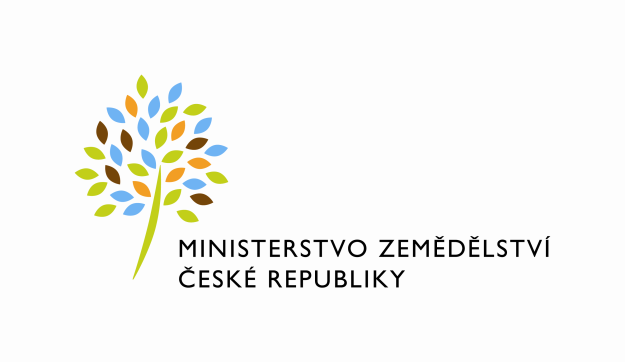 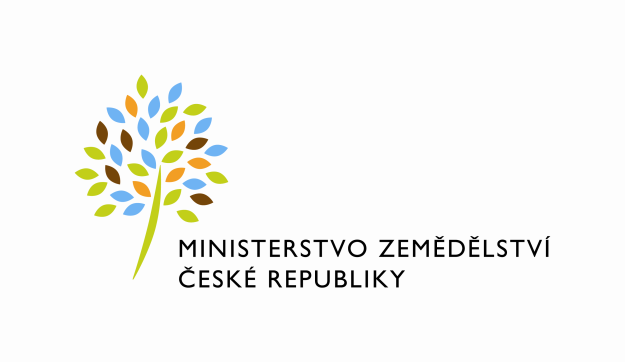 Odbor hlavního regulátora a vrchního dohledu sektoru VaK,oddělení analytické a benchmarkinguZpráva z benchmarkingu za rok 2018Praha, 17. února 2020ÚvodZpráva z benchmarkingu za rok 2018 prezentuje odborné i laické veřejnosti výsledky realizovaných projektů: benchmarkingu vlastnických subjektů a benchmarkingu provozovatelských subjektů za rok 2018. Cílem zprávy je srozumitelnou formou přiblížit zjištěné nedostatky vyskytující se v jednotlivých skupinách, informovat o závěrech projektů a navrhnout další kroky vedoucí k plnění záměrů regulace a tímto způsobem zabezpečit informovanost vlastníků, provozovatelů, odběratelů a odborné veřejnosti o stavu sektoru v roce 2018.Ve vztahu k činnosti MZe a Výboru pro koordinaci regulace oboru vodovodů a kanalizací je cílem zprávy poskytnout informace potřebné pro případnou úpravu strategie regulace oboru VaK nebo stanovení cílů benchmarkingu pro další rok, čímž se ve smyslu platné Metodiky benchmarkingu ukončí roční cyklus benchmarkingu.V porovnání s předchozími zprávami doznala zpráva za rok 2018 menších úprav, které vedly k zestručnění a zpřehlednění prezentovaných informací. Uživatelům výsledků benchmarkingu je třeba připomenout, že všechny tři zprávy (Benchmarking vlastnických subjektů za rok 2018, Benchmarking provozovatelských subjektů za rok 2018 a Zprávu z benchmarkingu za rok 2018) je nutné vnímat jako celek a nehodnotit jednotlivé nálezy odděleně od ostatních souvislostí. Tento rok poprvé přistoupilo MZe k uveřejnění prvotních dat a vypočtených ukazatelů, které byly v projektech analyzovány a následně hodnoceny. Nedílnou součást Benchmarkingu vlastnických subjektů a Benchmarkingu provozovatelských subjektů tak představují soubory ve formátu *.xls zpřístupněné na webu MZe. Terminologie a použité zkratkyTerminologieAnomálie - údaj, vztah, stav, který se významně odlišuje od střední nebo očekávané hodnoty, stavu, vztahu, případně signalizuje porušení platné legislativy a zamezuje plnění cílů regulace.Benchmarking - systematický proces pro identifikaci, obeznámení se a přijetí úspěšných nástrojů, metod a postupů řízení pro srovnávané subjekty. Typicky se jedná o souvislý nebo opakující se proces, hlavním cílem benchmarkingu je zlepšení činnosti zúčastněných srovnávaných subjektů.Investiční činnost - procesy související s obnovou a rozvojem vodohospodářského 
infrastrukturního majetku.Kalkulace - přiřazování nákladů, respektive zisku na jednu kalkulační jednici (zde m3).Kalkulační položka - část kalkulace sdružující podobné druhy nákladů, respektive zisk (zde položka v cenové kalkulaci vodného nebo stočného, dle přílohy č. 19 k vyhlášce č. 428/2001 Sb.).Kombinovaný model provozování - jeden z vlastníků vodohospodářského
 infrastrukturního majetku je jeho provozovatelem, který provozuje infrastrukturní majetek na základě dlouhodobé smlouvy.Obnova vodohospodářské infrastruktury - výměna části vodovodu, úpravny vody, kanalizace nebo čistírny odpadních vod, která je inventárně sledovanou částí majetku vlastníka nebo samostatnou položkou uvedenou ve vybraných údajích majetkové evidence za účelem prodloužení životnosti stavby a s ní související technologie (dle Zákona č. 274/2001 Sb.).Oddílný model provozování vodohospodářského infrastrukturního majetku - vlastník vodohospodářské infrastruktury uzavírá dlouhodobou smlouvu s provozovatelem zabezpečující provozování vodohospodářské infrastruktury. Pokud je příjemcem vodného nebo stočného provozovatel (koncesní smlouva), jedná se o čistě oddílný model provozování. Pokud je příjemcem vodného nebo stočného vlastník (servisní smlouva), jedná se o model oddílný se servisní smlouvou. Oba dva druhy mohou zahrnovat model vlastnický, kde je vlastník VIM zároveň vlastníkem provozovatelské společnosti.Orientační ukazatele - ukazatele výpočtu pořizovací (aktualizované) ceny objektů do Vybraných údajů majetkové evidence vodovodů a kanalizací, pro Plány rozvoje vodovodů a kanalizací a pro Plány financování obnovy vodovodů a kanalizací dle Metodického pokynu Ministerstva zemědělství čj.: 401/2010-15000Plán financování obnovy vodohospodářské infrastruktury - výkaz, jehož obsahem je vymezení infrastrukturního majetku v členění podle vybraných údajů majetkové evidence s reprodukční pořizovací cenou, vyhodnocení stavu majetku vyjádřené v % opotřebení, výpočet teoretické doby akumulace finančních prostředků, roční potřeba finančních prostředků a její krytí a doklady o čerpání vytvořených finančních prostředků včetně faktur nebo jejich kopií. Zpracování se provádí podle přílohy č. 18 k vyhlášce č. 428/2001 Sb. Každá provedená aktualizace je součástí původního plánu financování obnovy vodovodů nebo kanalizací.Porovnání  - Porovnání všech položek výpočtu (kalkulace) cen pro vodné a stočné za kalendářní rok a dosažené skutečnosti v témže roce, tj. výkaz, který zpracovává příjemce vodného nebo stočného podle přílohy č. 20 k vyhlášce č. 428/2001 Sb. a zasílá do 30. 4. následujícího kalendářního roku MZe.  Samofinancovatelnost vodohospodářské infrastruktury - stav, kdy výnosy z výběru vodného a stočného pokrývají veškeré náklady, resp. výdaje na jeho provoz, obnovu a rozvoj.Smíšený model provozování vodohospodářského infrastrukturního majetku - vlastník vodohospodářské infrastruktury vloží infrastrukturní majetek do obchodní společnosti, která jej poté vlastní i provozuje, vlastník má v provozovateli majetkový podíl. Formou smíšeného modelu je také samoprovozování v případě obcí. Pro účely této analýzy se oba tyto modely označují jako smíšené.SWOT analýza - metoda, kterou identifikujeme silné (Strengths) a slabé (Weaknesses) stránky, příležitosti (Opportunities) a hrozby (Threats) spojené s určitým projektem, typem podnikání (zde s použitím metody benchmarkingu pro hodnocení hospodářských subjektů).Vlastník - chápán jako majitel vodohospodářského infrastrukturního majetkuVlastnický model provozování - podskupina oddílného modelu provozování - vlastník vodohospodářské infrastruktury uzavírá dlouhodobou smlouvu o provozování vodohospodářské infrastruktury s provozovatelem, ve kterém má vlastnický podíl. Provozování VIM se zadává formou in-house veřejného zadávání.Vyhláška č. 428/2001 Sb. - vyhláška č. 428/2001 Sb. Ministerstva zemědělství ze dne 16. listopadu 2001, kterou se provádí zákon č. 274/2001 Sb., o vodovodech a kanalizacích pro veřejnou potřebu a o změně některých zákonů, (zákon o vodovodech a kanalizacích). Použité zkratkyMZe	 - 	Ministerstvo zemědělství MF	 -	Ministerstvo financíMŽP 	-	Ministerstvo životního prostředíVÚME 	-	Vybrané údaje majetkové evidenceVÚPE	- 	Vybrané údaje provozní evidenceIČPE	- 	Identifikační číslo provozní evidencePFO	- 	Plán financování a obnovy vodohospodářského infrastrukturního majetkuPO	-	Prostředky obnovy VIMOKF	 -	Operační koeficient (výpočet viz platná Metodika benchmarkingu)ÚVN	 -	Úplné vlastní náklady včetně řádku 4.4 prostředky na obnovuVIM	 -	Vodohospodářský infrastrukturní majetekODaRV -	Odbor hlavního regulátora a vrchního dohledu sektoru VaKZVK	-	Zákon o vodovodech a kanalizacích č. 274/2001 Sb.VaK 	-	Vodovody a kanalizace pro veřejnou potřebuFunkce zprávy z benchmarkingu v procesu regulace - provázanost s vizí a záměry dozoru a regulace oboru VaKPodstatou a cílem Zprávy z benchmarkingu je souhrnně přiblížit závěry benchmarkingových projektů všem zúčastněným stranám, zhodnotit jejich výsledky ve vztahu ke stanovené vizi a záměrům regulace, navrhnout a definovat oblasti problémů, které je nutno řešit v zájmu zlepšení fungování oboru VaK, a popřípadě navrhnout změny v metodických postupech samotného benchmarkingu. Vize regulace oboru VaKČistá výroba a nepřetržitá dodávka kvalitní pitné vody a odvádění a kvalitní čištění odpadních vod pro všechny potřebné za přiměřenou a dostupnou cenu se zřetelem na zachování schopnosti budoucích generací uspokojovat své potřeby v oblasti infrastruktury vodovodů a kanalizací.Záměry regulace oboru VaKVývoj vybraných ukazatelů v letech 2016 - 2018 MZe realizuje projekt benchmarkingu třetím rokem, což nabízí pohled na vývoj sektoru prostřednictvím některých údajů v jednotlivých letech. V následujících tabulkách jsou uvedeny hodnoty vybraných ukazatelů spočtené za celý soubor analyzovaných dat za roky 2016 – 2018. Tyto ukazatele umožňovaly zpracovatelům analýz i externím uživatelům v daném roce srovnání výsledků vybraných skupin (zejm. těch méně početných) nebo konkrétního Porovnání s dosaženými hodnotami za všechna analyzovaná Porovnání. Hodnoty těchto ukazatelů podávají všeobecné informace popisující stav sektoru. V tabulkách uvedené hodnoty byly spočteny dle platné metodiky z celkových hodnot za všechna Porovnání zařazená do benchmarkingu (zjednodušeně řečeno: celý soubor analyzovaných dat = jedno Porovnání). To znamená, že ve výpočtech je zohledněn např. objem fakturované vody, hodnota VIM, délka sítí apod. podle druhu ukazatele. Při posuzování výsledných hodnot je třeba mít na zřeteli fakt, že soubor analyzovaných dat není meziročně stejný, tzn., neobsahuje vždy stejný počet Porovnání pro identická místa. Vliv této skutečnosti je patrný zejména u hodnot za roky 2017 a 2018, kdy došlo k nárůstu počtu Porovnání jak u pitné, tak i u odpaní vody, a to zejména u VI. a V. vlastnické skupiny a VII. a VIII. provozovatelské skupiny. VodovodZ meziročního porovnání ekonomických ukazatelů pitné vody je patrný nárůst jednotkových nákladů o 0,74 – 0,75 Kč, ceny o 0,47 – 0,50 Kč, podíl zisku na vodném klesá o 0,81 – 0,83 %, OKF klesá meziročně o 0,01, podíl generovaných PO lehce stoupá o 0,01 – 0,05 %. Meziročně klesá i jednotkový kalkulační zisk. U ukazatelů popisujících stav a velikost VIM se poměrně významně zvýšil zejména počet zásobených obyvatel na pracovníka (mezi roky 2017 a 2018 o 105,33 obyvatel), což lze přičíst vlivu nárůstu počtu Porovnání v provozovatelských skupinách s nižším počtem připojených osob a s nízkým počtem vykázaných pracovníků. Hodnoty poruchovosti, ztrát pitné vody na km sítě i objemu nefakturované vody na km sítě vykazují meziročně poměrně stabilní hodnoty. KanalizaceZ meziročního porovnání ekonomických ukazatelů odpadní vody je patrný nárůst jednotkových nákladů o 0,43 – 0,59 Kč, cena mezi roky 2016 a 2017 stoupla o 0,41 Kč a mezi roky 2017 a 2018 klesla o 0,03 Kč, podíl zisku na stočném klesl o 0,47 – 1,36 %, OKF mezi roky 2016 a 2017 stoupl o 0,05 a mezi roky 2017 a 2018 klesl o 0,08. Podíl generovaných PO mezi roky 2016 a 2017 stoupnul o 0,04 % a mezi 2017 a 2018 klesl o 0,01 %. Mírný pokles hodnot ekonomických ukazatelů mezi roky 2017 a 2018 je zapříčiněn nárůstem počtu Porovnání ve skupinách s nižší hodnotou VIM i nižším počtem připojených osob. U ukazatelů popisujících stav a velikost VIM se, obdobně jako u pitné vody, poměrně významně zvýšil zejména počet připojených obyvatel na pracovníka (mezi roky 2017 a 2018 o 58,67 obyvatel), což lze opět přičíst vlivu zmíněného nárůstu počtu Porovnání. Hodnoty poruchovosti, podílu čištěných odpadních vod a hustoty přípojek na km vykazují meziročně poměrně stabilní hodnoty.Proces zlepšování kvality sbíraných dat Kvalita vypracovaného benchmarkingu (kromě jiného) významně závisí na kvalitě vstupních dat. Problematika kvality dat byla v rámci SWOT analýz identifikována jako jedna ze slabých stránek. Kvalitu dat pro potřeby benchmarkingových projektů lze posuzovat podle čtyř hledisek:1. náležitosti nutné k propojení, tj. data odevzdávaná prostřednictvím dvou databází 
     musí obsahovat veškeré náležitosti potřebné pro jejich propojení,2. jednotná obsahová náplň, tj. zpracovatelé musí chápat jednotlivé vykazované údaje 
    stejně,3. úplnost dat, tzn., že se subjekty musí naučit pravdivě a úplně vykazovat např. počty poruch, ztráty pitné vody, veškeré související ekonomicky oprávněné náklady apod. tak, aby data měla vypovídací schopnost a byla srovnatelná; dále je třeba do VÚPE doplnit údaje za přiváděcí řady, které se dosud na MZe nezasílaly a docházelo tak ke zkreslení hodnot některých ukazatelů,4. odlišnost struktury odevzdávaných dat v rámci Porovnání plynoucí z aplikovaného modelu provozování. Projevuje se nemožností blíže posuzovat některé ukazatele jednotně např. výše kalkulačního zisku (u oddílného modelu je část zisku skrytá v nájemném) nebo množství generovaných PO plynoucí z oprav VIM v sobě zahrnuje i údržbu či náklady na odstranění poruch a havárií apod. 	Na eliminaci uvedených nedostatků kvality dat MZe průběžně pracuje, a to prostřednictvím osobní komunikace s jednotlivými zpracovateli odevzdávaných údajů, prezentací na konferencích, novelizací vyhlášky č. 428/2001 Sb. Dalším nástrojem jsou adresné výzvy vlastníkům VIM. V roce 2019 byli MZe osloveni vlastníci VIM, kteří neplnili povinnosti podle §36 odst. 5 ZVK. Výsledkem výzvy byl nárůst počtu obdržených Porovnání za rok 2018. V porovnání s předchozím rokem obdrželo MZe podstatně více Porovnání, a to o 391 Porovnání za pitnou vodu a o 546 Porovnání za vodu odpadní. Přehled počtu očištěných datDo obou projektů, benchmarkingu vlastnických subjektů a benchmarkingu provozovatelských subjektů za rok 2018, bylo pro pitnou vodu zařazeno 2 031 Porovnání, tj. 87,81 % z celkového počtu 2 313 doručených Porovnání. V případě kanalizace bylo hodnoceno 2 443 Porovnání, tj. 87,94 % z celkového počtu 2 778 doručených Porovnání. Z hlediska podílu na trhu podle objemu fakturované vody vykázaného na Porovnáních bylo analyzováno pro pitnou vodu 95,59 % trhu a pro vodu odpadní 97,34 % trhu (viz níže uvedená tabulka).Jak vyplývá z údajů o počtu Porovnání zařazených do benchmarkingu (viz tabulky níže), v porovnání s předchozími roky došlo opět k nárůstu počtu Porovnání vhodných pro další analýzu. Důvody, které znemožňují použití dat pro benchmarkingPři propojování informací z databází (tj. z Porovnání, VÚME a VÚPE) bylo specifikováno deset nedostatků, které znemožňují propojení dat. Tyto nedostatky byly pro zjednodušení zařazeny do šesti kategorií a jejich četnost je uvedena v rozdělení pro vodovod a kanalizaci.Nejvíce Porovnání bylo vyřazeno z důvodů, které byly spojeny s IČPE. Buď k IČPE ve VÚPE chybělo související IČME ve VÚME, nebo k IČPE uvedenému na Porovnání chybělo IČPE ve VÚPE, což znemožnilo napojení informací z VÚPE a VÚME k danému Porovnání.Informace o příčinách nezařazení jednotlivých Porovnání do další analýzy je přístupná v *.xls souborech na webu MZe (viz kapitola 1). VodovodZ celkového počtu 2 313 Porovnání bylo vyřazeno 282 Porovnání (tj. 12,19 %). Z tohoto počtu bylo nejčastějším důvodem vyřazení Porovnání (tj. 85,46 %), že k některému IČPE uvedenému na Porovnání nebylo zasláno hlášení VÚPE.KanalizaceV případě kanalizace bylo z celkového počtu 2 778 Porovnání vyřazeno 335 (tj. 12,06 %). Z tohoto počtu bylo opět nejčastějším důvodem vyřazení Porovnání (tj. 51,64 %), že k některému IČPE uvedenému na Porovnání nebylo zasláno hlášení VÚPE.Dalším poměrně častým nedostatkem bylo vykazování množství fakturované odpadní a srážkové vody v nulové nebo zanedbatelné výši.  Rozdělení Porovnání do vlastnických a provozovatelských skupinRozdělení analyzovaných Porovnání do skupin bylo realizováno v souladu se stanoveným postupem v metodice benchmarkingu. Počty Porovnání v jednotlivých skupinách vlastnického a provozovatelského benchmarkingu jsou uvedeny v následujících tabulkách. Skupiny vlastnického benchmarkinguVlastnický benchmarking dělí Porovnání do skupin podle hodnoty VIM vypočtené podle metodického pokynu MZe č.j.: 401/2010-15000. Vlastníci, jejichž majetek je uveden na více Porovnáních, se mohou vyskytnout ve více skupinách, a to i několikrát.Skupiny provozovatelského benchmarkinguProvozovatelský benchmarking dělí Porovnání podle počtu zásobených, resp. připojených obyvatel. Jelikož jednotkou analýz je Porovnání a s ním související VÚME a VÚPE, mohou se provozovatelé vyskytnout ve více skupinách, a to i několikrát. Seznam a způsob identifikace hodnocených anomálií Aby bylo možné na základě provedených analýz přijmout relevantní závěry, bylo třeba stanovit mezní hodnoty ukazatelů použitých k identifikaci některých anomálií. Seznamy anomálií a mezní hodnoty jsou uvedeny v tabulce níže.Benchmarking vlastnických subjektůVodovodKanalizaceDále je uveden seznam anomálií (způsob jejich stanovení a zdůvodnění). Benchmarkingu provozovatelských subjektůVodovodKanalizaceDále je uveden seznam anomálií (způsob jejich stanovení a zdůvodnění).Změny postupů  - benchmarking provozovatelských subjektů Z důvodu zvýšení informovanosti veřejnosti a mezioborové porovnatelnosti sektoru a na základě výsledků projednání předložených připomínek k benchmarkingu provozovatelských subjektů za rok 2017 došlo k níže uvedeným změnám v použité metodice a postupech.Ukazatel Rentabilita nákladů Protože platná struktura kalkulace resp. Porovnání nedostatečně informuje o výši celkového zisku generovaného ve vodném a stočném, který je možné použít do kapitálových fondů příjemce vodného a stočného nebo jako odměnu společníků, resp. akcionářů příjemce, byl zařazen mezi sledované ekonomické ukazatele i ukazatel rentability nákladů. Tento ukazatel obecně vyjadřuje, jaká výše zisku připadá na jednotku celkových vložených nákladů. Pro účely benchmarkingu jeho výpočet spočívá v podílu kalkulačního zisku zvýšeného o hodnotu uvedenou na ř. 4.4 Porovnání Prostředky obnovy VIM (dle PFO nad rámec odpisů a oprav) a celkových ÚVN naopak o tuto hodnotu ponížených (viz vzorec níže).Zisk	 – kalkulační zisk, tj. hodnota uvedená na ř. 13* PO	 – prostředky obnovy VIM, tj. hodnota uvedená na ř. 4.4* ÚVN 	 – úplné vlastní náklady včetně PO, tj. hodnota uvedená na ř. 10* *Hodnota uvedená na příslušném řádku v Porovnání ve sloupci SkutečnostTakto spočtená rentabilita nákladů vypovídá lépe o celkové ziskovosti sektoru a je mezioborově srovnatelná. V platné metodice k benchmarkingu má ukazatel rentability nákladů označení VE12 pro pitnou vodu  KE12 pro vodu odpadní.Metodika výběru Porovnání splňujících stanovená kritériaNa základě výsledků projednání předložených připomínek k benchmarkingu provozovatelských subjektů za rok 2017 v daném roce došlo k výměně kritéria výběru pro Porovnání stanovujících cenu pro stočné podíl čištěných odpadních vod ≥ průměr skupiny za kritérium výše nevyhovujících vzorků u volných výustí a na ČOV < 20 %. Do glyfu byly doplněny ukazatele množství fakturované pitné vody, množství fakturované odpadní vody včetně vody srážkové a byl nahrazen ukazatel podíl čištěných odpadních vod ukazatelem podíl nevyhovujících vzorků.  V této kapitole je uveden postup výběru Porovnání splňujících stanovená kritéria, která sledují naplnění hlavních záměrů regulace. Jeden z nejdůležitějších je dosažení samofinancovatelnosti provozování VIM tam, kde je to možné, za přiměřenou cenu a v odpovídající kvalitě poskytovaných služeb. Tuto skutečnost vyjadřuje hodnota OKF, výše ceny a ztráty vody, popř. podíl nevyhovujících vzorků na volných výustích nebo ČOV.Kritéria, která sledují naplnění hlavních cílů regulace:OKF 1 ≤ OKF ≥ 1,5       V případě, že podmínce OKF nevyhoví žádný se subjektů v dané skupině, bude se brát za vybrané Porovnání to, které se podmínce OKF nejvíce blíží. Cena pro vodné, stočnéPokud je variační koeficient ceny ve skupině > 0,2, pak se musí cena vybraných Porovnání pohybovat v intervalu 40 až 60 percentilu Porovnání splňujících podmínku pro OKF. Pokud je variační koeficient ceny ve skupině ≤ 0,2, pak se musí cena vybraných Porovnání pohybovat v intervalu průměrná cena Porovnání splňujících podmínku OKF +/- 10 %.Vodovod - nefakturovaná voda (m3/km/den)Nefakturovaná voda (m3/km/den) ≤ medián skupiny  (medián stanoven bez Porovnání s nulovou nefakturovanou vodou v souvisejících VÚPE).Kanalizace - podíl nevyhovujících vzorků (%): Podíl nevyhovujících vzorků VV nebo ČOV < 20 % Vodovod – ztráty i nefakturovaná vody jsou vykazovány, výše ztrát i množství nefakturované vody > 0Kanalizace - jednotkové ÚVNJednotkové ÚVN ≥ 4,76 Kč (tj. než 10% percentil údajů za předchozí rok). Pozn.: Údaje za pitnou vodu nevykazují vysokou odchylku mediánu od 10% percentilu.Pro zobrazení hodnot dosažených u Porovnání, která naplňují cíle regulace, bude využit graf, tzv. glyf. V tomto grafu budou zobrazeny hodnoty následujících ukazatelů (dále jen ukazatelů), kterými jsou:VodovodOKFCena pro vodnéMnožství nefakturované vody (m3/km/den)Podíl generovaných prostředků na obnovu a rozvoj k hodnotě infrastrukturního
majetkuPočet přípojek na 1 pracovníka společnostiJednotkové ÚVNMnožství fakturované pitné vodyKanalizaceOKFCena pro stočnéPodíl nevyhovujících vzorků (%) Podíl generovaných prostředků na obnovu a rozvoj k hodnotě infrastrukturního
majetkuPočet přípojek na 1 pracovníka společnosti.Jednotkové ÚVNMnožství odpadní fakturované vody včetně vody srážkovéHodnoty ukazatelů a kritérií jsou dopočítány a zobrazeny jako průměrné hodnoty Porovnání, která splnila kritéria. Spolu s těmito hodnotami jsou v grafu zobrazeny jejich mediány a 10% percentily spočtené za skupinu. Graf poskytuje rámcovou informaci o naplňování základních cílů regulátora ve skupině a o vyrovnanosti provozovatelských subjektů skupiny ve sledovaných ukazatelích.Benchmarking vlastnických subjektů 2018Cíl zprávyPředmětem projektu benchmarkingu vlastnických subjektů je zejména problematika obnovy, resp. sledování a vyhodnocování přístupu vlastníků VIM k plnění záměru regulace - dosažení samofinancování infrastruktury. Základním cílem projektu vlastnického benchmarkingu je identifikace anomálií u konkrétních vlastnických subjektů (resp. Porovnání). Prioritní problematikou vlastnického benchmarkingu je analýza schopnosti vlastníků VIM zajistit generování dostatečného množství PO v ceně pro vodné a stočné. Pro každé Porovnání byla vypočtena Teoretická cena (viz kapitola 6.1). Všechna analyzovaná Porovnání s vybranými ukazateli ze souvisejících VÚME a VÚPE jsou zveřejněna na webových stránkách MZe v souborech ve formátu *.xls. V těchto souborech jsou dále ke každému Porovnání zveřejněny informace o výši spočtené Teoretické ceny, její sociální únosnosti a o druhu nalezených anomálií.  VodovodNa základě připomínek odborné veřejnosti bylo přistoupeno k rozdělení anomálií na dvě kategorie. První je spojená s chybným vykazováním dat a druhá je složená z anomálií upozorňujících na nedostatky indikující neplnění regulačních záměrů nebo legislativních předpisů. Chybné vykazování datPodle údajů uvedených v následujících tabulkách lze konstatovat, že z analyzovaných 2031 Porovnání se ve 178 případech (tj. 8,76 % z celkového počtu) vyskytuje chybné vykazování dat (nejčastěji ve IV. a V. vlastnické skupině). Z hlediska objemu fakturované vody je chybným vykazováním dat ovlivněn jen 1,06% podíl analyzovaného trhu. Anomálie související s regulačními záměry V rámci benchmarkingu vlastnických subjektů v části týkající se pitné vody bylo posuzováno 2 031 Porovnání, která představovala 95,5% podíl trhu určený na základě množství pitné vody fakturované (tj. 498,911 mil. m3). Alespoň jedna anomálie se celkem vyskytuje u 1928 Porovnání (tj. 94,93 % počtu Porovnání). Níže uvedený graf znázorňuje výskyt alespoň jedné anomálie podle podílu na trhu. Z hlediska objemu pitné vody fakturované nebyly nalezeny žádné anomálie u 17,3 % analyzovaného trhu (tj. 81,69 mil. m3 fakturované vody).Následující tabulka uvádí četnost výskytu jednotlivých anomálií spolu s objemy fakturované vody uvedených na Porovnáních a s podílem dané anomálie na celkovém objemu fakturované vody. Anomálie vypovídají o stavu infrastruktury, o možném nevyváženém nastavení obchodních vztahů mezi vlastníky a provozovateli a sledují výskyt záporného kalkulačního zisku. Jsou to oblasti, které přímo ovlivňují možnost vlastníka vytvářet PO z vodného v potřebné výši. První dvě podle objemu fakturované vody nejvýznamnější anomálie jsou stejné jako v loňském roce, jen objemy fakturované vody a podíly zasaženého trhu mírně poklesly. Na významnosti posílila nedostatečná tvorba PO, která z 11,48 % podílu zasaženého trhu vzrostla na 24,24 % (dáno nárůstem počtu analyzovaných Porovnání ve vlastnických skupinách s nižší hodnotou infrastruktury). Stejně jako v loňském roce je možné konstatovat, že vlastníci VIM při stanovování ceny pro vodné a sjednávání výše nájemného nesledují cíl dosažení samofinancování infrastruktury, často nevykazují informace o tvorbě PO a jejich čerpání na řádku 20 Porovnání a při stanovování konečné spotřebitelské ceny běžně přistupují k její dotaci. Opětovně nejvýznamnější anomálii podle objemu fakturované vody - vysoký počet poruch na 1 km rozvodné sítě lze jen těžko jednoznačně interpretovat z důvodu možného rozdílného chápání pojmu porucha. Nicméně jako pozitivní se jeví poznatek, že se její průměrná hodnota (viz kapitola 3.1), výskyt a podíl zasaženého trhu významně nemění. V následujícím grafu jsou uvedeny jednotlivé anomálie podle podílu objemu zasažené fakturované vody na celkovém objemu fakturované vody analyzovaného trhu.Nedostatečná tvorba prostředků na obnovu Nedostatečná tvorba prostředků je důležitým ukazatelem upozorňujícím na přístup vlastníků k vlastněnému VIM z hlediska systematické péče o stav VIM, z hlediska plnění si zákonné povinnosti vlastníka a také z hlediska naplňování záměru regulace – dosažení samofinancovatelnosti infrastruktury. Celková výše chybějících PO činí 532,36 mil. Kč. Celkové tržby za vodné v roce 2018 činily 18,9 mld. Kč. Pro zabezpečení minimální teoretické výše PO by měly tržby za vodné být o chybějící PO (tj. o 2,8 %) vyšší. Na 1 m3 fakturované vody podle analyzovaných Porovnání připadá zjednodušeným výpočtem 1,12 Kč chybějících PO.Výpočet chybějících PO spočívá v rozdílu mezi minimální teoretickou výší prostředků obnovy (výpočet viz kapitola 10.2) a skutečnou výší prostředků obnovy generovanou ve vodném (výpočet viz kapitola 10.3). Přehled výše chybějících prostředků na obnovu v mil. Kč v členění podle modelu provozování a jednotlivých skupin vlastníků je uveden v následující tabulce. Nejvíce chybějících PO bylo identifikováno u Porovnání ve IV. vlastnické skupině  (921 Porovnání, tj. 83,27 % Porovnání skupiny). Z hlediska modelu provozování se problém nedostatečné tvorby PO nejvíce vyskytuje v čistě oddílném modelu provozování.Následující tabulky srovnávají průměrné hodnoty vybraných ukazatelů spočtené za Porovnání s dostatečnou tvorbou PO a za Porovnání s nedostatečnou tvorbou PO (členění dle vlastnických skupin). S výjimkou jednoho Porovnání je průměrná hodnota OKF u Porovnání s nedostatečnou tvorbou PO menší než 1 (tj. v rozmezí od 0,47 po 0,75), což upozorňuje na nesprávné nastavení ceny pro vodné, která nepokrývá jednotkové ÚVN a minimální teoretickou výši PO. U Porovnání, kde vodné pokrývá dostatečné množství PO, je průměrná hodnota OKF větší než 1. Problém nedostatečné tvorby PO může vlastník řešit využitím řádku 4.4 v Porovnání v návaznosti na pečlivě zpracovaný PFO (za předpokladu, že koresponduje s plánem oprav a investic s obnovujícím charakterem a nedojde k porušení cenových předpisů), úpravou výše kalkulačního zisku stanovené v rámci kalkulace ceny pro vodné, zvýšenými náklady na opravy a jejich započtením do ceny pro vodné, což by zejména u menších vlastníků znamenalo zlepšení kvality péče o VIM. V případě čistě oddílného a kombinovaného modelu provozování je nutné tvorbu PO navýšit zejména odpovídajícím nárůstem nájemného VIM. Dalším problémem zejména u menších vlastníků může být nepřiměřené zatížení trvale žijících obyvatel náklady na VIM v porovnání s odběrateli, kteří využívají služby nepravidelně (např. chalupáři, chataři). Tito odběratelé neparticipují na nákladech souvisejících s obnovou VIM rovným dílem. Řešením je využívání dvousložkové ceny. Tato cena sama o sobě nezajišťuje vyšší tržby, ale zabezpečuje rovnoměrnost příspěvku všech uživatelů infrastruktury na její dlouhodobé udržování a zvyšování ceny za účelem tvorby PO méně zatěžuje trvale žijící obyvatele.Jednou z hlavních charakteristik Porovnání s nedostatečnou tvorbou PO je vykázaný skutečný záporný kalkulační zisk. Proces nastavení ceny  je významně ovlivňován vlastníky VIM. Mnozí vlastníci se rozhodnou pro cílenou dotaci ceny, což se v kalkulaci ceny realizuje použitím záporné hodnoty kalkulačního zisku již při sestavování plánové kalkulace. Z hlediska záměru regulátora méně závažnou příčinou dosažení záporného kalkulačního zisku jsou nepředvídané okolnosti (ztrátové hospodaření). Z 2 031 analyzovaných Porovnání se v 1 106 případech (tj. 54,46 % Porovnání) vyskytuje záporná hodnota skutečně dosaženého kalkulačního zisku. Z hlediska objemu pitné vody fakturované se jedná o 31,71 mil. m3. Zajímavou informací u těchto Porovnání je plánovaný kalkulační zisk vyjadřující skutečnost, zda vlastníci při sestavování kalkulace ceny pro vodné ztrátu již plánovali. Tato skutečnost byla zjištěna u 421 Porovnání (tj. 1,56% podíl trhu) s nejvyšším výskytem ve IV. a V. vlastnické skupině. Neplánované ztrátové hospodaření bylo dosaženo u 685 Porovnání (tj. 5,06% podíl trhu). Pro úplnost uvádíme, že u 30 Porovnání byl kalkulován nulový kalkulační zisk a bylo dosaženo zisku (tj. 0,08% podíl trhu). Následující tabulka obsahuje informace o rozložení používání záporného kalkulačního zisku podle jednotlivých skupin.Důvodem, který může vlastníky k cílené dotaci ceny vést, je zejména udržení ceny pro vodné na určité úrovni. Pokud je vlastník nucen přistoupit k dotaci ceny z důvodu zabezpečení její sociální únosnosti, lze konstatovat, že se tak děje v důsledku vysoké atomizace trhu (tzn., že vlastník fakturuje příliš nízké množství vody, než aby mohl využívat úspory z rozsahu). Z dlouhodobého hlediska však tento přístup zabraňuje plnění záměru dosažení samofinancovatelnosti VIM a zvyšuje se riziko zatížení budoucích generací výdaji na obnovu VIM buď formou státních dotací, nebo skokově zvýšenou cenou pro vodné, pokud vlastník o VIM dostatečně systematicky nepečuje a nefinancuje VIM z jiných příjmů. Výskyt anomálii v jednotlivých skupinách vlastníků	 Podle počtu výskytů anomálií v jednotlivých skupinách se jako nejvíce problematickou jeví IV. skupina. V této skupině byla u 91,78 % Porovnání nalezena alespoň jedna anomálie. Podle objemu fakturované pitné vody bylo celkem nejméně jednou anomálií zasaženo více než 82,87 % objemu pitné vody fakturované. V případě I. skupiny se vyskytla anomálie u všech tří analyzovaných Porovnání.Z hlediska četnosti výskytů jsou nejvíce ovlivněná Porovnání ve IV., V. a III. skupině. V následujících tabulkách jsou blíže specifikovány anomálie a jejich rozložení ve všech skupinách s uvedením počtu zásobených obyvatel a množství fakturované vody v jednotlivých skupinách. Následující graf znázorňuje podíly fakturované vody zasažené alespoň jedním výskytem anomálie po jednotlivých skupinách.  KanalizaceI zde bylo přistoupeno k rozdělení anomálií na dvě kategorie, a to anomálie spojené s chybným vykazováním dat anomálie upozorňujících na nedostatky indikující neplnění regulačních záměrů nebo legislativních předpisů. Chybné vykazování datPodle údajů uvedených v následujících tabulkách lze konstatovat, že z analyzovaných 2 443 Porovnání se v 92 případech (tj. 3,77% z celkového počtu) vyskytuje chybné vykazování dat (nejčastěji ve IV. a V. vlastnické skupině). Z hlediska objemu fakturované vody je chybným vykazováním dat ovlivněn jen malý 1,29% podíl z analyzovaného trhu. Anomálie související s regulačními záměryV rámci benchmarkingu vlastnických subjektů v části týkající se odpadní vody bylo posuzováno 2 443 Porovnání, která představovala 97,34% podíl trhu stanovený na základě fakturovaného množství odváděných odpadních vod a srážkových vod (tj. 515,231 mil. m3). Alespoň jedna anomálie se celkem vyskytla u 2 335 Porovnáních (tj. 95,58 % počtu Porovnání). Níže uvedený graf znázorňuje výskyt alespoň jedné anomálie podle podílu na trhu. Z hlediska objemu odpadní a srážkové vody fakturované lze konstatovat, že jen 30,17 % analyzovaného trhu není ovlivněno výskytem anomálie.Následující tabulka uvádí četnost výskytu jednotlivých anomálií spolu s objemy fakturované vody uvedených na Porovnáních a s podílem dané anomálie na celkovém objemu fakturované vody. Anomálie vypovídají o stavu infrastruktury, o možném nevyváženém nastavení obchodních vztahů mezi vlastníky a provozovateli, sledují výskyt záporného kalkulačního zisku. Jsou to oblasti, které přímo ovlivňují možnost vlastníka vytvářet PO ze stočného v potřebné výši. V pořadí prvních tří nejvýznamnějších anomálií oproti loňskému roku došlo ke změně, vysoký podíl kalkulačního zisku k rozdělení na ÚVN předstihla nedostatečná tvorba PO, podíly zasaženého trhu se u nejvýznamnějších anomálií s výjimkou záporného kalkulačního zisku snížily. V porovnání s pitnou vodou se u odpadní vody vyskytují několikanásobně více Porovnání s nulovou cenou pro stočné (jedná se o 103 Porovnání). Na základě údajů v tabulce výše lze i u odpadní vody konstatovat, že vlastníci nekalkulují do ceny pro stočné, popřípadě do nájemného VIM dostatečné množství PO a běžně přistupují k dotaci ceny. Stejně jako u pitné vody platí, že nejvýznamnější anomálii podle objemu fakturované vody - vysoký počet poruch na 1 km rozvodné sítě lze jen těžko jednoznačně interpretovat z důvodu možného rozdílného chápání pojmu porucha. Její průměrná hodnota (viz kapitola 3.2), výskyt a podíl zasaženého trhu významně nemění.V následujícím grafu jsou uvedeny jednotlivé anomálie podle zasažené fakturované vody na celkovém objemu fakturované vody analyzovaného trhu. Nedostatečná tvorba prostředků na obnovuCelková výše chybějících PO činí 1,046 mld. Kč. Celkové tržby za stočné činily 17,317 mld. Kč. Pro zabezpečení minimální teoretické výše PO by měly tržby za stočné být o chybějící PO (tj. o 6,04 %) vyšší. Na 1 m3 fakturované vody podle analyzovaných Porovnání připadá zjednodušeným výpočtem 2,03 Kč chybějících PO. Výpočet chybějících PO spočívá v rozdílu mezi minimální teoretickou výší prostředků obnovy (výpočet viz kapitola 10.2) a skutečnou výší prostředků obnovy generovanou ve stočném (výpočet viz kapitola 10.3). Přehled výše chybějících prostředků na obnovu v mil. Kč v členění podle modelu provozování a jednotlivých skupin vlastníků je uveden v následující tabulce.Nejvíce chybějících PO bylo identifikováno u Porovnání IV. vlastnické skupiny (1 517 Porovnání, tj. 91,83 % Porovnání skupiny) a podobná situace je ve III. vlastnické skupině (236 Porovnání, tj. 78,93 % Porovnání skupiny). V celém souboru analyzovaných dat se problematika nedostatečné tvorby prostředků na obnovu týká zejména smíšeného provozování a čistě oddílného modelu.Následující tabulky srovnávají průměrné hodnoty vybraných ukazatelů spočtené za Porovnání s dostatečnou tvorbou PO a za Porovnání s nedostatečnou tvorbou PO (členění dle vlastnických skupin).Průměrná hodnota OKF u Porovnání s nedostatečnou tvorbou PO je menší než 1 (tj. v rozmezí od 0,33 po 0,96), což upozorňuje na nesprávné nastavení ceny pro stočné, která nepokrývá jednotkové ÚVN a minimální teoretickou výši PO. Na rozdíl od pitné vody je u všech dotčených vlastnických skupin průměrná výše ceny u Porovnání nepokrývajících PO nižší než průměrná výše jednotkových ÚVN. U Porovnání, kde stočné pokrývá dostatečné množství PO, je průměrná hodnota OKF větší než 1. Nastavený systém tvorby ceny, umožňuje vlastníkům zabezpečit tvorbu dostatečného množství PO prostřednictvím využívání řádku 4.4 v Porovnání. Potřebnou výši PO stanoví vlastník VIM pomocí PFO, který by měl mimo jiné vycházet z plánu oprav a investic s charakterem obnovy. V případě oddílného a kombinovaného modelu provozování, by se tvorba PO řešila i odpovídajícím navýšením nájemného VIM. Dalším problémem zejména u menších vlastníků, může být nepřiměřené zatížení trvale žijících obyvatel náklady na VIM v porovnání s odběrateli, kteří využívají služby nepravidelně (např. chalupáři, chataři). Tito odběratelé neparticipují na nákladech souvisejících s obnovou VIM rovným dílem. Řešením je využívání dvousložkové ceny. Tato cena sama o sobě nezajišťuje vyšší tržby, ale zabezpečuje rovnoměrnost příspěvku všech uživatelů infrastruktury na její dlouhodobé udržování a zvyšování ceny za účelem tvorby PO méně zatěžuje trvale žijící obyvatele.Pro dosažení záměru regulátora samofinancovatelnosti infrastruktury a dosažením rovnovážné cenotvorby (odpovídající pokrytí všech provozních nákladů a obnovy VIM) je zásadní cenotvorba. Regulační rámec cenotvorby umožňuje vlastníku a provozovateli zahrnutí všech ekonomicky oprávněných nákladů, prostředků na obnovu a přiměřeného zisku do ceny. Zejména u menších vlastníků, menších systémů by takto nastavená hladina ceny mohla převýšit hranici sociální únosnosti ceny a způsobit ekonomickou nedostupnost služby. Dále může mít vlastník jiné důvody, na základě kterých se rozhodne dotovat cenu. V takovém případě dochází k využívání záporného kalkulačního zisku již při sestavování kalkulace. Pro Porovnání, která negenerují dostatečnou minimální výši prostředků na obnovu, je příznačný výskyt záporné hodnoty kalkulačního zisku. Z 2 443 analyzovaných Porovnání se v 1 485 případech (tj. 60,8 % Porovnání) vyskytuje záporná hodnota skutečně dosaženého kalkulačního zisku. Z hlediska objemu fakturované vody se jedná o 50,83 mil. m3. Zajímavé je, že u některých Porovnání (celkem 43 Porovnání) s vykázaným záporným kalkulačním ziskem  výše ceny postačovala na generování dostatečného množství PO (za předpokladu, že Porovnání obsahovala veškeré ekonomicky oprávněné náklady v plné výši). U těchto Porovnání součet hodnot kalkulačních položek, z nichž se generují PO, výrazně přesahuje hodnotu záporného kalkulačního zisku. Využívání záporného kalkulačního zisku některými vlastníky již při sestavování plánové kalkulace ceny naznačuje, že vlastníci cenu cíleně dotují. Uvedená skutečnost byla zjištěna u 712 Porovnání (19,02 mil. m3 fakturované vody). Nejčastěji ve vyskytovala IV. a V. vlastnické skupině. Následující tabulka obsahuje rozložení používání záporného kalkulačního zisku podle jednotlivých skupin v rozdělení na cílenou dotaci ceny a neplánované ztrátové hospodaření způsobené nepředvídanými okolnostmi.V mnoha případech souvisí dotace ceny s vysokým stupněm atomizace sektoru. Z dlouhodobého hlediska však tento přístup zabraňuje plnění záměru dosažení samofinancovatelnosti VIM a zvyšuje se riziko zatížení budoucích generací výdaji na obnovu VIM buď formou státních dotací, nebo skokově zvýšenou cenou, pokud vlastník o VIM dostatečně systematicky nepečuje a nefinancuje obnovu z jiných příjmů. Výskyt anomálii v jednotlivých skupinách vlastníkůZ hlediska objemu fakturované vody zasahují anomálie všechny skupiny. I v první vlastnické skupině se vyskytuje alespoň jedna anomálie u více než 50 % objemu fakturované vody. Více než 90 % objemu fakturované odpadní vody je ovlivněno ve IV., V. a VI. skupině.V následujících tabulkách jsou blíže specifikovány anomálie a jejich rozložení ve všech skupinách s uvedením počtu připojených obyvatel a množství fakturované vody v jednotlivých skupinách. Pro ucelení přehledu uvádíme graf znázorňující situaci v rámci jednotlivých skupin.  Závěry benchmarkingového projektu vlastnických subjektů za rok 2018SWOT analýzaNa základě realizovaných benchmarkingových projektů, podrobné analýzy dat zasílaných na MZe, informací vyplývajících z nálezů provedených kontrol vlastníků a provozovatelů VIM a z přijatých stížností byla sestavena následující SWOT analýza. Závěr, zhodnocení a návrh dalšího postupuVýsledky benchmarkingu vlastnických subjektů, analýzy SWOT, informace o přijatých stížnostech a nálezy z realizovaných kontrol u vlastníků a provozovatelů VIM opětovně potvrdily, že by regulátor měl upřesnit legislativní podmínky, které umožní efektivní vymáhání plnění definovaných povinností vlastníků VIM (bez ohledu na aplikovaný model provozování).Jako součást řešení dlouhodobé problematiky sucha usiluje stát o zlepšení podmínek pro napojení menších vodovodů na oblastní vodovody. Vláda ČR rozhodla o přípravě dotačního titulu, kterým významně podpoří rekonstrukci páteřních sítí vhodných k napojení menších obecních vodovodů. Realizace tohoto záměru má dlouhodobý charakter a bude mít pozitivní vliv na stabilizaci zásobování obyvatel pitnou vodou a na zlepšení kontroly kvality vyráběné a dodávané pitné vody. Problematika obnovy VIM je pro regulátora jednou z prioritních oblastí zájmu. Provedená analýza v tomto roce opět prokázala skutečnost, že mnozí vlastníci obnovu VIM nerealizují, nepoužívají základní nástroje na zjišťování stavu infrastruktury, mezi které patří zejména systematické sledování ztrát pitné vody a detekování a evidence počtu poruch. Pro oblast obnovy VIM v uplynulém roce MZe vypracovalo Metodický pokyn pro zpracování Plánu financování obnovy, který je v době vypracování této zprávy podrobován připomínkovému procesu. Cílem tohoto metodického pokynu je vysvětlit vlastníkům VIM, co se rozumí pojmem obnova VIM, co je smyslem a obsahem PFO, jak se stanoví roční potřeba prostředků obnovy a z jakých zdrojů může být tato potřeba kryta, jaká je vazba PFO na kalkulaci ceny pro vodné a stočné a na Porovnání a jak správně tvořit a čerpat rezervu finančních prostředků na obnovu. Nadále však bude nutné zlepšit komunikaci s vlastníky VIM, která bude zaměřena na využívání PFO jako podstatné součásti investičního procesu, jež poskytuje informace o způsobu financování obnovy. Regulátor by se měl zaměřit na kontrolu plnění PFO a stanovit jasná pravidla evidence tvorby (např. na zvláštním účtu) a použití finančních prostředků získaných za účelem obnovy VIM s přihlédnutím k typu finančního zdroje. Regulátor by měl následně sledovat, jakým způsobem a k jakým účelům jsou tyto prostředky skutečně využity. Otevřenou problematikou nadále zůstává i otázka dočasného využívání vytvořených prostředků obnovy na jiné účely pro města a obce a povinného zasílání PFO na MZe, bez kterého nelze jeho systematickou kontrolu realizovat. Z výsledků analýzy za rok 2018 i z analýz let předchozích jednoznačně plyne, že problémy související s nízkou tvorbou prostředků na obnovu jsou přímým důsledkem vysokého stupně atomizace trhu. Tyto problémy byly identifikovány zejména u vlastníků s nižší hodnotou VIM a nízkým objemem fakturované vody. Závěry analýz tak již několik let upozorňují na to, že by se regulátor měl zaměřit na úpravu a vytváření podmínek motivujících ke vzniku větších vlastnických celků. Dalším problémem úzce souvisejícím s vysokým stupněm atomizace trhu a možností dosažení samofinancovatelnosti infrastruktury je slabší ekonomická výkonnost malých provozních celků a sociální omezení jejího zvyšování. Naopak snížení vysokého stupně atomizace trhu sebou přinese kromě úspor z rozsahu také zvýšení odborné úrovně v oblasti správy majetku a jeho provozování. Podmínky pro snižování atomizace trhu by měly motivovat vlastníky VIM ke vkládání majetku do specializovaných právnických osob, které by měly být majetkově ovládány výhradně vlastníky VIM.Proces snižování atomizace trhu by také mohlo podpořit stanovení pravidel výpočtu minimální výše nájemného VIM (v případě oddílného a kombinovaného modelu) a minimální výše ceny pro vodné a stočné (v případě smíšeného modelu).Regulátor by se měl dále podrobněji zabývat vlastníky, kteří se záporným kalkulačním ziskem (tzn. dotací ceny) počítali již při sestavování kalkulace ceny pro vodné a stočné. V tomto případě by se měl regulátor zaměřit na zjištění motivace k takovéto cenové politice, na ekonomickou situaci vlastníků a na úroveň plnění povinností v oblasti obnovy VIM.Závěrem je nutné upozornit, že v zájmu zvýšení vypovídací schopnosti výsledků benchmarkingu a v zájmu zlepšení informovanosti odběratele o skutečné ceně služeb by mělo MZe zpřísnit dohled nad plněním ustanovení §35a, odst. 7, vyhlášky č. 428/2001 Sb., tj. povinnosti započítat (popř. vykázat) všechny náklady související s poskytováním regulovaných služeb v oboru vodovodů a kanalizací do ceny pro vodné a pro stočné v plné výši. MZe by mělo pokračovat v jednání s MF o sladění svých požadavků na vykazování veškerých ekonomicky oprávněných nákladů v Porovnání s cenovými předpisy a kontrolními postupy MF. Dokud se problém nedostatků ve vykazování nákladů v Porovnání nevyřeší, bude relevantnost výstupů benchmarkingu nepochybně snížená, což negativně ovlivňuje efektivnost a účinnost rozhodnutí regulátora.Benchmarking provozovatelských subjektů 2018Cíl zprávyBenchmarking provozovatelských subjektů analyzuje informace týkajících se zejména cenotvorby, kvality poskytovaných služeb a ochrany životního prostředí s cílem posoudit, zda bylo provozování VIM realizováno způsobem, který z dlouhodobého hlediska sleduje plnění záměrů regulace oboru VaK. Na základě zjištěných hodnot ukazatelů byla popsána a vyhodnocena činnost provozovatelských subjektů za rok 2018 z pohledu odběratele a regulátora v jednotlivých velikostních skupinách se zaměřením na ekonomické, výrobní, personální a popřípadě environmentální ukazatele. V jednotlivých skupinách provozovatelských subjektů byla identifikována Porovnání, která splňovala kritéria zohledňující plnění záměrů regulace a zároveň byly identifikovány subjekty, resp. Porovnání, jejichž výsledky lze považovat za anomálie ve vztahu ke středním hodnotám (průměr, popř. medián) skupiny. Všechna analyzovaná Porovnání s vybranými ukazateli ze souvisejících VÚME a VÚPE a identifikovanými anomáliemi jsou zveřejněna na webových stránkách MZe v souborech ve formátu *.xls.  VodovodNa základě připomínek odborné veřejnosti bylo obdobně jako u benchmarkingu vlastnických subjektů přistoupeno k rozdělení anomálií na dvě kategorie. První je spojená s chybným vykazováním dat a druhá je složená z anomálii upozorňujících na nedostatky indikující neplnění regulačních záměrů nebo legislativních předpisů. Chybné vykazování datPodle údajů z následujících tabulek lze konstatovat, že z analyzovaných 2 031 Porovnání se v 389 případech (tj. 4,38 % z celkového počtu) vyskytuje chybné vykazování dat (nejčastěji v VII. a VIII. provozovatelské skupině). Z hlediska objemu fakturované vody je chybným vykazováním ovlivněn jen 3,29% podíl analyzovaného trhu (15,71 mil. m3 fakturované pitné vody).Anomálie související s regulačními záměryAnomálie, které upozorňují na možnost neplnění dlouhodobých záměrů regulace, se týkají výrobní, personální, ekonomické a environmentální oblasti činnosti provozovatele. V této části benchmarkingu provozovatelských subjektů bylo posuzováno 2 031 Porovnání, která představují 95,5% podíl trhu určený na základě množství vody fakturované (tj. 498,911 mil. m3). Alespoň jedna anomálie se vyskytuje u 92,5% analyzovaných Porovnání, tj. 1 878 Porovnání. Z hlediska objemu pitné vody fakturované je anomáliemi ovlivněn 57,5% podíl analyzovaného trhu (tj. 274,22 mil. m3 fakturované vody). Následující tabulka uvádí četnost výskytu jednotlivých anomálií u analyzovaných Porovnání spolu s objemy fakturované vody uvedených na Porovnáních a s podílem dané anomálie na celkovém objemu fakturované vody.Podle objemu fakturované pitné vody byla jako nejvýznamnější identifikována anomálie vysoký podíl kalkulačního zisku k rozdělení na ÚVN, která zasahuje 27,38% podíl trhu (vykázán menší nárůst oproti loňskému roku). Tato anomálie se vyskytuje ve všech skupinách kromě IV. skupiny provozovatelů. Podle četnosti výskytu je nejvýznamnější anomálie OKF<1 zasahující 13,28% podíl trhu a  záporný kalkulační zisk ovlivňující 6,65% podíl trhu (přibližně na stejné úrovni jako v předchozím roce). Vysoký podíl ztrát vody na vodě určené k realizaci zasahuje 16,62% podíl trhu (taktéž vykázán menší nárůst oproti loňskému roku). Problematice ztrát vody je věnována kapitole 8.2.5.Anomálie podíl nevyhovujících fyzikálně-chemických vzorků převyšující 20 % zasahuje 5,21% podílu a podíl nevyhovujících mikrobiologických a biologických vzorků převyšující 20 % zasahuje jen 1,04% podíl trhu. Přestože se podíl nevyhovujících odebraných vzorků oproti předchozímu roku zhoršil, kvalita dodávané pitné vody je stále uspokojivá. V následujícím grafu jsou znázorněny jednotlivé anomálie.Výskyt anomálii v jednotlivých skupinách provozovatelů Nejvíce rizikovou skupinou podle počtu výskytu anomálií se jeví VIII. skupina. Vysoká četnost anomálií se vyskytuje u Porovnání, které obsluhují méně než 10 tis. připojených obyvatel. Téměř ve všech skupinách (kromě V. skupiny) je nejméně jednou anomálií ovlivněno více než 50 % objemu fakturované vody. V následujících tabulkách jsou blíže specifikovány anomálie a jejich rozložení ve skupinách s uvedením počtu zásobených obyvatel a množství fakturované vody v jednotlivých skupinách. Následující graf znázorňuje podíly fakturované vody zasažené alespoň jedním výskytem anomálie po jednotlivých skupinách.Porovnání průměrných hodnot sledovaných ukazatelů z Porovnání splňujících daná kritéria V následující tabulce jsou uvedeny průměry hodnot vybraných ukazatelů Porovnání splňujících stanovené kritéria pro jednotlivé skupiny provozovatelů. Při jejich výpočtu se postupovalo v souladu s platnou metodikou a postupy uvedenými v bodě 6.2.2. Podle průměrných hodnot dosažených provozovateli u Porovnání nejvíce se blížících plnění jednotlivých záměrů regulace je možné se pokusit velice zjednodušeně specifikovat doporučené hodnoty pro celý obor vodovodů. Voda nefakturovaná a ztráty vody Velmi důležitým procesem souvisejícím s provozováním vodárenských systémů je řízení ztrát pitné vody a vody nefakturované (viz příloha č. 2). MZe kvalitu tohoto procesu posuzuje podle vykázaného absolutního množství ztrát pitné vody a nefakturované pitné vody a podle hodnot poměrových ukazatelů, jako jsou podíl ztrát pitné vody na vodě k realizaci, podíl nefakturované vody na vodě k realizaci, množství ztrát pitné vody a množství nefakturované pitné vody na 1 km přepočtené délky vodovodu. Při vyhodnocování uvedených ukazatelů byli identifikováni provozovatelé, kteří vykazují nedostatky ve sledování a vykazování ztrát pitné vody i nefakturované vody, což může ovlivňovat vypovídací hodnotu spočtených ukazatelů a jejich středních hodnot. Tito provozovatelé také jednoznačně nevyužívají řízení množství nefakturované vody a snižování množství ztrát jako nástroj pro zvyšování efektivity a kvality provozu VIM. Z následujících tabulek vyplývá, že problémy se sledováním a vykazováním ukazatelů se vyskytují v V. až VIII. provozovatelské skupině, nejčastěji u provozovatelů poskytujícím služby pro méně než 300 připojených obyvatel.Ke zkreslení údajů o vodě nefakturované vodě dochází i nejednoznačností legislativou stanovených pravidel vykazování nefakturované vody. Nedostatky se vyskytují u provozovatelů, kteří spotřebovávají vodu v provozech nesouvisejících s výrobou a distribucí pitné vody. Zejména se jedná o areálové vodovody, případně o nefakturovaný odběr organizačním jednotkám zřízených komunálním provozovatelem (např. dům sociálních služeb, školky apod.). Tyto subjekty v souvisejících VÚPE vykazují často za vodu nefakturovanou i vodu, která byla spotřebovaná v provozech nesouvisejících s výrobou a distribucí pitné vody, nebo vodu, která nebyla fakturována, ačkoliv fakturována být měla (např. z důvodu neuzavřené smlouvy nebo je dodávána zdarma záměrně). Regulátor bude muset jednoznačně definovat pravidla vykazování bilančních údajů ve VÚPE a fakturované vody v Porovnání (má dopad i na oblast kanalizací v případě, že obec rozhodne odvádění odpadních a srážkových vod nefakturovat).Následující tabulka uvádí hodnoty sledovaných ukazatelů pro Porovnání, u kterých se v souvisejících VÚPE sledují ukazatele množství vody nefakturované a ztrát vody. Podle výše průměrné hodnoty ve skupině ukazatele podíl nefakturované vody na vodě určené k realizaci a podílu ztrát vody na vodě určené k realizaci lze za nejproblematičtější skupinu označit VI. provozovatelskou skupinu (stejně jako v roce předchozím). Podle průměrné hodnoty ztrát vody na 1 km přepočtené délky vodovodního řádu a den a průměrné hodnoty vody nefakturované na 1 km přepočtené délky vodovodního řadu a den je problematická V. provozovatelská skupina. V následujícím grafu jsou znázorněny průměrné hodnoty podílu nefakturované vody a ztrát vody na vodě určené k realizaci pro jednotlivé skupiny. Z ekonomického hlediska by aktivní řešení problematiky snižování ztrát mohlo provozovatelům teoreticky pomoci dosáhnout celkových úspor v hodnotě až 3,46 mld. Kč (množství ztrát vody vynásobeno jednotkovými ÚVN). Jedná se o teoretický odhad, protože snižování ztrát má své limity a úspora nákladů by se reálně týkala pouze tzv. variabilních nákladů (tj. nákladů, které jsou proměnlivé v závislosti na množství produkce). Vzhledem k podílu na trhu by největších úspor mohli dosáhnout provozovatelé z I. skupiny (největší provozovatelé). Z hlediska modelu provozování lze nejvyšších teoreticky možných úspor dosáhnout v oddílném modelu provozování. Pro lepší představu a opět za teoretického předpokladu, že lze dosáhnout nulových ztrát, je možné pohlížet na ztráty vody jako na nerealizované, tzv. ušlé tržby (objem ztrát vody násobený cenou). S použitím zjednodušeného výpočtu lze konstatovat, že v daném roce celkové ušlé tržby způsobené ztrátami pitné vody v trubní síti činily 3,71 mld. Kč. Přehled po skupinách a modelech provozování uvádí tabulka níže. Kanalizace I u odpadní vody bylo přistoupeno k rozdělení anomálií na dvě kategorie, a to anomálie spojené s chybným vykazováním dat anomálie upozorňujících na nedostatky indikující neplnění regulačních záměrů nebo legislativních předpisů.Chybné vykazování datPodle údajů z následujících tabulek lze konstatovat, že z analyzovaných 2 443 Porovnání se v 70 případech (tj. 2,86% z celkového počtu) vyskytuje chybné vykazování dat (nejčastěji v VII. a VIII. provozovatelské skupině). Z hlediska objemu fakturované vody je chybným vykazováním dat ovlivněn jen 1,06% podíl z analyzovaného trhu. Anomálie související s regulačními záměryV rámci benchmarkingu provozovatelských subjektů v části týkající se kanalizace bylo posuzováno 2 443 Porovnání, která představovala 97,34% podíl trhu určený na základě množství vody odpadní a srážkové fakturované (tj. 515,231 mil. m3). Celkem se vyskytuje alespoň jedna anomálie na 2 329 Porovnáních (tj. v 95,33 % počtu Porovnání). Níže uvedený graf znázorňuje výskyt alespoň jedné anomálie podle podílu na trhu. Z hlediska objemu odpadní a srážkové vody fakturované není anomáliemi zasažen 56,81% podíl analyzovaného trhu.Následující tabulka uvádí četnost výskytu jednotlivých identifikovaných anomálií u analyzovaných Porovnání. Jako nejvýznamnější anomálie stanoveno podle objemu zasaženého trhu byly obdobně jako v loňském roce identifikovány anomálie související s vysokým kalkulačním ziskem k rozdělení v poměru k ÚVN nebo vysokým účetním ziskem v poměru k ÚVN. Obě tyto anomálie zasahují více než 20 % analyzovaného trhu. Další významnou identifikovanou anomálií je OKF<1, která zasahuje 20,40% podíl trhu. Tato anomálie souvisí se záporným nebo nízkým kalkulačním ziskem a nízkým množstvím PO kalkulovaných do ceny. Tento přístup je v rozporu se záměry regulace (zejm. dosažení samofinancovatelnosti VIM) a jeho výskyt lze připisovat především vysoké atomizaci trhu, v důsledku které je vlastník VIM nucen udržovat určitou cenovou úroveň služby i za cenu ekonomické ztráty. Toto tvrzení také dokazuje vysoká četnost výskytu anomálie záporný kalkulační zisk. Kvalita vypouštěné odpadní vody z ČOV a z volných výustí byla poměrně vysoká. Anomálie podíl nevyhovujících vzorků vypouštěných odpaní vod z ČOV a VV vyšší než 20 % zasáhla 5,34 % podílu trhu. V následujícím grafu jsou uvedeny jednotlivé anomálie podle zasažené fakturované vody na celkovém objemu fakturované vody analyzovaného trhu. Výskyt anomálii v jednotlivých skupinách provozovatelů Podle počtu výskytu anomálií možno považovat za nejvíce problematickou VII. a VIII. skupinu a více než 50% podíl fakturované vody zasažené anomáliemi se vyskytuje ve III., V., VI.  a VII. skupině.V následujících tabulkách jsou blíže specifikovány anomálie a jejich rozložení ve všech skupinách s uvedením počtu připojených obyvatel a množství fakturované vody v jednotlivých skupinách.Pro ucelení přehledu dále uvádíme graf znázorňující situaci u jednotlivých skupin.Porovnání průměrných hodnot sledovaných ukazatelů z Porovnání splňujících daná kritéria V následující tabulce jsou uvedeny průměry hodnot vybraných ukazatelů Porovnání splňujících stanovené kritéria pro jednotlivé skupiny provozovatelů. Při jejich výpočtu se postupovalo v souladu s platnou metodikou a postupy uvedenými v bodě 6.2.2.Podle průměrných hodnot je možné se pokusit velice zjednodušeně specifikovat charakteristiky provozovatelů nejvíce se blížících plnění jednotlivých záměrů regulace pro celý obor kanalizací.  Závěry benchmarkingového projektu provozovatelských subjektů 
za rok 2018SWOT analýzaNa základě realizovaného benchmarkingu a podrobné analýzy dat zasílaných na MZe včetně informací o přijatých stížnostech a nálezech z realizovaných kontrol u vlastníků a provozovatelů VIM, byla sestavena následující SWOT analýza. Závěr, zhodnocení a návrh dalšího postupuVýsledky provedené analýzy SWOT a výstupy z benchmarkingu potvrdily a upřesnily závěry, které byly uvedeny ve zprávách z benchmarkingu provozovatelských subjektů za předchozí tři roky.Analýza byla zaměřena na stanovené záměry regulace (zejména zabezpečení rovnováhy mezi cenou za služby a náklady na poskytování služeb, zajištění dostatečné kvality služeb a ochrany životního prostředí). Její výsledky potvrdily závěry a doporučení předchozích projektů důležité pro fungování sektoru vodovodů a kanalizací. Podle těchto závěrů je nezbytné se nadále zabývat následujícími oblastmi: dosažení co nejvyššího stupně samofinancování vlastnictví a provozování VIM (ve vztahu k sociální únosnosti ceny), cenotvorba, kondice provozovaného VIM (systematická péče o VIM) a snižování negativních vlivů na životní prostředí.O stupni samofinancování vlastnictví a provozování VIM vypovídá dosažená hodnota komplexního ukazatele OKF. Pokud je jeho hodnota rovna nebo je vyšší než 1, je možné konstatovat, že v daném roce je z vodného a stočného zabezpečeno pokrytí souvisejících nákladů a minimální teoretické výše prostředků obnovy VIM. Možnost dosažení hodnoty OKF vyšší nebo rovné 1 je ovlivněna stupněm atomizace trhu, tendencí vlastníků k dotování ceny, vysokými jednotkovými ÚVN překračujícími úroveň sociálně únosné ceny. Podle výsledků analýz byla hodnota OKF nižší než 1 spočtena u Porovnání představujících 13% podíl trhu výroby a dodávky pitné vody a 20% podíl trhu odvádění a čištění odpadních a srážkových vod (stanoveného podle objemu fakturované vody). OKF menší než 1 byl spočten u Porovnání pouze ve skupinách provozovatelů, kteří poskytují služby méně než 200 tis. zásobených, resp. připojených obyvatel. Jedná se o více než 80 % počtu všech analyzovaných Porovnání. Regulátor by se měl v zájmu plnění dlouhodobých záměrů v konečném důsledku zabývat řešením atomizace trhu a problematikou nalezení odpovídající (požadované) hodnoty OKF, a to s přihlédnutím k potřebné výši prostředků obnovy, zachování sociální únosnosti stanovené ceny pro vodné a stočné a také k odpovídající hodnotě podílu zisku k rozdělení na úplných vlastních nákladech. Základním předpokladem pro efektivní rozhodování regulátora a přijetí účinných opatření je vykazování veškerých souvisejících ekonomicky oprávněných nákladů v plné výši v příslušných hlášeních zasílaných na MZe. Vysoký stupeň atomizace trhu, který sebou nese často i nízkou profesionální úroveň zabezpečování provozovatelských služeb, se projevuje i nedostatečnou úrovní procesu snižování hodnoty nefakturované vody a ztrát vody. O této skutečnosti vypovídá fakt, že u 368 Porovnání nebyly v souvisejících VÚPE vykázány ztráty pitné vody. Regulátor by se měl touto problematikou cíleně zabývat. Řízení výše nefakturované vody a ztrát je významným nástrojem zlepšování kvality poskytovaných služeb s přímým vlivem na stav VIM. Snižování hodnoty nefakturované vody a ztrát vody vede ke snižování zátěže vodních zdrojů (zejména v období sucha), ke zlepšování služeb a k systematické péči o VIM a tím i k prodloužení její životnosti. Druhou stránkou toto procesu je jeho ekonomická náročnost. Náklady na odebranou vodu se sice snižují, ale často za cenu vyvolaných investičních výdajů nebo nákladů na opravy a údržbu VIM. Proto by se regulace měla zabývat možností stanovení hraničního množství nefakturované pitné vody, případně jejích ztrát, které již signalizuje neuspokojivý stav VIM. Tímto způsobem by regulátor vytvořil tlak na realizaci pravidelné údržby a plánovaných oprav provozovaného VIM i u těch provozovatelů, kteří je dosud opomíjeli.Dalším dlouhodobým předpokladem pro zlepšování regulace sektoru je komunikace se zpracovateli jednotlivých hlášení s cílem vyjasnění obsahové náplně některých vykazovaných údajů. Pro zabezpečení informovanosti odběratelů, vlastníků a provozovatelů bude nadále sloužit webová aplikace, která poskytuje detailní informace o nákladové struktuře ceny pro vodné a stočné z Porovnání zahrnutých do benchmarkingu a s nimi souvisejících VÚME a VÚPE. Snahou MZe je, aby v budoucnu aplikace poskytovala další prostor pro interaktivní zpřístupnění výsledků benchmarkingových projektů pro potřeby vlastníků a provozovatelů.Posouzení závěrů a jejich porovnání se záměry regulaceI tomto roce dokazují výsledky provedených analýz problémy, které byly identifikovány v předchozích letech. I když průměrná statistická data umísťují ČR na přední příčky v mezinárodním měřítku co do kvality dodávané vody, kvality čištění, nepřetržité dostupnosti pitné vody, napojenosti obyvatel na veřejný vodovod a veřejnou kanalizaci, benchmarking realizovaný podle metodiky MZe upozorňuje opakovaně na nedostatky, které se v případě jejich neřešení v dlouhodobém horizontu budou stále častěji projevovat na klesající kvalitě služeb. Hlavním nedostatkem uspořádání trhu, který se průřezově projevuje ve všech procesech souvisejících se sektorem VaK a při poskytování služeb občanům, je vysoký stupeň atomizace trhu. Ten v kombinaci s rozličnou úrovní péče o VIM a rozmanitostí vyskytujících se obchodních modelů lze z pohledu regulátora považovat za největší slabou stránku sektoru. Ta se bude v blízké budoucnosti kombinovat s narůstajícím vlivem klimatických změn, což sebou přinese nutnost změny chování všech účastníků trhu a nutnost koordinace mezioborových opatření v zájmu dosažení pozitivního synergického efektu v boji s klimatickými změnami a jejich dopady, zejména se suchem. Nejvýznamnějším rizikem výše zmíněných skutečností je limitace výkonu sektoru, a to v úrovni kvality služeb (zastaralá VIM, snížení úrovně kvalitativních parametrů vody) i kvantity služeb (nedostatek zdrojů pitné vody). Z časového hlediska se bude vliv atomizace trhu i klimatických změn nejdříve projevovat v méně osídlených oblastech, tj. u menších vlastníků infrastruktury. Důvodem není jen v těchto oblastech nízká napojenost obyvatel na veřejné vodovody a kanalizace a neustálá podkapitalizace VIM, ale i nízká odborná úroveň provozování VIM a péče o ni.Tento závěr potvrzují výsledky benchmarkingu vlastnických subjektů a zjištění kontrol prováděných oddělením Stížností, kontrol a regulace. Tato zjištění jsou každý rok uvedena ve zprávě o výkonu kontrolní činnosti. Nedostatečná tvorba prostředků na obnovu byla posuzována ve všech dosavadních projektech Benchmarkingu vlastnických subjektů. 4 mld. Kč – tolik minimálních prostředků na obnovu nebylo vlastníky VIM v průběhu let 2016 až 2018 vytvořeno ve vodném a stočném (viz níže uvedené tabulky).Jak vyplývá z uvedených údajů v předchozí tabulce, nárůst výše chybějících prostředků na obnovu byl způsoben zejména nárůstem počtu analyzovaných Porovnání v období 2016 až 2018 o 1 035, zejména ve IV. a V. vlastnické skupině (641  a 325 Porovnání).  Z hlediska hodnoty infrastrukturního majetku (na které přímo závisí i hodnota chybějících prostředků obnovy; nárůst o 64,29 mld. Kč; z toho pro pitnou vodu 16,88 mld. Kč a pro odpadní vodu 47,41 mld. Kč) měl významný vliv na nárůst hodnoty uvedeného ukazatele zvýšený počet Porovnání s cenou pro odpadní vodu, ve druhé a čtvrté vlastnické skupině (nárůst hodnoty VIM o 20,48 mld. Kč a 13,55 mld. Kč).  V následující tabulce je uveden vývoj hodnoty infrastrukturního majetku vodovodů a kanalizací analyzovaného v jednotlivých letech, včetně vyjádření rozdílů jeho nárůstu mezi roky 2016 až 2018.V mnoha případech se objevuje mylný názor, že péče o VIM je totéž, co její provozování. Není tomu tak, i když obě aktivity spolu úzce souvisejí. Vlastníci majetku jsou plně odpovědní za jeho fyzický stav a za vytváření rezervy finančních prostředků na jeho obnovu. V případě, že vlastník smluvně převede část péče o majetek na provozovatele, je jeho povinností důkladně kontrolovat, zda je péče řádně realizována. Jak ukazují výsledky analýz a zjištění kontrol provedených MZe, zejména u menších vlastníků se vyskytují nedostatky, které souvisejí s efektivní péčí o majetek. Nevykazování počtu poruch (popř. vysoká poruchovost), nesledování ztrát pitné vody a nedostatečná tvorba prostředků na obnovu nasvědčují tomu, že menší vlastníci nepostupují při péči o majetek systematicky.  Je však nutné poznamenat, že v důsledku vysokého stupně atomizace často nemají možnost potřebnou obnovu VIM z vodného a stočného financovat.  Atomizace trhu má vliv i na rozdílnou úroveň provozování. Podle výsledků analýz provozovatelských subjektů a zjištění kontrol lze konstatovat, že provozování specializovaným subjektem vykazuje výrazně jinou úroveň v porovnání se subjekty, pro které není provozování VIM stěžejní činností. Často jsou to subjekty provozující VIM s omezenými zdroji (finančními a personálními)  a s nízkou znalostní bází. Velikost provozovaného majetku a zejména velikost obsluhovaného trhu jsou určujícími faktory finanční výkonnosti VIM, jejíž úroveň předznamenává možnosti přístupu provozovatele k novým technologiím a k zavádění inovací do provozních procesů. Kvalita procesů přímo ovlivňuje kvalitu poskytovaných produktů – dodávky pitné vody a odvádění a čištění odpadní vody. V rámci analýz provozovatelských subjektů se regulátor zaměřil na sledování výše operačního koeficientu, ztrát pitné vody a nefakturované vody. Podle průměrných hodnot některých ukazatelů (viz kapitola 3) jsou největší meziroční změny v podílu kalkulačního zisku na vodném a stočném. Ostatní ukazatele jsou více méně stabilní. Podle průměrných hodnot ukazatele OKF u Porovnání splňujících stanovená kritéria by měl regulátor trvat na nastavení ceny pro vodné a stočné tak, aby byl dosažen OKF ve výši 1,08 pro vodovod a 1,10 pro kanalizaci tam, kde to bude pro konečné odběratele sociálně únosné (komplikace způsobená zejména vysokým stupněm atomizace).  Negativní vliv vysokého stupně atomizace ilustruje níže uvedená tabulka s informacemi o výskytu anomálie OKF<1, která komplexně hodnotí ekonomickou efektivitu provozování, včetně generování prostředků obnovy z vodného a stočného. Opět je vidět, že nejhůře jsou na tom provozovatelé komunálního charakteru ve skupinách s počtem připojených obyvatel nižším než 10 tis., kteří představují více než 57 % u pitné vody a více než 70 % u odpadní vody všech Porovnání s výskytem této anomálie. Pro doplnění tvrzení o slabší úrovni provozování u menších komunálních provozovatelů je uvedena tabulka níže s informacemi o kvalitě pitné vody a odváděné odpadní vody na příkladu anomálií nevyhovující vzorky > 20%.  Tito provozovatelé představují u všech druhů anomálií souvisejících s nevyhovujícími odebranými vzorky více než 55 % Porovnání s výskytem jednotlivých anomálií. Další sledovanou oblastí je výše ztrát pitné vody a výše nefakturované vody. U Porovnání, u kterých provozovatelé v souvisejících VÚPE vykazují objem ztrát pitné vody a nefakturované vody, dosáhla průměrná hodnota podílu ztrát pitné vody na vodě určené k realizaci za tři sledované roky 15,30 % (viz tabulka níže). Hodnoty v jednotlivých letech jsou ovlivněny zvyšováním kvality vykazování a zvýšením počtu zaslaných Porovnání a tím i vyšším počtem Porovnání zařazených do analýz. Lze konstatovat, že výše ztrát pitné vody v ČR osciluje kolem 15 %.Nicméně analýzy opakovaně identifikovaly výrazné rozdíly mezi jednotlivými Porovnáními i jednotlivými skupinami provozovatelských subjektů. Nejedná se jen o samotné hodnoty uvedených ukazatelů, ale i o přístup k vykazování a sledování bilančních údajů ve VÚPE, ze kterých dané výpočty vycházejí. O nižší úrovni procesů provozování vodovodů svědčí výskyt anomálie nulové ztráty pitné vody (celkem 369 Porovnání V. až VIII. provozovatelské skupiny). Uvedený stav je důsledkem odlišné odborné úrovně provozování a dále různé dostupnosti zdrojů pro jednotlivé kategorie provozovatelů. Cílem by mělo být dosažení minimální úrovně provozování v celém sektoru VaK bez ohledu na velikost provozovatele a použitý model provozování. Toho je možné dosáhnout jedině zpřísněním prosazování plnění platných legislativních požadavků.Podle závěrů provedených kontrol ze strany MZe patří mezi opakující se závažné nedostatky plnění legislativních povinností: absence PFO nebo jeho chybné zpracování,zpracování kalkulace cen pro vodné a stočné v rozporu s vyhláškou č. 428/2001 Sb.,zpracování Porovnání v rozporu s vyhláškou č. 428/2001 Sb.,zpracování odběratelských smluv v rozporu s požadavky ZVK,nesoulad VÚME, VÚPE s vydanými povoleními k provozování,nejednoznačné vymezení práv a povinností v uzavřených smlouvách mezi vlastníky a provozovateli VaK,nedostatečné informování odběratelů v reklamačních řádech.Závěr: Pro regulátora je důležité vyřešit problém atomizace trhu. Způsoby řešení jsou různé a v zahraničí existuje dostatek již realizovaných projektů, ze kterých se lze poučit. Je důležité si uvědomit, že se bude jednat o systémovou změnu dlouhodobého charakteru.Z hlediska sjednocení úrovně provozování infrastruktury by se měl regulátor zaměřit nejen na vyžadování plnění legislativních povinností, ale také na hlubší přehodnocení vztahu mezi kvalitou provozování a charakterem provozovatele. Znamená to, že při rozhodování o  regulačních opatření je třeba brát v potaz model provozování VIM, velikost provozovatele a jeho reálné možnosti zavádět mezinárodně ověřené procesy zvyšující efektivitu provozu s přihlédnutím k dostupnosti zdrojů a znalostí.  Příloha č. 1 - Základní východiska a postupy Stručná charakteristika rozdílů analyzovaných modelů provozování a jejich podskupin.Jednotlivé modely provozování byly identifikovány na základě informací obsažených na Porovnáních. Těmito informacemi byly: IČO vlastníka VIM, IČO provozovatele VIM a IČO příjemce vodného a stočného. Výpočet roční výše potřeby akumulace finančních prostředků na obnovuPřed prvním zpracováním benchmarkingových projektů MZe bylo možné se setkat s generalizací stanovení potřebné výše minimálních PO VIM na 1,4% podíl z hodnoty VIM v reprodukčních cenách podle orientačních ukazatelů průměrně za celý VIM. Tento přístup je z podstaty benchmarkingu zavádějící a nedostačující. Pro účely vlastnického benchmarkingu je nutné stanovit minimální částku potřebnou na obnovu VIM přesněji. Z tohoto důvodu byla roční částka potřebná pro pokrytí obnovy vyčíslena zvlášť pro každé Porovnání, a to způsobem popsaným ve vyhlášce č. 428/2001 Sb., kterou se provádí zákon č. 274/2001 Sb., O vodovodech a kanalizacích pro veřejnou potřebu, ve znění pozdějších předpisů. Výpočet vychází z životností uvedených v tomto zákoně, tj. 80 let pro vodovodní řady, 45 let pro úpravny vody, popř. vodní zdroje, 90 let pro kanalizační stoky a stokovou síť, 40 let pro čistírny odpadních vod a z hodnoty majetku v reprodukční pořizovací ceně uváděné ve VÚME i ve vyúčtování.Výpočet procenta pro akumulaci prostředků: 	- procento z hodnoty majetku, které je třeba akumulovat za 1 rok …	- teoretická životnost infrastruktury …	- hodnota majetku v reprodukční pořizovací ceně  (pro vodovod
je H1 - vodovodní síť a H2 - úpravny vody; pro kanalizaci je H1 - kanalizační síť
a H2 - čistírna odpadních vod)Výše PO majetku, kterou je třeba každý rok akumulovat, se vypočítá jako procento z hodnoty majetku subjektu:…	- prostředky, které je třeba akumulovat za 1 rok …- procento z hodnoty majetku, které je třeba akumulovat za 1 rok … 	- hodnota majetku v reprodukční pořizovací ceně Jelikož se i v očištěných datech objevují rozsáhlé nesrovnalosti mezi databázemi VÚME a POROVNÁNÍMI týkající se hodnoty VIM v reprodukční pořizovací ceně, bylo stanoveno, že hodnoty VIM použité pro výpočet POBN budou vycházet z hodnoty uvedené ve VÚME, která je prvotním zdrojem této informace.V případě, že vykázaný majetek souvisí s více Porovnáními, je nutné jeho hodnotu rozdělit. Zde může dojít ke zkreslení celkové hodnoty majetku a ukazatelů s ní souvisejících. Protože MZe nemá k dispozici přesnou přepočítanou hodnotu majetku, která souvisí s jednotlivými Porovnáními, je postupováno tak, že u jednoznačných případů je rozpočtovou základnou fakturované množství a u nejednoznačných počet souvisejících Porovnání, resp. cen.Výpočet skutečně dosažené výše PO pro jednotlivé modely provozování a jejich podskupinyPři hodnocení plnění povinnosti vlastníka VIM zabezpečovat obnovu VIM v souladu s §8 odst. 1, zák. č. 274/2001 Sb. se projekt zaměřuje na skutečnost, zda byla výše skutečně generovaných PO rovna nebo vyšší než vypočtená výše teoretické roční potřeby akumulace finančních PO. Výpočet skutečně generovaných PO v daném roce se liší podle aplikovaného modelu provozování a je uveden v následující tabulce (čísla odpovídají příslušným řádkům v Porovnání):*Opravy infrastrukturního majetku jsou započtené do PO v celé výši, protože MZe nemá informaci o výši oprav s charakterem obnovy.** Záporný kalkulační zisk ponižuje výši generovaných prostředků na obnovu.  Postup výpočtu ukazatele - teoretická cena pro vodné a stočné při pokrytí PO a nulovém zisku V následujících tabulkách je uveden přehled postupu výpočtu Teoretické ceny (liší se v závislosti na modelu provozování) a hodnota sociálně únosných cen pro vodné a stočné podle jednotlivých krajů. Příloha č. 2 – Voda nefakturovaná a ztrátyProvozovatelé při řízení vodárenských systémů používají pro zvyšování efektivity a kvality provozu kromě jiných i ukazatele: množství nefakturované vody a ztráty vody. Množství vody nefakturované je rozdílový ukazatel mezi množstvím vody k realizaci a množstvím vody fakturované (tj. měřené objemy). Ztráty vody v trubní síti tvoří část množství nefakturované vody po odečtení množství vlastní spotřeby (pozn. podle vyhlášky č. 428/2001 Sb. jde o množství vody využité provozovatelem pro potřebu provozu k proplachování vodovodní sítě, kanalizační sítě, voda spotřebovaná v provozních střediscích apod.). Podle vyhlášky č. 428/2001 Sb. jsou ztráty vody způsobené:únikem v důsledku netěsnosti spojů potrubí nebo armatur, dále únikem vody při haváriích a přečerpání vodojemů,ztráty vody vzniklé nepřesností vodoměrů,vyššími odběry než odpovídají fakturaci podle ročních směrných čísel, ztráty způsobené odcizením vody.V mezinárodní praxi se setkáváme s podrobnějším členěním ztrát:zjevné (komerční) ztráty – ztráty vzniklé nepřesností vodoměrů, vyšší odběry než odpovídající fakturaci podle směrných čísel, ztráty způsobené odcizením vody,skutečné (fyzické) ztráty – úniky v důsledků netěsností spojů potrubí nebo armatur, úniky vody při haváriích a přečerpání vodojemu.Program snižování množství nefakturované vody má prokazatelný vliv na: efektivitu využívání vodních zdrojů a investice do nákladného rozšiřování kapacity vodních zdrojů,úspory energií a odolnost vůči klimatickým změnám,zlepšení kvality služeb a spokojenost zákazníků,zlepšení finanční životaschopnosti provozovatele.ZÁMĚRYPROBLEMATIKAI. Dosáhnout samofinancovatelnosti infrastrukturyObnova vodohospodářské infrastruktury z hlediska dosažení udržitelnosti infrastruktury a hlediska reinvestování získaných prostředků od spotřebitelů.IIZabezpečit rovnováhu mezi cenou za služby a náklady na poskytování služebCenotvorba – stanovení ceny za služby, která pokryje provozní náklady a náklady na obnovu infrastruktury 
a zabezpečí dostupnost služby všem spotřebitelům 
za sociálně únosnou cenu.III.Zajistit dostatečnou úroveň kvality služebStálé dodávky pitné vody v požadovaném množství 
a kvalitě a kontinuální odvádění odpadních vod a jejich čištění podle legislativně stanovených parametrů.IV.Zajistit ochranu životního prostředí a minimalizaci dopadů na nějSnižování negativních vlivů na životní prostředí (energetická náročnost, dodržování požadovaných limitů).V.Zvýšit transparentnost informací všech zúčastněných stran v sektoruZabezpečení transparentní informovanosti o cenotvorbě, fungování, potřebách a problémech sektoru vodovodů a kanalizací.UkazatelNázev ukazateleHodnota 2018Hodnota 2017Hodnota 2016DV64Hustota přípojek na přepočtenou délku vodovodních řadů (ks/km)34,6234,5334,03VV02Počet obyvatel na 1 km přepočtené délky vodovodní sítě (ks/km)163,96166,88167,56VP06Jednotkové mzdové náklady (Kč/m3)4,584,564,42VP03Počet zásobených obyvatel na 1 pracovníka (ks/1 prac.)1 461,661 356,331 306,61VOM01Počet poruch na 1 km celkové délky vodovodní sítě (ks/km)0,480,480,43VV10Ztráty vody na 1 km přepočtené délky vodovodního řadu na den ((m3/km)/den)4,434,874,51VV07Nefakturovaná voda 1 km přepočtené délky vodovodního řadu na den ((m3/km)/den)5,155,605,24VOM03Podíl generovaných prostředků na obnovu na celkové hodnotě VIM (%)2,142,092,08VE03Jednotkový kalkulační zisk (Kč/m3)2,843,113,39ZVC56Jednotkové UVN (Kč/m3)35,4734,7333,97ZVC30Cena pro vodné (Kč/m3)38,3237,8537,35VE04Podíl kalkulačního zisku na vodném (%)7,428,239,06OKFOperační koeficient1,051,061,07UkazatelNázev ukazateleHodnota 2018Hodnota 2017Hodnota 2016DK69Hustota přípojek (ks/km)35,7835,8635,55KV02Počet připojených obyvatel na 1 km sítě (ks/km)195,23201,55205,08KP07Jednotkové mzdové náklady (Kč/m3)4,073,922,56KP03Počet připojených obyvatel na 1 pracovníka (obyv./prac.)1409,751351,081317,61KV08Podíl odpadní vody na ČOV (%)97,6797,6997,79KOMO1Počet poruch na 1 km sítě (ks/km)0,260,250,23KOM09Podíl generovaných prostředků na obnovu na celkové hodnotě VIM (%)1,811,821,78KE05Jednotkový kalkulační zisk (Kč/m3)2,122,582,71ZKC61Jednotkové UVN (Kč/m3)31,4931,0630,53ZKC34Cena pro stočné (Kč/m3)33,6133,6433,23KE04Podíl kalkulačního zisku na stočném (%)6,317,678,14OKFOperační koeficient1,001,081,03PITNÁ VODA Celkově 2313 odběratelských PorovnáníZařazeno do projektu 2031 odběratelských PorovnáníODPADNÍ VODACelkově 2778 odběratelských PorovnáníZařazeno do projektu 2443 odběratelských PorovnáníVoda pitná fakturovaná v mil. m3498,911476,890Voda odpadní fakturovaná včetně srážkové v mil. m3529,306515,231PITNÁ VODAPorovnání zaslaná na MZe (ks)Porovnání zařazená do benchmarkingu (ks)Nepoužitá Porovnání (ks)Podíl na trhu 20182313203128295,59%20171922169722597,50 %20161820158223895,23 %20151818137144733,39 %ODPADNÍ VODAPorovnání zaslaná na MZe (ks)Porovnání zařazená do benchmarkingu (ks)Nepoužitá Porovnání (ks)Podíl na trhu 20182778244333597,34%20172232200522797,79%20162051185719492,59 %20151936143749933,69 %Důvod vyřazení Porovnání - VODOVODPočet vyřazených Porovnání z benchmarkingu 2018nenalezené ičpe241není ičpe vodovodu18malý či nulový počet připojených obyvatel15chyby ve vykazování4malé či nulové množství fakturované vody3nenalezené ičme1celkem225Důvod vyřazení Porovnání - KANALIZACEPočet vyřazených Porovnání z benchmarkingu 2018nenalezené ičpe173malé či nulové množství fakturované vody104není ičpe kanalizace37malý či nulový počet připojených obyvatel17chyby ve vykazování2nenalezené ičme2celkem335pitná voda 
rozdělení porovnání do skupinZastoupení podle modelu provozování Zastoupení podle modelu provozování Zastoupení podle modelu provozování Zastoupení podle modelu provozování skupina / model provozování počet porovnání ve skupiněKOMBINOVANÝKOMBINOVANÝODDÍLNÝODDÍLNÝ SERVISNÍ SMLOUVASMÍŠENÝI.skupina(>10 000mil.Kč)3112II.skupina(>1 000mil.Kč)43212122III.skupina(>100mil.Kč)13812121011015IV.skupina(>10mil.Kč)11061818505116467V.skupina(>1mil.Kč)7113317893437VI.skupina(<1mil.Kč)302226Celkový součet20315555810221945kanalizacerozdělení porovnání do skupinzastoupení podle modelu provozování zastoupení podle modelu provozování zastoupení podle modelu provozování zastoupení podle modelu provozování skupina / model provozování počet porovnání ve skupiněkombinovanýkombinovanýoddílnýoddílný servisní smlouvasmíšenýi.skupina(>10 000mil.kč)5332ii.skupina(>1 000mil.kč)482020262iii.skupina(>100mil.kč)2994040178972iv.skupina(>10mil.kč)165218184651201049v.skupina(>1mil.kč)419113248338vi.skupina(<1mil.kč)20119celkový součet244382827031781480pitná voda 
rozdělení porovnání do skupinzastoupení podle modelu provozovánízastoupení podle modelu provozovánízastoupení podle modelu provozovánízastoupení podle modelu provozovánízastoupení podle modelu provozovánískupina / model provozovánípočet porovnání ve skupiněkombinovanýoddílnýoddílný servisní smlouvasmíšenýi.skupina(>500 000př.ob.)312ii.skupina(>200 000př.ob.)33iii.skupina(>100 000př.ob.)1082iv.skupina(>50 000př.ob.)21813v.skupina(>10 000př.ob.)49113233vi.skupina(>1 000př.ob.)378152551890vii.skupina(>300př.ob.)680428966321viii.skupina(<300př.ob.)8878214134531celkový součet203155810221945KANALIZACE
ROZDĚLENÍ POROVNÁNÍ DO SKUPINZASTOUPENÍ PODLE MODELU PROVOZOVÁNÍ ZASTOUPENÍ PODLE MODELU PROVOZOVÁNÍ ZASTOUPENÍ PODLE MODELU PROVOZOVÁNÍ ZASTOUPENÍ PODLE MODELU PROVOZOVÁNÍ ZASTOUPENÍ PODLE MODELU PROVOZOVÁNÍ SKUPINA / MODEL PROVOZOVÁNÍPOČET POROVNÁNÍ VE SKUPINĚKOMBINOVANÝODDÍLNÝODDÍLNÝ SERVISNÍ SMLOUVASMÍŠENÝI.SKUPINA(>500 000PŘ.OB.)22II.SKUPINA(>200 000PŘ.OB.)33III.SKUPINA(>100 000PŘ.OB.)853IV.SKUPINA(>50 000PŘ.OB.)19811V.SKUPINA(>10 000PŘ.OB.)52153223VI.SKUPINA(>1 000PŘ.OB.)5073125718201VII.SKUPINA(>300PŘ.OB.)9451726162605VIII.SKUPINA(<300PŘ.OB.)907313796671CELKOVÝ SOUČET2443827031781480VLASTNICKÝNÍZKÁ CENA PRO VODNÉ (NA ÚROVNI 10% PERCENTILU Z CELÉHO SOUBORU DAT)PODÍL KALKULAČNÍHO ZISKU K ROZDĚLENÍ NA ÚVN (BEZ ČÁSTI NA OBNOVU A ROZVOJ) (HODNOTA VÍCE NEŽ 1,5 NÁSOBEK MEDIÁNU SKUPINY Z POROVNÁNÍ S KLADNÝM KALKULAČNÍM ZISKEM)VYSOKÉ ZTRÁTY VODY NA 1 KM PŘEPOČTENÉ DÉLKY VODOVODNÍHO ŘADU NA DEN V M3/KM/DEN (PŘEVYŠUJE 1,5 NÁSOBEK MEDIÁNU SKUPINY Z POROVNÁNÍ VYKAZUJÍCÍCH ZTRÁTY VODY NAD 4 M3/KM/DEN)NEFAKTUROVANÉ VODY NA KM PŘEPOČTENÉ DÉLKY V M3/KM/DEN - VV07(PŘEVYŠUJE 1,5 NÁSOBEK MEDIÁNU SKUPINY Z POROVNÁNÍ VYKAZUJÍCÍCH ZTRÁTY VODY NAD 4 M3/KM/DEN - VV10)POČET PORUCH/KM - 1,5NÁS MEDIÁNU SKUPINY BEZ POROVNÁNÍ S NULOVÝM POČTEM PORUCHI.SKUPINA (>10 000 MIL.KČ)1416,276,968,241,12II.SKUPINA (>1 000 MIL.KČ)147,638,699,800,54III.SKUPINA (>100 MIL.KČ)149,0715,669,610,43IV.SKUPINA (>10 MIL.KČ)1411,788,999,910,51V.SKUPINA (>1 MIL.KČ)149,8810,3511,620,93VI.SKUPINA (<1 MIL.KČ)144,7314,7414,741,78 VLASTNICKÝnízká cena pro stočné (na úrovni 10% percentilu ceny pro stočné ze souboru dat)POČET PORUCH/KM - 1,5NÁS MEDIÁNU SKUPINY BEZ POROVNÁNÍ S NULOVÝM POČTEM PORUCHPODÍL KALKULAČNÍHO ZISKU K ROZDĚLENÍ NA ÚVN (BEZ ČÁSTI NA OBNOVU A ROZVOJ) (HODNOTA VÍCE NEŽ 1,5 NÁSOBEK MEDIÁNU SKUPINY Z POROVNÁNÍ S KLADNÝM KALKULAČNÍM ZISKEM)I.SKUPINA (>10 000 MIL.KČ)5,000,1716,22II.SKUPINA (>1 000 MIL.KČ)5,000,2210,03III.SKUPINA (>100 MIL.KČ)5,000,239,31IV.SKUPINA (>10 MIL.KČ)5,000,459,93V.SKUPINA (>1 MIL.KČ)5,001,2911,01VI.SKUPINA (<1 MIL.KČ)5,000,5759,58Benchmarking vlastnických subjektů:Benchmarking vlastnických subjektů:Benchmarking vlastnických subjektů:VODOVODZDŮVODNĚNÍ1Nájem je větší než nula ve smíšeném modelu nebo oddílném se servisní smlouvouchybné vykazování dat2Nenulový počet poruch a nulové náklady na opravychybné vykazování dat3Nedostatečná tvorba prostředků na obnovu VIMneplněn záměr udržitelnosti VIM4Nulový celý řádek 20nevykazování tvorby a čerpání prostředků na obnovu5Nulové odpisy + nulové opravy + nulový 4.4 ve smíšeném nebo kombinovaném modelunezapočtení prostředků na obnovu do ceny pro vodné6Nízká cena pro vodné (na úrovni 10% percentilu z celého souboru dat)vědomě dotovaný provoz a obnova VIM7Nulová cena pro vodnévědomě dotovaný provoz a obnova VIM8Záporný kalkulační ziskdotace ceny, ztrátové hospodaření9Kalkulován kladný nebo nulový zisk a dosažen zápornýneziskové hospodaření v daném roce vlivem nepředvídaných okolností10Záporný zisk kalkulován a záporný zisk dosaženvědomě dotovaný provoz a obnova VIM11Nájem je menší nebo roven nule v oddílném (bez servisních smluv) nebo kombinovaném modeluchybné vykazování dat nebo nevyvážené nastavení smluvních vztahů12Vysoký podíl kalkulačního zisku k rozdělení na ÚVN (porovnání s podílem zisku k rozdělení vyšším než 1,5nás. hodnoty mediánu skupiny z porovnání s kladným ziskem a podíl zisku k rozdělení na ÚVN >0)příliš vysoká ziskovost a odliv prostředků ze sektoru13Nulové ztráty vodynesledování ztrát (naznačují problém se systematickou péčí o VIM)14Vysoké ztráty vody na 1 km přepočtené délky vodovodního řadu na den v m3/km/den (převyšuje 1,5 násobek mediánu skupiny z porovnání vykazujících ztráty vody nad 4 m3/km/den)nedostatečná péče o VIM15vysoká hodnota nefakturované vody na km přepočtené délky v m3/km/den (převyšuje 1,5 násobek mediánu skupiny z porovnání vykazujících ztráty vody nad 4 m3/km/den)voda nepřinášející výnosy k pokrytí souvisejících nákladů (zkreslen např. tzv. areálovými vodovody), doplňuje údaje o ztrátách vody16Vysoká poruchovost (porovnání, kde je počet poruch/km vyšší než 1,5nás. mediánu skupiny bez porovnání s nulovým počtem poruch)nedostatečná péče o VIM17OKF > 1 a neplní obnovu	ceny obsahuje zisk, ale prostředky obnovy VIM nejsou generovány v dostatečné výši Benchmarking vlastnických subjektů:Benchmarking vlastnických subjektů:Benchmarking vlastnických subjektů:KANALIZACEZDŮVODNĚNÍ1Nájem je větší než nula ve smíšeném modelu nebo oddílném se servisní smlouvouchybné vykazování dat2Nenulový počet poruch a nulové náklady na opravychybné vykazování dat3Nájem je menší nebo roven nule v oddílném (bez servisních smluv) nebo kombinovaném modeluchybné vykazování dat nebo nevyvážené nastavení smluvních vztahů4Nedostatečná tvorba prostředků na obnovu VIMneplněn záměr udržitelnosti VIM5Nulový celý řádek 20nevykazování tvorby a čerpání prostředků na obnovu 6Nulové odpisy + nulové opravy +4.4 ve smíšeném nebo kombinovaném modelunezapočtení prostředků na obnovu do ceny7nízká cena pro stočné (na úrovni 10% percentilu z celého souboru dat)dotování ceny a problémy s tvorbou prostředků na obnovu8nulové stočné celkemdotování ceny a problémy s tvorbou prostředků na obnovu9Vysoký počet poruch na 1 km stokové sítě / rok (hodnota 1,5 násobku mediánu skupiny z porovnání bez nulové hodnoty ukazatele)nedostatečná péče o VIM10Záporný kalkulační ziskdotace ceny, ztrátové hospodaření11Kalkulován kladný nebo nulový zisk a dosažen zápornýneziskové hospodaření v daném roce vlivem nepředvídaných okolností12Záporný zisk kalkulován a záporný zisk dosaženvědomě dotovaný provoz a obnova VIM13Vysoký podíl kalkulačního zisku k rozdělení na ÚVN (hodnota více než 1,5 násobek mediánu skupiny z porovnání s kladným kalkulačním ziskem)příliš vysoká ziskovost a odliv prostředků ze sektoru14OKF > 1 a neplní obnovu cena obsahuje zisk, ale prostředky obnovy VIM nejsou generovány v dostatečné výšiBenchmarking provozovatelských subjektů:
Hodnoty některých ukazatelů u Porovnání splňujících stanovená kritériaVoda nefakturovaná na 1 km přepočtené délky vodovodního řadu na den (převyšuje 1,5 násobek mediánu skupiny z porovnání vykazujících ztráty vody nad 4 m3/km/den)Ztráty vody v m3 na 1 km přepočtené délky vodovodního řadu na den (převyšuje 1,5 násobek mediánu skupiny z porovnání vykazujících ztráty vody nad 4 m3/km/den)Podíl ztrát vody na vodě určené k realizaci (převyšuje 1,5 násobek mediánu skupiny z porovnání vykazujících ztráty vody nad 4 m3/km/den)vysoký podíl kalkulačního zisku k rozdělení na úvn (hodnota více než 1,5 násobek mediánu skupiny z porovnání s kladným kalkulačním ziskem)Vysoká rentabilita nákladů (ROC) (více než 1,5 násobek mediánu z porovnání s kladním ziskem)Vysoká cena pro vodné (více než 1,5 násobek průměru z porovnání splňujících stanovená kritéria)I.skupina(>500 000př.ob.)8,246,9622,0816,2716,2761,28II.skupina(>200 000př.ob.)8,007,7717,0210,1010,0955,64III.skupina(>100 000př.ob.)11,048,6226,274,8410,3559,48IV.skupina(>50 000př.ob.)9,839,0429,367,949,9662,45V.skupina(>10 000př.ob.)11,239,2428,477,379,7656,72VI.skupina(>1 000př.ob.)9,928,6636,659,9111,5651,92VII.skupina(>300př.ob.)10,249,0343,5312,6814,6751,39VIII.skupina(<300př.ob.)10,389,9146,3011,5614,8550,10Benchmarking vlastnických subjektů:
Hodnoty některých ukazatelů u Porovnání splňujících stanovená kritéria: Vysoká cena pro stočné (více než 1,5 násobek průměru z porovnání splňujících stanovená kritéria)Vysoký podíl kalkulačního zisku k rozdělení na ÚVN (více než 1,5 násobek mediánu z porovnání s kladným ziskem)Vysoká rentabilita nákladů (ROC) (více než 1,5 násobek mediánu z porovnání s kladním ziskem)I.skupina(>500 000př.ob.)53,3616,2216,22II.skupina(>200 000př.ob.)53,3616,2216,22III.skupina(>100 000př.ob.)54,9212,2712,27IV.skupina(>50 000př.ob.)54,389,639,85V.skupina(>10 000př.ob.)52,988,3111,17VI.skupina(>1 000př.ob.)52,259,1011,75VII.skupina(>300př.ob.)54,6011,3214,84VIII.skupina(<300př.ob.)53,459,9915,73Benchmarking provozovatelských subjektů:Benchmarking provozovatelských subjektů:Benchmarking provozovatelských subjektů:VODOVODZDŮVODNĚNÍ1Vysoké ztráty vody v mil. m3 (převyšuje 1,5 násobek mediánu skupiny z porovnání vykazujících ztráty vody nad 4 m3/km/den)nedostatečná péče o VIM2Vysoký podíl ztrát vody na vodě určené k realizaci v % (převyšuje 1,5 násobek mediánu skupiny z porovnání vykazujících ztráty vody nad 4 m3/km/den)nedostatečná péče o VIM3Voda nefakturovaná na 1 km přepočtené délky vodovodního řadu na den (převyšuje 1,5 násobek mediánu skupiny z porovnání vykazujících ztráty vody nad 4 m3/km/den)podíl vody nepřinášející výnosy k pokrytí souvisejících nákladů (zkreslen např. tzv. areálovými vodovody), doplňuje údaje o ztrátách vody5Nulové ztráty vodychybné vykazování dat6Záporný kalkulační ziskdotace ceny; ztrátové hospodaření7Nulové vodné celkemdotování ceny8Vysoký podíl kalkulačního zisku k rozdělení na ÚVN (více než 1,5 násobek průměru z porovnání splňujících stanovená kritéria)příliš vysoká ziskovost a odliv prostředků ze sektoru9Vysoká rentabilita nákladů (ROC) (více než 1,5 násobek mediánu z porovnání s kladným ziskem) Kolik je zisku na jednu korunu vložených nákladů (prostředky na obnovu jsou součástí zisku – účetní hledisko) 10Vysoká cena pro vodné (více než 1,5 násobek průměru z porovnání splňujících stanovená kritéria)vysoká nákladovost nebo ziskovost, problém sociální únosnosti ceny11Nulové mzdové náklady + nenulový počet zaměstnancůchybné vykazování dat12Nulový počet zaměstnanců + vykázané mzdové nákladychybné vykazování dat13Podíl nevyhovující fyzikálně chemické vzorky (víc než 20% nevyhovujících vzorků)ohrožení kvality dodávaných služebBenchmarking provozovatelských subjektů:Benchmarking provozovatelských subjektů:Benchmarking provozovatelských subjektů:KANALIZACEZDŮVODNĚNÍ1Nenulové množství odvedené odpadní vody na ČOV a žádní připojení obyvatelé na ČOVchybné vykazování dat2Připojení obyvatelé na ČOV, nulové množství odvedené odpadní vody na ČOVchybné vykazování dat3nulový počet zaměstnanců + vykázané mzdové nákladychybné vykazování dat4OKF<1nastavení ceny, které vzhledem k objemu fakturované vody nepokrývá úplné vlastní náklady a prostředky na obnovu5Záporný kalkulační ziskdotace ceny; ztrátové hospodaření6Vysoká cena pro stočné (více než 1,5 násobek průměru z porovnání splňujících stanovená kritéria)vysoká nákladovost nebo ziskovost, problém sociální únosnosti ceny7Vysoký podíl kalkulačního zisku k rozdělení na ÚVN (více než 1,5 násobek průměru z porovnání splňujících stanovená kritéria)příliš vysoká ziskovost a odliv prostředků ze sektoru8Vysoká rentabilita nákladů (ROC) (více než 1,5 násobek mediánu z porovnání s kladným ziskem) Kolik je zisku na jednu korunu vložených nákladů (prostředky na obnovu jsou součástí zisku – účetní hledisko) 9Podíl nevyhovujících vzorků vypouštěných odpadních vod z ČOV vyšší než 20 %ohrožení kvality dodávaných služebPOPISKY ŘÁDKŮNÁJEM JE VĚTŠÍ NEŽ NULA VE SMÍŠENÉM MODELU NEBO ODDÍLNÉM SE SERVISNÍ SMLOUVOUNENULOVÝ POČET PORUCH A NULOVÉ NÁKLADY NA OPRAVUSOUČET VÝSKYTUPOČET POROVNÁNÍ S ALESPOŇ JEDNOU ANOMÁLIÍPOČET POROVNÁNÍ VE SKUPINĚ% PODÍL POČTU POROVNÁNÍ ALESPOŇ S JEDNOU ANOMÁLIÍI.SKUPINA (>10 000 MIL.KČ)000030,00%II.SKUPINA (>1 000 MIL.KČ)0000430,00%III.SKUPINA (>100 MIL.KČ)33661384,35%IV.SKUPINA (>10 MIL.KČ)2768214931 1068,41%V.SKUPINA (>1 MIL.KČ)1365787771110,83%VI.SKUPINA (<1 MIL.KČ)0222306,67%CELKOVÝ SOUČET431383001782 0318,76%POPISKY ŘÁDKŮOBJEM V MIL. M3_NÁJEM JE VĚTŠÍ NEŽ NULA VE SMÍŠENÉM MODELU NEBO ODDÍLNÉM SE SERVISNÍ SMLOUVOUOBJEM V MIL. M3_NENULOVÝ POČET PORUCH A NULOVÉ NÁKLADY NA OPRAVUSOUČET OBJEMŮ VÝSKYTU ANOMÁLIIOBJEM VODY FAKTUROVANÉ V MIL. M3S JEDNOU NEBO VÍCERO ANOMÁLIEMYOBJEM FAKTUROVANÉ VODY% PODÍL VODY FAKTUROVANÉ S ALESPOŇ JEDNOU ANOMÁLIÍI.SKUPINA (>10 000 MIL.KČ)0,0000,0000,0000,000167,2950,00%II.SKUPINA (>1 000 MIL.KČ)0,0000,0000,0000,000204,8320,00%III.SKUPINA (>100 MIL.KČ)0,3141,1861,5011,50158,1972,58%IV.SKUPINA (>10 MIL.KČ)0,9011,9112,8122,68838,0897,06%V.SKUPINA (>1 MIL.KČ)0,2110,6800,8910,8588,25210,40%VI.SKUPINA (<1 MIL.KČ)0,0000,0230,0230,0230,22410,09%CELKOVÝ SOUČET1,4263,8005,2265,069476,8901,06%DOSTATEČNÁ MINIMÁLNÍ TVORBADOSTATEČNÁ MINIMÁLNÍ TVORBADOSTATEČNÁ MINIMÁLNÍ TVORBADOSTATEČNÁ MINIMÁLNÍ TVORBADOSTATEČNÁ MINIMÁLNÍ TVORBADOSTATEČNÁ MINIMÁLNÍ TVORBADOSTATEČNÁ MINIMÁLNÍ TVORBASKUPINA VLASTNÍKŮPOČET POROVNÁNÍPRŮMĚRNÁ HODNOTA OKFPRŮMĚRNÁ CENA PRO VODNÉ (KČ/M3)PRŮMĚRNÁ HODNOTA JEDNOTKOVÝCH NÁKLADŮ (KČ/M3)PRŮMĚRNÁ VÝŠE TEORETICKÉ CENY PŘI POKRYTÍ PROSTŘEDKŮ OBNOVY PŘI NULOVÉM ZISKU (KČ/M3)POČET POROVNÁNÍ SE ZÁPORNÝM ZISKEMI.SKUPINA(>10 000MIL.KČ)21,2039,5433,2633,270II.SKUPINA(>1 000MIL.KČ)361,0839,5536,7936,790III.SKUPINA(>100MIL.KČ)651,0537,1335,8035,821IV.SKUPINA(>10MIL.KČ)1851,0138,3839,3639,5017V.SKUPINA(>1MIL.KČ)1651,0534,6337,3237,5025VI.SKUPINA(<1MIL.KČ)141,0542,1239,5838,081CELKEM4671,0437,0937,9338,0044NEDOSTATEČNÁ MINIMÁLNÍ TVORBANEDOSTATEČNÁ MINIMÁLNÍ TVORBANEDOSTATEČNÁ MINIMÁLNÍ TVORBANEDOSTATEČNÁ MINIMÁLNÍ TVORBANEDOSTATEČNÁ MINIMÁLNÍ TVORBANEDOSTATEČNÁ MINIMÁLNÍ TVORBANEDOSTATEČNÁ MINIMÁLNÍ TVORBASKUPINA VLASTNÍKŮPOČET POROVNÁNÍPRŮMĚRNÁ HODNOTA OKFPRŮMĚRNÁ CENA PRO VODNÉ (KČ/M3)PRŮMĚRNÁ HODNOTA JEDNOTKOVÝCH NÁKLADŮ (KČ/M3)PRŮMĚRNÁ VÝŠE TEORETICKÉ CENY PŘI POKRYTÍ PROSTŘEDKŮ OBNOVY A NULOVÉM ZISKU (KČ/M3)POČET POROVNÁNÍ SE ZÁPORNÝM ZISKEMI.SKUPINA(>10 000MIL.KČ)11,0843,4640,3040,310II.SKUPINA(>1 000MIL.KČ)70,6239,6938,32148,822III.SKUPINA(>100MIL.KČ)730,7633,8833,16128,347IV.SKUPINA(>10MIL.KČ)9210,6629,4737,4558,15184V.SKUPINA(>1MIL.KČ)5460,6026,5641,4256,20145VI.SKUPINA(<1MIL.KČ)160,6226,2555,2861,305CELKEM15640,6428,6838,8261,17343Záporný kalkulační zisk na PorovnáníZáporný kalkulační zisk na PorovnáníCílená dotace ceny pro vodnéCílená dotace ceny pro vodnéZtrátové hospodařeníZtrátové hospodařeníVLASTNICKÁ SKUPINAPočet porovnání - záporný kalkulační ziskobjem fakturované vody v mil. m3_záporný kalkulační ziskPočet porovnání - záporný zisk kalkulován a záporný zisk dosaženobjem fakturované vody v mil. m3_záporný zisk kalkulován a záporný zisk dosaženPočet Porovnání - kalkulován kladný nebo nulový zisk a dosažen zápornýobjem fakturované vody v mil. m3_kalkulován kladný nebo nulový zisk a dosažen zápornýI.skupina(>10 000mil.Kč)000000II.skupina(>1 000mil.Kč)20,2510,0510,20III.skupina(>100mil.Kč)329,1371,51257,62IV.skupina(>10mil.Kč)59416,542234,6737111,87V.skupina(>1mil.Kč)4595,631851,332744,31VI.skupina(<1mil.Kč)190,1650,01140,15CELKEM110631,714217,5768524,14ANOMÁLIEI.SKUPINA 
(>10 000 MIL.KČ)
ČETNOST VÝSKYTU ANOMÁLIEOBJEM VODY FAKTUROVANÉ (MIL. M3) OVLIVNĚN ANOMÁLIÍ V I. SKUPINĚII.SKUPINA 
(>1 000 MIL.KČ)
ČETNOST VÝSKYTU ANOMÁLIEOBJEM VODY PITNÉ FAKTUROVANÉ (MIL. M3) OVLIVNĚN ANOMÁLIÍ V II. SKUPINĚOBJEM VODY FAKTUROVANÉ VE SKUPINĚ V MIL. M3167,30204,83POČET ZÁSOBENÝCH OBYVATEL3 124 1794 136 055NÁJEM JE MENŠÍ NEBO ROVEN 0 V ODDÍLNÉM (BEZ SERVISNÍCH SMLUV) NEBO KOMBINOVANÉM MODELU00626,94NEDOSTATEČNÁ TVORBA PROSTŘEDKŮ NA OBNOVU VIM151,61716,16NULOVÝ CELÝ ŘÁDEK 2000,00312,87NULOVÉ ODPISY + NULOVÉ OPRAVY +4.4 VE SMÍŠENÉM NEBO KOMBINOVANÉM MODELU00,0010,13NÍZKÁ CENA PRO VODNÉ (NA ÚROVNI 10% PERCENTILU Z CELÉHO SOUBORU DAT)00,0000,00NULOVÁ CENA PRO VODNÉ00,0000,00ZÁPORNÝ KALKULAČNÍ ZISK00,0020,25KALKULOVÁN KLADNÝ NEBO NULOVÝ ZISK A DOSAŽEN ZÁPORNÝ ZISK00,0010,20ZÁPORNÝ ZISK KALKULOVÁN A ZÁPORNÝ DOSAŽEN00,0010,05VYSOKÝ PODÍL KALKULAČNÍHO ZISKU K ROZDĚLENÍ NA ÚVN (BEZ ČÁSTI NA OBNOVU A ROZVOJ) (HODNOTA VÍCE NEŽ 1,5 NÁSOBEK MEDIÁNU SKUPINY Z POROVNÁNÍ S KLADNÝM KALKULAČNÍM ZISKEM) 133,241368,14NULOVÉ ZTRÁTY00,0010,13VYSOKÉ ZTRÁTY VODY V M3 NA 1 KM PŘEPOČTENÉ DÉLKY VODOVODNÍHO ŘADU NA (PŘEVYŠUJE 1,5 NÁSOBEK MEDIÁNU SKUPINY Z POROVNÁNÍ VYKAZUJÍCÍCH ZTRÁTY VODY NAD 4 M3/KM/DEN)00,00417,99VYSOKÁ HODNOTA NEFAKTUROVANÉ VODY V M3NA KM PŘEPOČTENÉ DÉLKY (PŘEVYŠUJE 1,5 NÁSOBEK MEDIÁNU SKUPINY Z POROVNÁNÍ VYKAZUJÍCÍCH ZTRÁTY VODY NAD 4 M3/KM/DEN)00,00417,99VYSOKÁ PORUCHOVOST (POROVNÁNÍ, KDE JE POČET PORUCH /KM VYŠŠÍ NEŽ 1,5 NÁS. MEDIÁNU SKUPINY BEZ POROVNÁNÍ S NULOVÝM POČTEM PORUCH)182,441279,79OKF > 1 A NEPLNÍ OBNOVU 151,6125,70CELKEM ANOMÁLIÍ / OBJEM FAKTUROVANÉ VODY OVLIVNĚN ANOMÁLIEMI4218,9057246,34POČET POROVNÁNÍ S ALESPOŇ JEDNOU ANOMÁLIÍ /OBJEM VODY FAKTUROVANÉ S VÝSKYTEM ALESPOŇ JEDNÉ ANOMÁLIE3167,3027137,80POČET POROVNÁNÍ VE SKUPINĚ343% PODÍL POČTU POROVNÁNÍ S ALESPOŇ JEDNOU ANOMÁLIÍ / % PODÍL FAKTUROVANÉ VODY S VÝSKYTEM ALESPOŇ JEDNÉ ANOMÁLIE NA VODĚ FAKTUROVANÉ VE SKUPINĚ100,00%100,00%62,79%67,27%ANOMÁLIEIII.SKUPINA (>100 MIL.KČ)
ČETNOST VÝSKYTU ANOMÁLIEOBJEM VODY PITNÉ FAKTUROVANÉ (MIL. M3) OVLIVNĚN ANOMÁLIÍ V III. SKUPINĚIV.SKUPINA 
(>10 MIL.KČ)
ČETNOST VÝSKYTU ANOMÁLIEOBJEM VODY PITNÉ FAKTUROVANÉ (MIL. M3) OVLIVNĚN ANOMÁLIÍ V IV. SKUPINĚOBJEM VODY FAKTUROVANÉ VE SKUPINĚ V MIL. M358,2038,09POČET ZÁSOBENÝCH OBYVATEL1 217 122912 609NÁJEM JE MENŠÍ NEBO ROVEN 0 V ODDÍLNÉM (BEZ SERVISNÍCH SMLUV) NEBO KOMBINOVANÉM MODELU134,031193,36NEDOSTATEČNÁ TVORBA PROSTŘEDKŮ NA OBNOVU VIM7317,4292126,42NULOVÝ CELÝ ŘÁDEK 2093,071796,04NULOVÉ ODPISY + NULOVÉ OPRAVY +4.4 VE SMÍŠENÉM NEBO KOMBINOVANÉM MODELU00,00150,31NÍZKÁ CENA PRO VODNÉ (NA ÚROVNI 10% PERCENTILU Z CELÉHO SOUBORU DAT)10,05651,96NULOVÁ CENA PRO VODNÉ00,0020,03ZÁPORNÝ KALKULAČNÍ ZISK329,1359416,54KALKULOVÁN KLADNÝ NEBO NULOVÝ ZISK A DOSAŽEN ZÁPORNÝ ZISK257,6237111,87ZÁPORNÝ ZISK KALKULOVÁN A ZÁPORNÝ DOSAŽEN71,512234,67VYSOKÝ PODÍL KALKULAČNÍHO ZISKU K ROZDĚLENÍ NA ÚVN (BEZ ČÁSTI NA OBNOVU A ROZVOJ) (HODNOTA VÍCE NEŽ 1,5 NÁSOBEK MEDIÁNU SKUPINY Z POROVNÁNÍ S KLADNÝM KALKULAČNÍM ZISKEM) 3213,251354,53NULOVÉ ZTRÁTY30,681303,17VYSOKÉ ZTRÁTY VODY V M3 NA 1 KM PŘEPOČTENÉ DÉLKY VODOVODNÍHO ŘADU NA (PŘEVYŠUJE 1,5 NÁSOBEK MEDIÁNU SKUPINY Z POROVNÁNÍ VYKAZUJÍCÍCH ZTRÁTY VODY NAD 4 M3/KM/DEN)21,45543,95VYSOKÁ HODNOTA NEFAKTUROVANÉ VODY V M3NA KM PŘEPOČTENÉ DÉLKY (PŘEVYŠUJE 1,5 NÁSOBEK MEDIÁNU SKUPINY Z POROVNÁNÍ VYKAZUJÍCÍCH ZTRÁTY VODY NAD 4 M3/KM/DEN)159,12684,58VYSOKÁ PORUCHOVOST (POROVNÁNÍ, KDE JE POČET PORUCH /KM VYŠŠÍ NEŽ 1,5 NÁS. MEDIÁNU SKUPINY BEZ POROVNÁNÍ S NULOVÝM POČTEM PORUCH)4325,5125210,13OKF > 1 A NEPLNÍ OBNOVU 124,0000,00CELKEM ANOMÁLIÍ / OBJEM FAKTUROVANÉ VODY OVLIVNĚN ANOMÁLIEMI2673 128POČET POROVNÁNÍ S ALESPOŇ JEDNOU ANOMÁLIÍ /OBJEM VODY FAKTUROVANÉ S VÝSKYTEM ALESPOŇ JEDNÉ ANOMÁLIE12146,971 05934,96POČET POROVNÁNÍ VE SKUPINĚ1381 106% PODÍL POČTU POROVNÁNÍ S ALESPOŇ JEDNOU ANOMÁLIÍ / % PODÍL FAKTUROVANÉ VODY S VÝSKYTEM ALESPOŇ JEDNÉ ANOMÁLIE NA VODĚ FAKTUROVANÉ VE SKUPINĚ87,68%80,71%95,75%91,78%ANOMÁLIEV.SKUPINA
 (>1 MIL.KČ)
ČETNOST VÝSKYTU ANOMÁLIEOBJEM VODY PITNÉ FAKTUROVANÉ (MIL. M3) OVLIVNĚN ANOMÁLIÍ V V. SKUPINĚVI.SKUPINA 
(<1 MIL.KČ)
ČETNOST VÝSKYTU ANOMÁLIEOBJEM VODY PITNÉ FAKTUROVANÉ (MIL. M3) OVLIVNĚN ANOMÁLIÍ V VI. SKUPINĚOBJEM VODY FAKTUROVANÉ VE SKUPINĚ V MIL. M38,250,22POČET ZÁSOBENÝCH OBYVATEL142 8593 785NÁJEM JE MENŠÍ NEBO ROVEN 0 V ODDÍLNÉM (BEZ SERVISNÍCH SMLUV) NEBO KOMBINOVANÉM MODELU962,23854610,00NEDOSTATEČNÁ TVORBA PROSTŘEDKŮ NA OBNOVU VIM5464,00160,06NULOVÝ CELÝ ŘÁDEK 201971,86130,07NULOVÉ ODPISY + NULOVÉ OPRAVY +4.4 VE SMÍŠENÉM NEBO KOMBINOVANÉM MODELU610,4250,01NÍZKÁ CENA PRO VODNÉ (NA ÚROVNI 10% PERCENTILU Z CELÉHO SOUBORU DAT)1153,0160,09NULOVÁ CENA PRO VODNÉ60,2200,00ZÁPORNÝ KALKULAČNÍ ZISK4595,63190,16KALKULOVÁN KLADNÝ NEBO NULOVÝ ZISK A DOSAŽEN ZÁPORNÝ ZISK2744,31140,15ZÁPORNÝ ZISK KALKULOVÁN A ZÁPORNÝ DOSAŽEN1851,3350,01VYSOKÝ PODÍL KALKULAČNÍHO ZISKU K ROZDĚLENÍ NA ÚVN (BEZ ČÁSTI NA OBNOVU A ROZVOJ) (HODNOTA VÍCE NEŽ 1,5 NÁSOBEK MEDIÁNU SKUPINY Z POROVNÁNÍ S KLADNÝM KALKULAČNÍM ZISKEM) 810,8340,01NULOVÉ ZTRÁTY2233,58120,12VYSOKÉ ZTRÁTY VODY V M3 NA 1 KM PŘEPOČTENÉ DÉLKY VODOVODNÍHO ŘADU NA (PŘEVYŠUJE 1,5 NÁSOBEK MEDIÁNU SKUPINY Z POROVNÁNÍ VYKAZUJÍCÍCH ZTRÁTY VODY NAD 4 M3/KM/DEN)230,4220,02VYSOKÁ HODNOTA NEFAKTUROVANÉ VODY V M3NA KM PŘEPOČTENÉ DÉLKY (PŘEVYŠUJE 1,5 NÁSOBEK MEDIÁNU SKUPINY Z POROVNÁNÍ VYKAZUJÍCÍCH ZTRÁTY VODY NAD 4 M3/KM/DEN)300,6230,04VYSOKÁ PORUCHOVOST (POROVNÁNÍ, KDE JE POČET PORUCH /KM VYŠŠÍ NEŽ 1,5 NÁS. MEDIÁNU SKUPINY BEZ POROVNÁNÍ S NULOVÝM POČTEM PORUCH)870,7720,02OKF > 1 A NEPLNÍ OBNOVU 00,0000,00CELKEM ANOMÁLIÍ / OBJEM FAKTUROVANÉ VODY OVLIVNĚN ANOMÁLIEMI2 383102POČET POROVNÁNÍ S ALESPOŇ JEDNOU ANOMÁLIÍ /OBJEM VODY FAKTUROVANÉ S VÝSKYTEM ALESPOŇ JEDNÉ ANOMÁLIE6907,97280,21POČET POROVNÁNÍ VE SKUPINĚ71130% PODÍL POČTU POROVNÁNÍ S ALESPOŇ JEDNOU ANOMÁLIÍ / % PODÍL FAKTUROVANÉ VODY S VÝSKYTEM ALESPOŇ JEDNÉ ANOMÁLIE NA VODĚ FAKTUROVANÉ VE SKUPINĚ97,05%96,54%93,33%93,48%SKUPINA / ANOMÁLIENÁJEM JE VĚTŠÍ NEŽ NULA VE SMÍŠENÉM MODELU NEBO ODDÍLNÉM SE SERVISNÍ SMLOUVOUNENULOVÝ POČET PORUCH A NULOVÉ NÁKLADY NA OPRAVYSOUČET VÝSKYTUPOČET POROVNÁNÍ S ALESPOŇ JEDNOU ANOMÁLIÍPOČET POROVNÁNÍ VE SKUPINĚ% PODÍL POROVNÁNÍ S ALESPOŇ JEDNOU ANOMÁLIÍ K POROVNÁNÍM VE SKUPINĚI.SKUPINA (>10 000 MIL.KČ)000050,00%II.SKUPINA (>1 000 MIL.KČ)0000480,00%III.SKUPINA (>100 MIL.KČ)3811112993,68%IV.SKUPINA (>10 MIL.KČ)1650666616524,00%V.SKUPINA (>1 MIL.KČ)21315144193,34%VI.SKUPINA (<1 MIL.KČ)0111205,00%CELKEM217293922 4433,77%SKUPINA / ANOMÁLIEOBJEM_NÁJEM JE VĚTŠÍ NEŽ NULA VE SMÍŠENÉM MODELU NEBO ODDÍLNÉM SE SERVISNÍ SMLOUVOUOBJEM_NENULOVÝ POČET PORUCH A NULOVÉ NÁKLADY NA OPRAVYSOUČET OBJEMŮ VÝSKYTU ANOMÁLIIOBJEM VODY FAKTUROVANÉ V MIL. M3S JEDNOU NEBO VÍCERO ANOMÁLIEMYOBJEM VODY FAKTUROVANÉ V MIL. M3 VE SKUPINĚ% PODÍL VODY FAKTUROVANÉ S ANOMÁLII NA OBJEMU VODY FAKTUROVANÉI.SKUPINA (>10 000 MIL.KČ)000,000,00204,540,00%II.SKUPINA (>1 000 MIL.KČ)000,000,00186,860,00%III.SKUPINA (>100 MIL.KČ)4,030,924,954,9578,186,33%IV.SKUPINA (>10 MIL.KČ)0,580,991,571,5742,343,71%V.SKUPINA (>1 MIL.KČ)0,010,090,100,093,133,03%VI.SKUPINA (<1 MIL.KČ)00,010,010,010,173,03%CELKEM4,622,016,626,62515,231,29%DOSTATEČNÁ MINIMÁLNÍ TVORBADOSTATEČNÁ MINIMÁLNÍ TVORBADOSTATEČNÁ MINIMÁLNÍ TVORBADOSTATEČNÁ MINIMÁLNÍ TVORBADOSTATEČNÁ MINIMÁLNÍ TVORBADOSTATEČNÁ MINIMÁLNÍ TVORBADOSTATEČNÁ MINIMÁLNÍ TVORBASKUPINA VLASTNÍKŮPOČET POROVNÁNÍPRŮMĚRNÁ HODNOTA OKFPRŮMĚRNÁ CENA PRO STOČNÉ (KČ/M3)PRŮMĚRNÁ HODNOTA JEDNOTKOVÝCH NÁKLADŮ (KČ/M3)PRŮMĚRNÁ VÝŠE TEORETICKÉ CENY PRO PLNĚNÍ OBNOVY PŘI NULOVÉM ZISKU (KČ/M3)POČET POROVNÁNÍ SE ZÁPORNÝM KALKULAČNÍM ZISKEMI.SKUPINA (>10 000 MIL.KČ)51,1535,5731,1931,200II.SKUPINA (>1 000 MIL.KČ)351,0936,1033,3033,370III.SKUPINA (>100 MIL.KČ)631,0535,0433,8934,101IV.SKUPINA (>10 MIL.KČ)1351,0343,6544,9044,9328V.SKUPINA (>1 MIL.KČ)621,0838,2238,8738,8814VI.SKUPINA (<1 MIL.KČ)61,0711,5813,8313,840CELKEM3061,0539,1539,2539,3243NEDOSTATEČNÁ MINIMÁLNÍ TVORBANEDOSTATEČNÁ MINIMÁLNÍ TVORBANEDOSTATEČNÁ MINIMÁLNÍ TVORBANEDOSTATEČNÁ MINIMÁLNÍ TVORBANEDOSTATEČNÁ MINIMÁLNÍ TVORBANEDOSTATEČNÁ MINIMÁLNÍ TVORBANEDOSTATEČNÁ MINIMÁLNÍ TVORBANEDOSTATEČNÁ MINIMÁLNÍ TVORBASKUPINA VLASTNÍKŮPOČET POROVNÁNÍPRŮMĚRNÁ HODNOTA OKFPRŮMĚRNÁ CENA PROSTOČNÉ (KČ/M3)PRŮMĚRNÁ HODNOTA JEDNOTKOVÝCH NÁKLADŮ (KČ/M3)PRŮMĚRNÁ VÝŠE TEORETICKÉ CENY PRO PLNĚNÍ OBNOVY PŘI NULOVÉM ZISKU (KČ/M3)PRŮMĚRNÁ VÝŠE CHYBĚJÍCÍCH PROSTŘEDKŮ OBNOVY VIM NA 1M3 PITNÉ FAKTUROVANÉ VODY (KČ/M3)POČET POROVNÁNÍ SE ZÁPORNÝM KALKULAČNÍM ZISKEMI.SKUPINA (>10 000 MIL.KČ)0000000II.SKUPINA (>1 000 MIL.KČ)130,9633,3132,6136,144,281III.SKUPINA (>100 MIL.KČ)2360,7031,5634,1967,9036,2547IV.SKUPINA (>10 MIL.KČ)15170,4523,9135,2360,9230,35508V.SKUPINA (>1 MIL.KČ)3570,3312,8023,8842,0620,9076VI.SKUPINA (<1 MIL.KČ)140,728,519,5712,372,841CELKEM21370,4622,8633,0358,0729,09633ZÁPORNÝ KALKULAČNÍ ZISK NA POROVNÁNÍZÁPORNÝ KALKULAČNÍ ZISK NA POROVNÁNÍCÍLENÁ DOTACE CENY PRO STOČNÉCÍLENÁ DOTACE CENY PRO STOČNÉZTRÁTOVÉ HOSPODAŘENÍZTRÁTOVÉ HOSPODAŘENÍVLASTNICKÁ SKUPINAPOČET POROVNÁNÍ - ZÁPORNÝ KALKULAČNÍ ZISKOBJEM FAKTUROVANÉ ODPADNÍ VODY V MIL. M3 _ZÁPORNÝ KALKULAČNÍ ZISKPOČET POROVNÁNÍ - ZÁPORNÝ KALKULAČNÍ ZISK KALKULOVÁN A ZÁPORNÝ ZISK DOSAŽENOBJEM FAKTUROVANÉ ODPADNÍ VODY V MIL. M3_ZÁPORNÝ ZISK KALKULOVÁN A ZÁPORNÝ ZISK DOSAŽENPOČET POROVNÁNÍ - KALKULOVÁN KLADNÝ NEBO NULOVÝ ZISK A DOSAŽENA ZTRÁTAOBJEM FAKTUROVANÉ ODPADNÍ VODY V MIL. M3_- KALKULOVÁN KLADNÝ NEBO NULOVÝ ZISK A DOSAŽENA ZTRÁTAI.skupina(>10 000mil.Kč)00,0000,0000,00II.skupina(>1 000mil.Kč)58,8822,9635,91III.skupina(>100mil.Kč)10116,45294,377212,08IV.skupina(>10mil.Kč)1 06423,3352610,5953812,74V.skupina(>1mil.Kč)3032,041501,061530,98VI.skupina(<1mil.Kč)120,1450,0370,10CELKEM1 48550,8371219,0277331,81ANOMÁLIEI.SKUPINA
 (>10 000 MIL.KČ)
ČETNOST VÝSKYTU ANOMÁLIEOBJEM VODY ODPADNÍ A SRÁŽKOVÉ FAKTUROVANÉ (MIL. M3) OVLIVNĚN ALESPOŇ JEDNOU ANOMÁLIÍ V I. SKUPINĚII.SKUPINA 
(>1 000 MIL.KČ)
ČETNOST VÝSKYTU ANOMÁLIEOBJEM VODY ODPADNÍ A SRÁŽKOVÉ FAKTUROVANÉ (MIL. M3) OVLIVNĚN ALESPOŇ JEDNOU ANOMÁLIÍ V II. SKUPINĚOBJEM VODY ODPADNÍ A SRÁŽKOVÉ FAKTUROVANÉ VE SKUPINĚ204,54186,86POČET PŘIPOJENÝCH OBYVATEL3 292 3263 038 338NÁJEM JE MENŠÍ NEBO ROVEN 0 V ODDÍLNÉM (BEZ SERVISNÍCH SMLUV) NEBO KOMBINOVANÉM MODELU00,00522,94NEDOSTATEČNÁ TVORBA PROSTŘEDKŮ NA OBNOVU VIM00,001349,83NULOVÝ CELÝ ŘÁDEK 2000,00210,80NULOVÉ ODPISY + NULOVÉ OPRAVY +4.4 VE SMÍŠENÉM NEBO KOMBINOVANÉM MODELU00,0000,00NULOVÁ CENA PRO STOČNÉ00,0000,00NÍZKÁ CENA PRO STOČNÉ (NA ÚROVNI 10% PERCENTILU CENY PRO STOČNÉ ZE SOUBORU DAT, u KTERÝCH JSOU JEDNOTKOVÉ NÁKLASDY VÍCE NEŽ 4,76 KČ/M3 - VYKAZUJÍ NÁKLADY)00,0000,00 VYSOKÝ POČET PORUCH NA 1 KM STOKOVÉ SÍTĚ / ROK (HODNOTA 1,5 NÁSOBKU MEDIÁNU SKUPINY Z POROVNÁNÍ BEZ NULOVÉ HODNOTY UKAZATELE)2116,321671,27ZÁPORNÝ KALKULAČNÍ ZISK00,0058,88KALKULOVÁN KLADNÝ NEBO NULOVÝ ZISK A DOSAŽEN ZÁPORNÝ00,0035,91ZÁPORNÝ ZISK KALKULOVÁN A ZÁPORNÝ ZISK DOSAŽEN00,0022,96VYSOKÝ PODÍL KALKULAČNÍHO ZISKU K ROZDĚLENÍ NA ÚVN (BEZ ČÁSTI NA OBNOVU A ROZVOJ) (HODNOTA VÍCE NEŽ 1,5 NÁSOBEK MEDIÁNU SKUPINY Z POROVNÁNÍ S KLADNÝM KALKULAČNÍM ZISKEM)125,111360,93OKF > 1 A NEPLNÍ OBNOVU00,00628,12CELKEM ANOMÁLIÍ / OBJEM FAKTUROVANÉ VODY OVLIVNĚN ANOMÁLIEMI3141,4265261,64POČET POROVNÁNÍ S ALESPOŇ JEDNOU ANOMÁLIÍ /OBJEM VODY FAKTUROVANÉ S VÝSKYTEM ALESPOŇ JEDNÉ ANOMÁLIE2116,3235141,13POČET POROVNÁNÍ VE SKUPINĚ548% PODÍL POČTU POROVNÁNÍ S ALESPOŇ JEDNOU ANOMÁLIÍ / % PODÍL FAKTUROVANÉ VODY S VÝSKYTEM ALESPOŇ JEDNÉ ANOMÁLIE NA VODĚ FAKTUROVANÉ VE SKUPINĚ40,00%56,87%72,92%75,53%ANOMÁLIEIII.SKUPINA 
(>100 MIL.KČ)
ČETNOST VÝSKYTU ANOMÁLIEOBJEM VODY ODPADNÍ A SRÁŽKOVÉ FAKTUROVANÉ 
(MIL. M3) OVLIVNĚN ALESPOŇ JEDNOU ANOMÁLIÍ V III. SKUPINĚIV.SKUPINA
 (>10 MIL.KČ)
ČETNOST VÝSKYTU ANOMÁLIEOBJEM VODY ODPADNÍ A SRÁŽKOVÉ FAKTUROVANÉ (MIL. M3) OVLIVNĚN ALESPOŇ JEDNOU ANOMÁLIÍ V IV. SKUPINĚOBJEM VODY ODPADNÍ A SRÁŽKOVÉ FAKTUROVANÉ VE SKUPINĚ78,1842,34POČET PŘIPOJENÝCH OBYVATEL1 311 113983 123NÁJEM JE MENŠÍ NEBO ROVEN 0 V ODDÍLNÉM (BEZ SERVISNÍCH SMLUV) NEBO KOMBINOVANÉM MODELU172,19731,95NEDOSTATEČNÁ TVORBA PROSTŘEDKŮ NA OBNOVU VIM23640,111 51734,64NULOVÝ CELÝ ŘÁDEK 204010,643708,16NULOVÉ ODPISY + NULOVÉ OPRAVY +4.4 VE SMÍŠENÉM NEBO KOMBINOVANÉM MODELU40,2830,03NULOVÁ CENA PRO STOČNÉ10,29630,88NÍZKÁ CENA PRO STOČNÉ (NA ÚROVNI 10% PERCENTILU CENY PRO STOČNÉ ZE SOUBORU DAT, u KTERÝCH JSOU JEDNOTKOVÉ NÁKLASDY VÍCE NEŽ 4,76 KČ/M3 - VYKAZUJÍ NÁKLADY)34,672414,90 VYSOKÝ POČET PORUCH NA 1 KM STOKOVÉ SÍTĚ / ROK (HODNOTA 1,5 NÁSOBKU MEDIÁNU SKUPINY Z POROVNÁNÍ BEZ NULOVÉ HODNOTY UKAZATELE)5113,001212,97ZÁPORNÝ KALKULAČNÍ ZISK10116,451 06423,33KALKULOVÁN KLADNÝ NEBO NULOVÝ ZISK A DOSAŽEN ZÁPORNÝ7212,0853812,74ZÁPORNÝ ZISK KALKULOVÁN A ZÁPORNÝ ZISK DOSAŽEN294,3752610,59VYSOKÝ PODÍL KALKULAČNÍHO ZISKU K ROZDĚLENÍ NA ÚVN (BEZ ČÁSTI NA OBNOVU A ROZVOJ) (HODNOTA VÍCE NEŽ 1,5 NÁSOBEK MEDIÁNU SKUPINY Z POROVNÁNÍ S KLADNÝM KALKULAČNÍM ZISKEM)5916,782065,67OKF > 1 A NEPLNÍ OBNOVU205,91402,13CELKEM ANOMÁLIÍ / OBJEM FAKTUROVANÉ VODY OVLIVNĚN ANOMÁLIEMI633126,774 762107,99POČET POROVNÁNÍ S ALESPOŇ JEDNOU ANOMÁLIÍ /OBJEM VODY FAKTUROVANÉ S VÝSKYTEM ALESPOŇ JEDNÉ ANOMÁLIE26960,271 60439,52POČET POROVNÁNÍ VE SKUPINĚ2991 652% PODÍL POČTU POROVNÁNÍ S ALESPOŇ JEDNOU ANOMÁLIÍ / % PODÍL FAKTUROVANÉ VODY S VÝSKYTEM ALESPOŇ JEDNÉ ANOMÁLIE NA VODĚ FAKTUROVANÉ VE SKUPINĚ89,97%77,09%97,09%93,35%ANOMÁLIEV.SKUPINA 
(>1 MIL.KČ)
ČETNOST VÝSKYTU ANOMÁLIEOBJEM VODY ODPADNÍ A SRÁŽKOVÉ FAKTUROVANÉ 
(MIL. M3) OVLIVNĚN ALESPOŇ JEDNOU ANOMÁLIÍ V V. SKUPINĚVI.SKUPINA
 (<1 MIL.KČ)
ČETNOST VÝSKYTU ANOMÁLIEOBJEM VODY ODPADNÍ A SRÁŽKOVÉ FAKTUROVANÉ (MIL. M3) OVLIVNĚN ALESPOŇ JEDNOU ANOMÁLIÍ V VI. SKUPINĚOBJEM VODY ODPADNÍ A SRÁŽKOVÉ FAKTUROVANÉ VE SKUPINĚ3,130,17POČET PŘIPOJENÝCH OBYVATEL71 5913 636NÁJEM JE MENŠÍ NEBO ROVEN 0 V ODDÍLNÉM (BEZ SERVISNÍCH SMLUV) NEBO KOMBINOVANÉM MODELU180,1100,00NEDOSTATEČNÁ TVORBA PROSTŘEDKŮ NA OBNOVU VIM3562,35140,06NULOVÝ CELÝ ŘÁDEK 201591,22100,08NULOVÉ ODPISY + NULOVÉ OPRAVY +4.4 VE SMÍŠENÉM NEBO KOMBINOVANÉM MODELU10,0200,00NULOVÁ CENA PRO STOČNÉ370,2920,01NÍZKÁ CENA PRO STOČNÉ (NA ÚROVNI 10% PERCENTILU CENY PRO STOČNÉ ZE SOUBORU DAT, u KTERÝCH JSOU JEDNOTKOVÉ NÁKLASDY VÍCE NEŽ 4,76 KČ/M3 - VYKAZUJÍ NÁKLADY)1811,34120,10 VYSOKÝ POČET PORUCH NA 1 KM STOKOVÉ SÍTĚ / ROK (HODNOTA 1,5 NÁSOBKU MEDIÁNU SKUPINY Z POROVNÁNÍ BEZ NULOVÉ HODNOTY UKAZATELE)120,1800,00ZÁPORNÝ KALKULAČNÍ ZISK3022,04120,14KALKULOVÁN KLADNÝ NEBO NULOVÝ ZISK A DOSAŽEN ZÁPORNÝ1520,9870,10ZÁPORNÝ ZISK KALKULOVÁN A ZÁPORNÝ ZISK DOSAŽEN1501,0650,03VYSOKÝ PODÍL KALKULAČNÍHO ZISKU K ROZDĚLENÍ NA ÚVN (BEZ ČÁSTI NA OBNOVU A ROZVOJ) (HODNOTA VÍCE NEŽ 1,5 NÁSOBEK MEDIÁNU SKUPINY Z POROVNÁNÍ S KLADNÝM KALKULAČNÍM ZISKEM)480,5320,01OKF > 1 A NEPLNÍ OBNOVU140,1710,01CELKEM ANOMÁLIÍ / OBJEM FAKTUROVANÉ VODY OVLIVNĚN ANOMÁLIEMI1 43310,30650,54POČET POROVNÁNÍ S ALESPOŇ JEDNOU ANOMÁLIÍ /OBJEM VODY FAKTUROVANÉ S VÝSKYTEM ALESPOŇ JEDNÉ ANOMÁLIE4062,98190,17POČET POROVNÁNÍ VE SKUPINĚ41920% PODÍL POČTU POROVNÁNÍ S ALESPOŇ JEDNOU ANOMÁLIÍ / % PODÍL FAKTUROVANÉ VODY S VÝSKYTEM ALESPOŇ JEDNÉ ANOMÁLIE NA VODĚ FAKTUROVANÉ VE SKUPINĚ96,90%95,18%95,00%97,06%Silné stránkySlabé stránky1.	Rozvinutá síť VIM na většině území ČR.2.	Legislativní rámec upravující práva a povinnosti vlastníka VIM.3.	Legislativní rámec upravující vztah mezi vlastníkem a provozovatelem.4.	Mechanismus upravující investiční proces fungující zejména u větších vlastníků.5.	Vysoké % napojení obyvatelstva k vodovodu a ke kanalizaci pro veřejnou potřebu.6.	Legislativně zaveden systém cenotvorby, který umožňuje pokrývat všechny ekonomicky oprávněné náklady z ceny vodného a stočného - předpoklad pro dosažení samofinancovatelnosti vodovodů a kanalizací.7.	Možnost využití nástroje v cenovém výměru „Dohoda o rozdělení přiměřeného zisku mezi vlastníkem a provozovatelem pro výpočet přiměřeného zisku z použitého kapitálu podle položky č. 2 části II. výměru“.8.	Organizovaný sběr dat upraven legislativou (vybrané údaje z majetkové a provozní evidence, „Porovnání“, hlášení pro ČSÚ, mechanizmy sběru dat o kvalitě pitné vody a hodnotách vyčištěných odpadních vod).9.	Existence dotačních titulů na rozvoj VIM.1.	Vysoký stupeň atomizace trhu (dle evidence MZe vlastníků, provozovatelů).2.	Zejména u menších vlastníků - prioritní využívání zdrojů vody ve vlastním katastru a případné doplňování nedostatečné kapacity vlastních zdrojů z oblastních vodovodů na úkor ekonomické efektivity a kolísající úrovně kvality dodávané vody.3.	Různorodost struktury obchodních vztahů v rámci jednotlivých modelů provozování ovlivňuje možnosti vlastníka rozhodovat o způsobu generování prostředků na obnovu, o jejich výši a době akumulace, která může souviset s délkou trvání smlouvy uzavřené mezi vlastníkem VIM a provozovatelem.4.	Slabá vyjednávací pozice vlastníka vůči provozovateli zapříčiněná nedostatečnou znalostí práv a povinnosti vlastníka VIM (zejména u menších vlastníků).5.	Nedodržování legislativy ze strany vlastníků a provozovatelů (zákon o cenách, vyhláška č. 428/2001 Sb., zákon o vodovodech a kanalizacích č. 274/2001 Sb., Koncesní zákon 139/2006 Sb. platný 1. 1. 2014 - 30. 9. 2016, zákon č. 134/2016 Sb., o zadávání veřejných zakázek).6.	Neexistence legislativní úpravy pro stanovení minimální výše nájemného nebo ceny pro vodné a pro stočné s vazbou na dosažení samofinancovatelnosti VIM. Nedostatečný dozor nad dodržováním legislativy (cenotvorba, plán financování obnovy a jeho realizace, kalkulace neoprávněných nákladů, servisní smlouvy).7.	Dotace ceny vlastníkem přes položku kalkulační zisk - trend u komunálních vlastníků. Tento postup zamezuje dosažení samofinancovatelnosti sektoru. Dochází tak k dotování samotného provozu - zejména u vlastníků s malým počtem připojených osob.8.	Diskutabilní kvalita dat zasílaných na MZe (výskyt logických chyb, neúplná data, nesouměřitelná data vyplývající z nejednotného chápání pojmů, např. obnova, porucha, apod.)  9. Chybějící legislativní povinnost zasílání PFO na MZe a z toho plynoucí nemožnost systematické kontroly jeho plnění a další chybějící informace o majetku (např. stáří a opotřebení VIM, proinvestované dotace, objem plánovaných oprav apod.) snižuje schopnost správného rozhodování regulátora. 9.	Ve vybraných údajích majetkové a provozní evidence se neposkytovaly informace o přivaděčích a sběračích, což má přímý vliv na vypovídací hodnotu některých ukazatelů benchmarkingu (např. hodnota VIM v reprodukční pořizovací ceně, minimální roční výše prostředků na obnovu, délka řadů a stok, množství nefakturované vody, ztrát a poruch a jejich hodnoty přepočtené na km sítě atd.).10.	Benchmarking při hodnocení pokrytí minimálních prostředků na obnovu nepočítá s prostředky obnovy uváděnými v provozovatelských Porovnáních.11.	Nedostatky v databázích vybraných údajů majetkové a provozní evidence a v databázi povolení k provozování neumožňují hloubkovou kontrolu úplnosti databází a správnosti údajů v nich uváděných.12.	Nedostatek znalostí a zkušenosti vlastníků jako investora VIM (efektivní investování finančních prostředků do VIM z pohledu životního cyklu majetku).13.	Stanovení hodnoty majetku podle orientačních ukazatelů se řídí metodickým pokynem, který je zastaralý a je nutné jej novelizovat. Vypočtené reprodukční ceny VIM neodpovídají reálným reprodukčním cenám.14.	Současné ustanovení cenového výměru MF neumožňuje využívat ř. 4.4. - Prostředky na obnovu v plném rozsahu tak, jak je upraveno v příslušných předpisech MZe.15.	Při hodnocení tvorby prostředků z vodného a stočného a pokrytí minimální teoretické výše prostředků obnovy nelze zohlednit vliv toho, zda vlastník je plátce DPH či nikoliv.PříležitostiHrozby1.	Dosažení sociálně únosné samofinancovatelnosti infrastruktury (splnění EU směrnic, nastavení zodpovědného financování sektoru s ohledem na nezatěžování dalších generací).2.	Detailnější vypracování podmínek hospodaření s prostředky určenými pro PFO.3.	Zavedení PFO jako investičního nástroje vlastníků VIM za účelem zefektivnění investiční činnosti.4.	Vypracování podrobné metodiky vyplňování ř. 20 Porovnání, který poskytuje informace o tvorbě a čerpání prostředků obnovy.5.	Zvýšení informovanosti všech zúčastněných stran sektoru o jejich právech a povinnostech.6.	Zavedení pomocných nástrojů pro úpravu vztahu mezi vlastníky a provozovateli VIM, zejména doporučené obsahové náležitosti servisní smlouvy a smlouvy s odborným zástupcem.7.	Dosažení cenové úrovně, která by zabezpečila co nejvyšší stupeň samofinancovatelnosti a pokud možno nepřekročila sociálně únosnou cenu.8.	Větší možnost využívání úspor z rozsahu v případě snížení atomizace trhu, které by sebou neslo i zvýšení odborné úrovně provozování VIM.9.	Zvyšování kvality dat, spolupráce se subjekty. Zavedení přesných definic některých pojmů např. obnova, oprava, porucha atd.10. Zvýšení úrovně znalostí vlastníků o investičním procesu z hlediska prodloužení životního cyklu VIM.1.	Zhoršující se vodní bilance v ČR a snižující se zásoby vody.2.	Neexistence smluv provozně souvisejících vodovodů u všech povinných vlastníků VIM ze zákona o vodovodech a kanalizacích č. 274/2001 Sb.3. 	Nejednotné chápání termínů (obnova, oprava, porucha apod.) a nízká úroveň kvality stávajících dat.4.	Neexistující legislativní úprava možností využití zisku z regulované činnosti vázaného na použití řádku 4.4 Prostředky obnovy VIM. Ideální stav - použití této části zisku zákonem účelově vázat na zabezpečení samofinancovatelnosti VIM.5.	6.	Rozdílná pravidla účtování pořízení a odepisování dlouhodobého majetku pořízeného z dotačních prostředků mezi podnikatelskými subjekty a municipalitami, což má za následek nemožnost využití informací o pořizovací hodnotě majetku z účetní evidence.7.	Ustanovení §6 odst. 6 zák. č. 274/2001 Sb., umožňující získání povolení k provozování bez živnostenského oprávnění obcím, organizačním složkám státu nebo sdružením vlastníků vodovodů a kanalizací, které jsou právnickými osobami, pokud neprovozují vodovod nebo kanalizaci za účelem dosažení zisku, znemožňuje využití kalkulačního zisku pro generování prostředků na obnovu. Uvedené ustanovení je vlastníky různě chápáno a komplikuje dosažení samofinancovatelnosti VIM (záměr regulátora).8.	 Příliš dlouhá doba potřebná k dosažení samofinancovatelnosti může vést k opětovnému tlaku sektoru na dotace (na obnovu) nebo ke skokovým nárůstům cen vodného a stočného, které mohou být za sociální únosností. Tento postup může znamenat významné ekonomické zatížení budoucích generací, případně snížení kvality služeb.9.	Neúčelové použití prostředků na obnovu z vodného a stočného (jakožto veřejných zdrojů) v důsledku neexistence detailních pravidel pro hospodaření s nimi.SKUPINA PROVOZOVATELŮNULOVÉ ZTRÁTYNULOVÝ POČET ZAMĚSTNANCŮ + VYKÁZANÉ MZDOVÉ NÁKLADYSOUČET VÝSKYTUPOČET POROVNÁNÍ S ALESPOŇ JEDNOU ANOMÁLIÍI.SKUPINA (>500 000 PŘ.OB.)0000II.SKUPINA (>200 000 PŘ.OB.)0000III.SKUPINA (>100 000 PŘ.OB.)0000IV.SKUPINA (>50 000 PŘ.OB.)0222V.SKUPINA (>10 000 PŘ.OB.)1122VI.SKUPINA (>1 000 PŘ.OB.)1652121VII.SKUPINA (>300 PŘ.OB.)8879591VIII.SKUPINA (<300 PŘ.OB.)26416280273CELKEM36931400389SKUPINA PROVOZOVATELŮOBJEM_NULOVÉ ZTRÁTYOBJEM_NULOVÝ POČET ZAMĚSTNANCŮ + VYKÁZANÉ MZDOVÉ NÁKLADYSOUČET OBJEMŮ VÝSKYTU ANOMÁLIIOBJEM VODY FAKTUROVANÉ V MIL. M3S JEDNOU NEBO VÍCERO ANOMÁLIEMIOBJEM FAKTUROVANÉ VODY% OBJEMU VODY FAKTUROVANÉ NA CELKOVÉM OBJEMU FAKTUROVANÉ VODYI.SKUPINA (>500 000 PŘ.OB.)0,000,000,000,00167,300,00%II.SKUPINA (>200 000 PŘ.OB.)0,000,000,000,0051,330,00%III.SKUPINA (>100 000 PŘ.OB.)0,000,000,000,0065,450,00%IV.SKUPINA (>50 000 PŘ.OB.)0,005,965,965,9669,868,53%V.SKUPINA (>10 000 PŘ.OB.)0,250,720,960,9655,471,74%VI.SKUPINA (>1 000 PŘ.OB.)3,381,264,644,6443,7110,61%VII.SKUPINA (>300 PŘ.OB.)1,790,141,931,8615,8411,74%VIII.SKUPINA (<300 PŘ.OB.)2,260,062,322,297,9328,84%CELKEM7,688,1415,8215,71476,893,29%ANOMÁLIEI.SKUPINA 
(>500 000 PŘ.OB.)
ČETNOST VÝSKYTU ANOMÁLIEOBJEM PITNÉ VODY FAKTUROVANÉ (MIL. M3) OVLIVNĚN ANOMÁLIÍ V I. SKUPINĚII.SKUPINA 
(>200 000 PŘ.OB.)
ČETNOST VÝSKYTU ANOMÁLIEOBJEM PITNÉ VODY FAKTUROVANÉ (MIL. M3) OVLIVNĚN ANOMÁLIÍ VE II. SKUPINĚOBJEM VODY FAKTUROVANÉ VE SKUPINĚ V  MIL. M3167,3051,33POČET ZÁSOBENÝCH OSOB3 124 179961 597VYSOKÉ ZTRÁTY VODY V M3 NA 1 KM PŘEPOČTENÉ DÉLKY VODOVODNÍHO ŘÁDU NA DEN (PŘEVYŠUJE 1,5 NÁSOBEK MEDIÁNU SKUPINY Z POROVNÁNÍ VYKAZUJÍCÍCH ZTRÁTY VODY NAD 4 M3/KM/DEN)  00,0000,00VYSOKÝ PODÍL ZTRÁT VODY NA VODĚ URČENÉ K REALIZACI V % (PŘEVYŠUJE 1,5 NÁSOBEK MEDIÁNU SKUPINY Z POROVNÁNÍ VYKAZUJÍCÍCH ZTRÁTY VODY NAD 4 M3/KM/DEN)151,61111,98VODA NEFAKTUROVANÁ V M3 NA 1 KM PŘEPOČTENÉ DÉLKY VODOVODNÍHO ŘADU NA DEN (PŘEVYŠUJE 1,5 NÁSOBEK MEDIÁNU SKUPINY Z POROVNÁNÍ VYKAZUJÍCÍCH ZTRÁTY VODY NAD 4 M3/KM/DEN)00,0000,00OKF<100,0000,00ZÁPORNÝ KALKULAČNÍ ZISK00,0000,00VYSOKÝ PODÍL KALKULAČNÍHO ZISKU K ROZDĚLENÍ NA ÚVN (VÍCE NEŽ 1,5 NÁSOBEK MEDIÁNU Z POROVNÁNÍ S KLADNÝM ZISKEM)133,24115,52VYSOKÁ RENTABILITA NÁKLADŮ (ROC) (VÍCE NEŽ 1,5 NÁSOBEK MEDIÁNU Z POROVNÁNÍ S KLADNÝM ZISKEM)133,24115,52VYSOKÁ CENA PRO VODNÉ (VÍCE NEŽ 1,5 NÁSOBEK PRŮMĚRU Z POROVNÁNÍ OPTIMÁLNÍCH POROVNÁNÍ SKUPINY)00,0000,00NEVYHOVUJÍCÍ FYZIKÁLNĚ CHEMICKÉ VZORKY (VÍC NEŽ 20% NEVYHOVUJÍCÍCH VZORKŮ)00,00115,52NEVYHOVUJÍCÍ MIKROBIOLOGICKÉ A BIOLOGICKÉ VZORKY (VÍCE NEŽ 20% NEVYHOVUJÍCÍCH VZORKŮ)00,0000,00CELKEM ANOMÁLIÍ / OBJEM FAKTUROVANÉ VODY OVLIVNĚN ANOMÁLIEMI3118,09458,53POČET POROVNÁNÍ S ALESPOŇ JEDNOU ANOMÁLIÍ /OBJEM VODY FAKTUROVANÉ S VÝSKYTEM ALESPOŇ JEDNÉ ANOMÁLIE284,85227,49POČET POROVNÁNÍ VE SKUPINĚ33% PODÍL POČTU POROVNÁNÍ S ALESPOŇ JEDNOU ANOMÁLIÍ / % PODÍL FAKTUROVANÉ VODY S VÝSKYTEM ALESPOŇ JEDNÉ ANOMÁLIE NA VODĚ FAKTUROVANÉ VE SKUPINĚ66,67%50,72%66,67%53,56%ANOMÁLIEIII.SKUPINA 
(>100 000 PŘ.OB.)
ČETNOST VÝSKYTU ANOMÁLIEOBJEM PITNÉ VODY FAKTUROVANÉ (MIL. M3) OVLIVNĚN ANOMÁLIÍ VE III. SKUPINĚIV.SKUPINA (>50 000 PŘ.OB.)
ČETNOST VÝSKYTU ANOMÁLIEOBJEM PITNÉ VODY FAKTUROVANÉ (MIL. M3) OVLIVNĚN ANOMÁLIÍ VE IV. SKUPINĚOBJEM VODY FAKTUROVANÉ VE SKUPINĚ V  MIL. M365,4569,86POČET ZÁSOBENÝCH OSOB1 354 2981 544 711VYSOKÉ ZTRÁTY VODY V M3 NA 1 KM PŘEPOČTENÉ DÉLKY VODOVODNÍHO ŘÁDU NA DEN (PŘEVYŠUJE 1,5 NÁSOBEK MEDIÁNU SKUPINY Z POROVNÁNÍ VYKAZUJÍCÍCH ZTRÁTY VODY NAD 4 M3/KM/DEN)  19,1212,74VYSOKÝ PODÍL ZTRÁT VODY NA VODĚ URČENÉ K REALIZACI V % (PŘEVYŠUJE 1,5 NÁSOBEK MEDIÁNU SKUPINY Z POROVNÁNÍ VYKAZUJÍCÍCH ZTRÁTY VODY NAD 4 M3/KM/DEN)19,1200,00VODA NEFAKTUROVANÁ V M3 NA 1 KM PŘEPOČTENÉ DÉLKY VODOVODNÍHO ŘADU NA DEN (PŘEVYŠUJE 1,5 NÁSOBEK MEDIÁNU SKUPINY Z POROVNÁNÍ VYKAZUJÍCÍCH ZTRÁTY VODY NAD 4 M3/KM/DEN)19,1212,74OKF<119,2310,20ZÁPORNÝ KALKULAČNÍ ZISK00,0010,20VYSOKÝ PODÍL KALKULAČNÍHO ZISKU K ROZDĚLENÍ NA ÚVN (VÍCE NEŽ 1,5 NÁSOBEK MEDIÁNU Z POROVNÁNÍ S KLADNÝM ZISKEM)428,37723,21VYSOKÁ RENTABILITA NÁKLADŮ (ROC) (VÍCE NEŽ 1,5 NÁSOBEK MEDIÁNU Z POROVNÁNÍ S KLADNÝM ZISKEM)214,95826,34VYSOKÁ CENA PRO VODNÉ (VÍCE NEŽ 1,5 NÁSOBEK PRŮMĚRU Z POROVNÁNÍ OPTIMÁLNÍCH POROVNÁNÍ SKUPINY)00,0000,00NEVYHOVUJÍCÍ FYZIKÁLNĚ CHEMICKÉ VZORKY (VÍC NEŽ 20% NEVYHOVUJÍCÍCH VZORKŮ)00,0013,21NEVYHOVUJÍCÍ MIKROBIOLOGICKÉ A BIOLOGICKÉ VZORKY (VÍCE NEŽ 20% NEVYHOVUJÍCÍCH VZORKŮ)00,0000,00CELKEM ANOMÁLIÍ / OBJEM FAKTUROVANÉ VODY OVLIVNĚN ANOMÁLIEMI1079,902058,63POČET POROVNÁNÍ S ALESPOŇ JEDNOU ANOMÁLIÍ /OBJEM VODY FAKTUROVANÉ S VÝSKYTEM ALESPOŇ JEDNÉ ANOMÁLIE537,601129,74POČET POROVNÁNÍ VE SKUPINĚ1021% PODÍL POČTU POROVNÁNÍ S ALESPOŇ JEDNOU ANOMÁLIÍ / % PODÍL FAKTUROVANÉ VODY S VÝSKYTEM ALESPOŇ JEDNÉ ANOMÁLIE NA VODĚ FAKTUROVANÉ VE SKUPINĚ50,00%57,44%52,38%42,58%ANOMÁLIEV.SKUPINA
 (>10 000 PŘ.OB.)
ČETNOST VÝSKYTU ANOMÁLIEOBJEM PITNÉ VODY FAKTUROVANÉ (MIL. M3) OVLIVNĚN ANOMÁLIÍ V V. SKUPINĚVI.SKUPINA (>1 000 PŘ.OB.)
ČETNOST VÝSKYTU ANOMÁLIEOBJEM PITNÉ VODY FAKTUROVANÉ (MIL. M3) OVLIVNĚN ANOMÁLIÍ V VI. SKUPINĚOBJEM VODY FAKTUROVANÉ VE SKUPINĚ V  MIL. M355,4743,71POČET ZÁSOBENÝCH OSOB1 042 410993 835VYSOKÉ ZTRÁTY VODY V M3 NA 1 KM PŘEPOČTENÉ DÉLKY VODOVODNÍHO ŘÁDU NA DEN (PŘEVYŠUJE 1,5 NÁSOBEK MEDIÁNU SKUPINY Z POROVNÁNÍ VYKAZUJÍCÍCH ZTRÁTY VODY NAD 4 M3/KM/DEN)  76,00304,86VYSOKÝ PODÍL ZTRÁT VODY NA VODĚ URČENÉ K REALIZACI V % (PŘEVYŠUJE 1,5 NÁSOBEK MEDIÁNU SKUPINY Z POROVNÁNÍ VYKAZUJÍCÍCH ZTRÁTY VODY NAD 4 M3/KM/DEN)44,18221,78VODA NEFAKTUROVANÁ V M3 NA 1 KM PŘEPOČTENÉ DÉLKY VODOVODNÍHO ŘADU NA DEN (PŘEVYŠUJE 1,5 NÁSOBEK MEDIÁNU SKUPINY Z POROVNÁNÍ VYKAZUJÍCÍCH ZTRÁTY VODY NAD 4 M3/KM/DEN)611,37344,78OKF<1149,6925624,62ZÁPORNÝ KALKULAČNÍ ZISK53,9414814,85VYSOKÝ PODÍL KALKULAČNÍHO ZISKU K ROZDĚLENÍ NA ÚVN (VÍCE NEŽ 1,5 NÁSOBEK MEDIÁNU Z POROVNÁNÍ S KLADNÝM ZISKEM)1016,84707,29VYSOKÁ RENTABILITA NÁKLADŮ (ROC) (VÍCE NEŽ 1,5 NÁSOBEK MEDIÁNU Z POROVNÁNÍ S KLADNÝM ZISKEM)1110,00798,94VYSOKÁ CENA PRO VODNÉ (VÍCE NEŽ 1,5 NÁSOBEK PRŮMĚRU Z POROVNÁNÍ OPTIMÁLNÍCH POROVNÁNÍ SKUPINY)10,00161,10NEVYHOVUJÍCÍ FYZIKÁLNĚ CHEMICKÉ VZORKY (VÍC NEŽ 20% NEVYHOVUJÍCÍCH VZORKŮ)00,00302,84NEVYHOVUJÍCÍ MIKROBIOLOGICKÉ A BIOLOGICKÉ VZORKY (VÍCE NEŽ 20% NEVYHOVUJÍCÍCH VZORKŮ)11,8870,50CELKEM ANOMÁLIÍ / OBJEM FAKTUROVANÉ VODY OVLIVNĚN ANOMÁLIEMI5963,9069271,55POČET POROVNÁNÍ S ALESPOŇ JEDNOU ANOMÁLIÍ /OBJEM VODY FAKTUROVANÉ S VÝSKYTEM ALESPOŇ JEDNÉ ANOMÁLIE3131,2632233,52POČET POROVNÁNÍ VE SKUPINĚ49378% PODÍL POČTU POROVNÁNÍ S ALESPOŇ JEDNOU ANOMÁLIÍ / % PODÍL FAKTUROVANÉ VODY S VÝSKYTEM ALESPOŇ JEDNÉ ANOMÁLIE NA VODĚ FAKTUROVANÉ VE SKUPINĚ63,27%56,36%85,19%76,69%ANOMÁLIEVII.SKUPINA 
(>300 PŘ.OB.)
ČETNOST VÝSKYTU ANOMÁLIEOBJEM PITNÉ VODY FAKTUROVANÉ (MIL. M3) OVLIVNĚN ANOMÁLIÍ V VII. SKUPINĚVIII.SKUPINA (<300 PŘ.OB.)
ČETNOST VÝSKYTU ANOMÁLIEOBJEM PITNÉ VODY FAKTUROVANÉ (MIL. M3) OVLIVNĚN ANOMÁLIÍ V VIII. SKUPINĚOBJEM VODY FAKTUROVANÉ VE SKUPINĚ V  MIL. M315,847,93POČET ZÁSOBENÝCH OSOB379 095136 485VYSOKÉ ZTRÁTY VODY V M3 NA 1 KM PŘEPOČTENÉ DÉLKY VODOVODNÍHO ŘÁDU NA DEN (PŘEVYŠUJE 1,5 NÁSOBEK MEDIÁNU SKUPINY Z POROVNÁNÍ VYKAZUJÍCÍCH ZTRÁTY VODY NAD 4 M3/KM/DEN)  310,86270,40VYSOKÝ PODÍL ZTRÁT VODY NA VODĚ URČENÉ K REALIZACI V % (PŘEVYŠUJE 1,5 NÁSOBEK MEDIÁNU SKUPINY Z POROVNÁNÍ VYKAZUJÍCÍCH ZTRÁTY VODY NAD 4 M3/KM/DEN)240,47220,15VODA NEFAKTUROVANÁ V M3 NA 1 KM PŘEPOČTENÉ DÉLKY VODOVODNÍHO ŘADU NA DEN (PŘEVYŠUJE 1,5 NÁSOBEK MEDIÁNU SKUPINY Z POROVNÁNÍ VYKAZUJÍCÍCH ZTRÁTY VODY NAD 4 M3/KM/DEN)391,20390,97OKF<158012,907816,68ZÁPORNÝ KALKULAČNÍ ZISK3697,965834,77VYSOKÝ PODÍL KALKULAČNÍHO ZISKU K ROZDĚLENÍ NA ÚVN (VÍCE NEŽ 1,5 NÁSOBEK MEDIÁNU Z POROVNÁNÍ S KLADNÝM ZISKEM)832,02890,96VYSOKÁ RENTABILITA NÁKLADŮ (ROC) (VÍCE NEŽ 1,5 NÁSOBEK MEDIÁNU Z POROVNÁNÍ S KLADNÝM ZISKEM)1353,151361,39VYSOKÁ CENA PRO VODNÉ (VÍCE NEŽ 1,5 NÁSOBEK PRŮMĚRU Z POROVNÁNÍ OPTIMÁLNÍCH POROVNÁNÍ SKUPINY)230,50911,06NEVYHOVUJÍCÍ FYZIKÁLNĚ CHEMICKÉ VZORKY (VÍC NEŽ 20% NEVYHOVUJÍCÍCH VZORKŮ)881,831611,45NEVYHOVUJÍCÍ MIKROBIOLOGICKÉ A BIOLOGICKÉ VZORKY (VÍCE NEŽ 20% NEVYHOVUJÍCÍCH VZORKŮ)611,341301,24CELKEM ANOMÁLIÍ / OBJEM FAKTUROVANÉ VODY OVLIVNĚN ANOMÁLIEMI1 43332,222 05919,07POČET POROVNÁNÍ S ALESPOŇ JEDNOU ANOMÁLIÍ /OBJEM VODY FAKTUROVANÉ S VÝSKYTEM ALESPOŇ JEDNÉ ANOMÁLIE63914,178667,54POČET POROVNÁNÍ VE SKUPINĚ680887% PODÍL POČTU POROVNÁNÍ S ALESPOŇ JEDNOU ANOMÁLIÍ / % PODÍL FAKTUROVANÉ VODY S VÝSKYTEM ALESPOŇ JEDNÉ ANOMÁLIE NA VODĚ FAKTUROVANÉ VE SKUPINĚ93,97%89,47%97,63%95,06%UKAZATELOPERAČNÍ KOEFICIENT (-)CENA PRO VODNÉ (KČ/M³)NEFAKTUROVANÁ VODA V M³ NA KM PŘEPOČTENÉ DÉLKY ZA DENPODÍL GENEROVANÝCH PROSTŘEDKŮ NA OBNOVU A ROZVOJ K HODNOTĚ VIM (%)POČET PŘÍPOJEK NA 1 PRACOVNÍKA (PŘÍP./PRAC.)JEDNOTKOVÉ NÁKLADY (KČ/M³)I.SKUPINA (>500 000 PŘ.OB.)1,1640,855,992,50318,3335,61II.SKUPINA (>200 000 PŘ.OB.)1,0937,095,503,21296,8534,21III.SKUPINA (>100 000 PŘ.OB.)1,0739,653,072,59369,0737,15IV.SKUPINA (>50 000 PŘ.OB.)1,0641,632,872,201 286,5039,11V.SKUPINA (>10 000 PŘ.OB.)1,0637,813,472,691 204,5835,78VI.SKUPINA (>1 000 PŘ.OB.)1,0934,611,892,67675,7530,36VII.SKUPINA (>300 PŘ.OB.)1,0134,261,285,98841,7331,58VIII.SKUPINA (<300 PŘ.OB.)1,1033,040,611,84306,5629,80PRŮMĚR VŠECH SKUPIN1,0837,373,082,96662,4234,20NEVYKAZOVÁNÍ NEFAKTUROVANÉ VODY A ZTRÁT / MODEL PROVOZOVÁNÍ KOMBINOVANÝODDÍLNÝODDÍLNÝ SERVISNÍ SMLOUVASMÍŠENÝCELKEMV.SKUPINA (>10 000 PŘ.OB.)11VI.SKUPINA (>1 000 PŘ.OB.)1157VII.SKUPINA (>300 PŘ.OB.)313943VIII.SKUPINA (<300 PŘ.OB.)1137993POČET POROVNÁNÍ CELKEM1154124144MNOŽSTVÍ NEFAKTUROVANÉ VODY JE STEJNÉ JAKO MNOŽSTVÍ ZTRÁT / MODEL PROVOZOVÁNÍ KOMBINOVANÝODDÍLNÝODDÍLNÝ SERVISNÍ SMLOUVASMÍŠENÝCELKEMV.SKUPINA (>10 000 PŘ.OB.)1214VI.SKUPINA (>1 000 PŘ.OB.)22641042VII.SKUPINA (>300 PŘ.OB.)1333067131VIII.SKUPINA (<300 PŘ.OB.)23660136234POČET POROVNÁNÍ CELKEM69794214411VYKAZOVÁNÍ NEFAKTUROVANÉ VODY A NULOVÉ ZTRÁTY / MODEL PROVOZOVÁNÍ KOMBINOVANÝODDÍLNÝODDÍLNÝ SERVISNÍ SMLOUVASMÍŠENÝCELKEMVI.SKUPINA (>1 000 PŘ.OB.)3249VII.SKUPINA (>300 PŘ.OB.)473445VIII.SKUPINA (<300 PŘ.OB.)11237121171POČET POROVNÁNÍ CELKEM11946159225POROVNÁNÍ SE SLEDOVÁNÍM MNOŽSTVÍ VODY NEFAKTUROVANÉ A MNOŽSTVÍM ZTRÁTVODA URČENÁ K REALIZACI (MIL. M3)VODA NEFAKTUROVANÁ CELKEM 
(MIL. M3)ZTRÁTY VODY (MIL. M3)PRŮMĚR - PODÍL NEFAKTUROVANÉ VODY NA VODĚ URČENÉ K REALIZACI (%)PRŮMĚR - PODÍL ZTRÁT VODY NA VODĚ URČENÉ K REALIZACI (%)PRŮMĚR - ZTRÁTY VODY NA 1 KM PŘEPOČTENÉ DÉLKY VODOVODNÍHO ŘÁDU A DEN ((M3/KM)/DEN)PRŮMĚR - VODA NEFAKTUROVANÁ NA 1 KM PŘEPOČTENÉ DÉLKY VODOVODNÍHO ŘADU A DEN ((M3/KM)/DEN)I.SKUPINA (>500 000 PŘ.OB.)207,7440,5835,2119,8017,055,225,99II.SKUPINA (>200 000 PŘ.OB.)58,497,196,6513,1912,305,075,50III.SKUPINA (>100 000 PŘ.OB.)79,2613,9311,1915,6512,254,485,49IV.SKUPINA (>50 000 PŘ.OB.)84,7415,4414,1017,9516,294,384,81V.SKUPINA (>10 000 PŘ.OB.)69,4914,3512,8318,6616,745,876,57VI.SKUPINA (>1 000 PŘ.OB.)52,4910,879,3020,2816,994,094,76VII.SKUPINA (>300 PŘ.OB.)18,244,163,5819,7315,673,343,90VIII.SKUPINA (<300 PŘ.OB.)7,282,091,1014,7310,602,504,15CELKEM577,72108,6193,9617,5713,714,435,15MOŽNÁ ÚSPORA NÁKLADŮ V MIL.KČ / MODEL PROVOZOVÁNÍKOMBINOVANÝODDÍLNÝODDÍLNÝ SERVISNÍ SMLOUVASMÍŠENÝCELKEM ZA SKUPINUI.SKUPINA(>500 000PŘ.OB.)169,061 149,620,000,001 318,68II.SKUPINA(>200 000PŘ.OB.)0,00232,660,000,00232,66III.SKUPINA(>100 000PŘ.OB.)312,25102,060,000,00414,30IV.SKUPINA(>50 000PŘ.OB.)157,40380,260,000,00537,67V.SKUPINA(>10 000PŘ.OB.)151,15292,7618,215,96468,08VI.SKUPINA(>1 000PŘ.OB.)10,93250,809,6646,34317,73VII.SKUPINA(>300PŘ.OB.)0,3261,9013,3050,45125,96VIII.SKUPINA(<300PŘ.OB.)1,0711,045,0626,0243,19CELKEM802,172 481,1046,22128,773 458,26MOŽNÉ NEREALIZOVANÉ TRŽBY ZPŮSOBENÉ ZTRÁTAMI VODY(V MIL. KČ) / MODEL PROVOZOVÁNÍKOMBINOVANÝODDÍLNÝODDÍLNÝ SERVISNÍ SMLOUVASMÍŠENÝCELKEM ZA SKUPINUI.SKUPINA(>500 000PŘ.OB.)218,881 254,760,000,001 473,64II.SKUPINA(>200 000PŘ.OB.)0,00251,790,000,00251,79III.SKUPINA(>100 000PŘ.OB.)354,87108,690,000,00463,56IV.SKUPINA(>50 000PŘ.OB.)176,82395,700,000,00572,51V.SKUPINA(>10 000PŘ.OB.)160,61302,6519,076,26488,60VI.SKUPINA(>1 000PŘ.OB.)11,29255,628,8344,41320,15VII.SKUPINA(>300PŘ.OB.)0,3559,579,6134,87104,40VIII.SKUPINA(<300PŘ.OB.)1,0010,503,1418,0132,66CELKEM923,822 639,2840,65103,553 707,30SKUPINANENULOVÉ MNOŽSTVÍ ODVEDENÉ ODPADNÍ VODY NA ČOV A ŽÁDNÍ PŘIPOJENÍ OBYVATELÉ NA ČOVPŘIPOJENÍ OBYVATELÉ NA ČOV, NULOVÉ MNOŽSTVÍ ODVEDENÉ ODPADNÍ VODY NA ČOVNULOVÝ POČET ZAMĚSTNANCŮ + VYKÁZANÉ MZDOVÉ NÁKLADYSOUČET VÝSKYTUPOČET POROVNÁNÍ S ALESPOŇ JEDNOU ANOMÁLIÍI.SKUPINA (>500 000 PŘ.OB.)00000II.SKUPINA (>200 000 PŘ.OB.)00000III.SKUPINA (>100 000 PŘ.OB.)00000IV.SKUPINA (>50 000 PŘ.OB.)00111V.SKUPINA (>10 000 PŘ.OB.)00000VI.SKUPINA (>1 000 PŘ.OB.)01566VII.SKUPINA (>300 PŘ.OB.)27101919VIII.SKUPINA (<300 PŘ.OB.)07374444CELKEM215537070SKUPINAOBJEM_NENULOVÉ MNOŽSTVÍ ODVEDENÉ ODPADNÍ VODY NA ČOV A ŽÁDNÍ PŘIPOJENÍ OBYVATELÉ NA ČOVOBJEM_PŘIPOJENÍ OBYVATELÉ NA ČOV, NULOVÉ MNOŽSTVÍ ODVEDENÉ ODPADNÍ VODY NA ČOVOBJEM_NULOVÝ POČET ZAMĚSTNANCŮ + VYKÁZANÉ MZDOVÉ NÁKLADYSOUČET OBJEMŮ VÝSKYTU ANOMÁLIIOBJEM VODY FAKTUROVANÉ V MIL. M3 S JEDNOU NEBO VÍCERO ANOMÁLIEMI% OBJEMU VODY FAKTUROVANÉ NA CELKOVÉM OBJEMU FAKTUROVANÉ VODYI.SKUPINA (>500 000 PŘ.OB.)0,000,000,000,000,000,00%II.SKUPINA (>200 000 PŘ.OB.)0,000,000,000,000,000,00%III.SKUPINA (>100 000 PŘ.OB.)0,000,000,000,000,000,00%IV.SKUPINA (>50 000 PŘ.OB.)0,000,003,923,923,920,76%V.SKUPINA (>10 000 PŘ.OB.)0,000,000,000,000,000,00%VI.SKUPINA (>1 000 PŘ.OB.)0,000,020,630,650,650,13%VII.SKUPINA (>300 PŘ.OB.)0,030,140,160,340,340,07%VIII.SKUPINA (<300 PŘ.OB.)0,000,300,230,530,530,10%CELKEM0,030,474,945,445,441,06%ANOMÁLIEI.SKUPINA 
(>500 000 PŘ.OB.) 
ČETNOST VÝSKYTU ANOMÁLIEOBJEM VODY FAKTUROVANÉ 
(MIL. M3) OVLIVNĚN ANOMÁLIÍ V I. SKUPINĚII.SKUPINA
 (>200 000 PŘ.OB.) 
ČETNOST VÝSKYTU ANOMÁLIEOBJEM VODY FAKTUROVANÉ (MIL. M3) OVLIVNĚN ANOMÁLIÍ V II. SKUPINĚOBJEM VODY ODPADNÍ A SRÁŽKOVÉ FAKTUROVANÉ VE SKUPINĚ137,3567,19POČET PŘIPOJENÝCH OBYVATEL2 187 2261 105 100OKF<10000,00ZÁPORNÝ KALKULAČNÍ ZISK0000,00VYSOKÁ CENA PRO STOČNÉ (VÍCE NEŽ 1,5 NÁSOBEK PRŮMĚRU Z POROVNÁNÍ OPTIMÁLNÍCH POROVNÁNÍ SKUPINY)0000,00VYSOKÝ PODÍL KALKULAČNÍHO ZISKU K ROZDĚLENÍ NA ÚVN ( VÍCE NEŽ 1,5 NÁSOBEK MEDIÁNU Z POROVNÁNÍ S KLADNÝM ZISKEM)00125,11VYSOKÁ RENTABILITA NÁKLADŮ (ROC) (VÍCE NEŽ 1,5 NÁSOBEK MEDIÁNU Z POROVNÁNÍ S KLADNÍM ZISKEM) 00125,11PODÍL NEVYHOVUJÍCÍCH VZORKŮ VYPOUŠTĚNÝCH ODPADNÍCH VOD Z ČOV VYŠŠÍ NEŽ 20 %0000,00CELKEM ANOMÁLIÍ / OBJEM FAKTUROVANÉ VODY OVLIVNĚN ANOMÁLIEMI00250,22POČET POROVNÁNÍ S ALESPOŇ JEDNOU ANOMÁLIÍ /OBJEM VODY FAKTUROVANÉ S VÝSKYTEM ALESPOŇ JEDNÉ ANOMÁLIE00125,11POČET POROVNÁNÍ VE SKUPINĚ23% PODÍL POČTU POROVNÁNÍ S ALESPOŇ JEDNOU ANOMÁLIÍ / % PODÍL FAKTUROVANÉ VODY S VÝSKYTEM ALESPOŇ JEDNÉ ANOMÁLIE NA VODĚ FAKTUROVANÉ VE SKUPINĚ0,00%0,00%33,33%37,37%ANOMÁLIEIII.SKUPINA
 (>100 000 PŘ.OB.) 
ČETNOST VÝSKYTU ANOMÁLIEOBJEM VODY FAKTUROVANÉ 
(MIL. M3) OVLIVNĚN ANOMÁLIÍ V III. SKUPINĚIV.SKUPINA
 (>50 000 PŘ.OB.) 
ČETNOST VÝSKYTU ANOMÁLIEOBJEM VODY FAKTUROVANÉ 
(MIL. M3) OVLIVNĚN ANOMÁLIÍ V IV. SKUPINĚOBJEM VODY ODPADNÍ A SRÁŽKOVÉ FAKTUROVANÉ VE SKUPINĚ63,2681,42POČET PŘIPOJENÝCH OBYVATEL1 097 2601 315 025OKF<119,1226,89ZÁPORNÝ KALKULAČNÍ ZISK00,0000,00VYSOKÁ CENA PRO STOČNÉ (VÍCE NEŽ 1,5 NÁSOBEK PRŮMĚRU Z POROVNÁNÍ OPTIMÁLNÍCH POROVNÁNÍ SKUPINY)00,0000,00VYSOKÝ PODÍL KALKULAČNÍHO ZISKU K ROZDĚLENÍ NA ÚVN ( VÍCE NEŽ 1,5 NÁSOBEK MEDIÁNU Z POROVNÁNÍ S KLADNÝM ZISKEM)220,18526,26VYSOKÁ RENTABILITA NÁKLADŮ (ROC) (VÍCE NEŽ 1,5 NÁSOBEK MEDIÁNU Z POROVNÁNÍ S KLADNÍM ZISKEM) 325,98631,83PODÍL NEVYHOVUJÍCÍCH VZORKŮ VYPOUŠTĚNÝCH ODPADNÍCH VOD Z ČOV VYŠŠÍ NEŽ 20 %00,00313,52CELKEM ANOMÁLIÍ / OBJEM FAKTUROVANÉ VODY OVLIVNĚN ANOMÁLIEMI655,281678,50POČET POROVNÁNÍ S ALESPOŇ JEDNOU ANOMÁLIÍ /OBJEM VODY FAKTUROVANÉ S VÝSKYTEM ALESPOŇ JEDNÉ ANOMÁLIE435,10838,72POČET POROVNÁNÍ VE SKUPINĚ819% PODÍL POČTU POROVNÁNÍ S ALESPOŇ JEDNOU ANOMÁLIÍ / % PODÍL FAKTUROVANÉ VODY S VÝSKYTEM ALESPOŇ JEDNÉ ANOMÁLIE NA VODĚ FAKTUROVANÉ VE SKUPINĚ50,00%55,49%42,11%47,56%ANOMÁLIEV.SKUPINA 
(>10 000 PŘ.OB.) 
ČETNOST VÝSKYTU ANOMÁLIEOBJEM VODY FAKTUROVANÉ 
(MIL. M3) OVLIVNĚN ANOMÁLIÍ V V. SKUPINĚVI.SKUPINA 
(>1 000 PŘ.OB.) 
ČETNOST VÝSKYTU ANOMÁLIEOBJEM VODY FAKTUROVANÉ 
(MIL. M3) OVLIVNĚN ANOMÁLIÍ V VI. SKUPINĚOBJEM VODY ODPADNÍ A SRÁŽKOVÉ FAKTUROVANÉ VE SKUPINĚ68,3865,92POČET PŘIPOJENÝCH OBYVATEL1 063 4221 236 990OKF<11616,9441443,95ZÁPORNÝ KALKULAČNÍ ZISK1214,2422517,45VYSOKÁ CENA PRO STOČNÉ (VÍCE NEŽ 1,5 NÁSOBEK PRŮMĚRU Z POROVNÁNÍ OPTIMÁLNÍCH POROVNÁNÍ SKUPINY)00,00120,69VYSOKÝ PODÍL KALKULAČNÍHO ZISKU K ROZDĚLENÍ NA ÚVN ( VÍCE NEŽ 1,5 NÁSOBEK MEDIÁNU Z POROVNÁNÍ S KLADNÝM ZISKEM)1321,608915,08VYSOKÁ RENTABILITA NÁKLADŮ (ROC) (VÍCE NEŽ 1,5 NÁSOBEK MEDIÁNU Z POROVNÁNÍ S KLADNÍM ZISKEM) 1423,5210816,19PODÍL NEVYHOVUJÍCÍCH VZORKŮ VYPOUŠTĚNÝCH ODPADNÍCH VOD Z ČOV VYŠŠÍ NEŽ 20 %48,46263,61CELKEM ANOMÁLIÍ / OBJEM FAKTUROVANÉ VODY OVLIVNĚN ANOMÁLIEMI5984,7687496,97POČET POROVNÁNÍ S ALESPOŇ JEDNOU ANOMÁLIÍ /OBJEM VODY FAKTUROVANÉ S VÝSKYTEM ALESPOŇ JEDNÉ ANOMÁLIE3345,7346055,22POČET POROVNÁNÍ VE SKUPINĚ52507% PODÍL POČTU POROVNÁNÍ S ALESPOŇ JEDNOU ANOMÁLIÍ / % PODÍL FAKTUROVANÉ VODY S VÝSKYTEM ALESPOŇ JEDNÉ ANOMÁLIE NA VODĚ FAKTUROVANÉ VE SKUPINĚ63,46%66,88%90,73%83,77%ANOMÁLIEVII.SKUPINA 
(>300 PŘ.OB.) 
ČETNOST VÝSKYTU ANOMÁLIEOBJEM VODY FAKTUROVANÉ 
 (MIL. M3) OVLIVNĚN ANOMÁLIÍ V VII. SKUPINĚVIII.SKUPINA
 (<300 PŘ.OB.) 
ČETNOST VÝSKYTU ANOMÁLIEOBJEM VODY FAKTUROVANÉ
 (MIL. M3) OVLIVNĚN ANOMÁLIÍ V VIII. SKUPINĚOBJEM VODY ODPADNÍ A SRÁŽKOVÉ FAKTUROVANÉ VE SKUPINĚ23,228,50POČET PŘIPOJENÝCH OBYVATEL543 350151 754OKF<189320,688487,53ZÁPORNÝ KALKULAČNÍ ZISK61813,796305,35VYSOKÁ CENA PRO STOČNÉ (VÍCE NEŽ 1,5 NÁSOBEK PRŮMĚRU Z POROVNÁNÍ OPTIMÁLNÍCH POROVNÁNÍ SKUPINY)280,54420,39VYSOKÝ PODÍL KALKULAČNÍHO ZISKU K ROZDĚLENÍ NA ÚVN ( VÍCE NEŽ 1,5 NÁSOBEK MEDIÁNU Z POROVNÁNÍ S KLADNÝM ZISKEM)1053,171131,33VYSOKÁ RENTABILITA NÁKLADŮ (ROC) (VÍCE NEŽ 1,5 NÁSOBEK MEDIÁNU Z POROVNÁNÍ S KLADNÍM ZISKEM) 1574,351461,61PODÍL NEVYHOVUJÍCÍCH VZORKŮ VYPOUŠTĚNÝCH ODPADNÍCH VOD Z ČOV VYŠŠÍ NEŽ 20 %551,34760,57CELKEM ANOMÁLIÍ / OBJEM FAKTUROVANÉ VODY OVLIVNĚN ANOMÁLIEMI1 85643,871 85516,78POČET POROVNÁNÍ S ALESPOŇ JEDNOU ANOMÁLIÍ /OBJEM VODY FAKTUROVANÉ S VÝSKYTEM ALESPOŇ JEDNÉ ANOMÁLIE93022,638930,01POČET POROVNÁNÍ VE SKUPINĚ945907% PODÍL POČTU POROVNÁNÍ S ALESPOŇ JEDNOU ANOMÁLIÍ / % PODÍL FAKTUROVANÉ VODY S VÝSKYTEM ALESPOŇ JEDNÉ ANOMÁLIE NA VODĚ FAKTUROVANÉ VE SKUPINĚ98,41%97,47%98,46%0,11%UKAZATELOPERAČNÍ KOEFICIENT (-)CENA PRO STOČNÉ (KČ/M³)PODÍL NEVYHOVUJÍCÍCH VZORKŮ (%)PODÍL GENEROVANÝCH PROSTŘEDKŮ NA OBNOVU A ROZVOJ K HODNOTĚ VIM (%)POČET PŘÍPOJEK NA 1 PRACOVNÍKA SPOLEČNOSTI (PŘÍP./PRAC.)JEDNOTKOVÉ NÁKLADY (KČ/M³)MNOŽSTVÍ ODPADNÍ FAKTUROVANÉ VODY VČETNĚ VODY SRÁŽKOVÉ (MIL. M³)I.SKUPINA (>500 000 PŘ.OB.)1,1138,171,272,34298,4034,5568,68II.SKUPINA (>200 000 PŘ.OB.)1,1833,841,022,29172,6828,9522,40III.SKUPINA (>100 000 PŘ.OB.)1,0936,616,011,39314,933,566,95IV.SKUPINA (>50 000 PŘ.OB.)1,0736,251,212,31661,0933,94,45V.SKUPINA (>10 000 PŘ.OB.)1,1135,322,362,01347,8731,761,49VI.SKUPINA (>1 000 PŘ.OB.)1,0734,831,071,78422,1530,870,2VII.SKUPINA (>300 PŘ.OB.)1,0736,40,611,28657,8131,640,08VIII.SKUPINA (<300 PŘ.OB.)1,1735,6301,7252,0328,230,03PRŮMĚR VŠECH SKUPIN1,1135,881,691,89365,8731,6813,03Silné stránkySlabé stránky1.  Rozvinutá síť VIM na většině území ČR.2.	Legislativní rámec upravující práva a povinnosti vlastníků a provozovatelů VIM.3.	Vysoké % napojení obyvatelstva k vodovodu a ke kanalizaci pro veřejnou potřebu.4.	Legislativně zaveden systém cenotvorby, který umožňuje pokrývat všechny ekonomicky oprávněné náklady z ceny vodného a stočného - předpoklad pro dosažení samofinancovatelnosti vodovodů a kanalizací. 5.	Možnost využití nástroje „Dohoda pro rozdělení vloženého kapitálu mezi vlastníkem a provozovatelem pro výpočet přiměřeného zisku z použitého kapitálu“.6.	Organizovaný sběr dat upraven legislativou (vybrané údaje z majetkové a provozní evidence, „Porovnání“, hlášení pro ČSÚ, mechanizmy sběru dat o kvalitě pitné vody a hodnotách vyčištěných odpadních vod).7.	Existence dotačních titulů na rozvoj VIM.1. Vysoký stupeň atomizace trhu (dle evidence MZe vlastníků, provozovatelů). 2.	Různorodost struktury obchodních vztahů v rámci jednotlivých modelů provozování ovlivňuje možnosti vlastníka rozhodovat o způsobu generování prostředků na obnovu, o jejich výši a době akumulace, která může souviset s délkou trvání smlouvy uzavřené mezi vlastníkem VIM a provozovatelem.3.	Slabá vyjednávací pozice vlastníka vůči provozovateli zapříčiněná nedostatečnou znalostí práv a povinností vlastníka VIM (zejména u menších vlastníků).4.	Nedodržování legislativy ze strany vlastníků a provozovatelů (zákon o cenách, vyhláška č. 428/2001 Sb., zákon o vodovodech a kanalizacích č. 274/2001 Sb., Koncesní zákon 139/2006 Sb. platný 1. 1. 2014 - 30. 9. 2016, zákon č. 134/2016 Sb., o zadávání veřejných zakázek).5.	Neexistence legislativní úpravy pro stanovení minimální výše nájemného nebo ceny pro vodné a pro stočné s vazbou na dosažení samofinancovatelnosti VIM. Nedostatečný dozor nad dodržováním legislativy (cenotvorba, plán financování obnovy a jeho realizace, kalkulace neoprávněných nákladů, servisní smlouvy).6.	Zejména u menších vlastníků - prioritní využívání zdrojů vody ve vlastním katastru a případné doplňování nedostatečné kapacity vlastních zdrojů z oblastních vodovodů na úkor ekonomické efektivity a kolísající úrovně kvality dodávané vody.7.	Dotace ceny vlastníkem přes položku kalkulační zisk - trend u komunálních vlastníků. Tento postup zamezuje dosažení samofinancovatelnosti sektoru. Dochází tak k dotování samotného provozu - zejména u vlastníků s malým počtem připojených osob.8.	Diskutabilní kvalita dat zasílaných na MZe (výskyt logických chyb, neúplná data, nesouměřitelná data vyplývající z nejednotného chápání pojmů, např. obnova, porucha)9.	Ve vybraných údajích majetkové a provozní evidence nebyly poskytovány informace o přivaděčích a sběračích, což má přímý vliv na vypovídací hodnotu některých ukazatelů benchmarkingu (např. hodnota VIM v reprodukční pořizovací ceně, minimální roční výše prostředků na obnovu, délka řadů a stok, množství nefakturované vody, ztrát a poruch a jejich hodnoty přepočtené na km sítě atd.).10. Někteří zejména menší provozovatelé se vědomě nezabývají sledováním a vykazováním ztrát vody a vody nefakturované.11.	Nedostatky v databázích vybraných údajů majetkové a provozní evidence a v databázi povolení k provozování neumožňují hloubkovou kontrolu úplnosti databází a správnosti údajů v nich uváděných.12.	Nezahrnování veškerých souvisejících ekonomicky oprávněných nákladů v plné výši do kalkulace a Porovnání zamezuje informovanosti spotřebitele o skutečné výši nákladů spojených s poskytovanými službami a způsobuje snížení vypovídající schopností benchmarkingu.PříležitostiHrozby1.	Dosažení sociálně únosné samofinancovatelnosti infrastruktury (splnění EU směrnic, nastavení zodpovědného financování sektoru s ohledem na nezatěžování dalších generací).2.	Zvýšení informovanosti všech zúčastněných stran sektoru o jejich právech a povinnostech.3.	Zavedení pomocných nástrojů pro úpravu vztahu mezi vlastníky a provozovateli VIM, zejména doporučené obsahové náležitosti servisní smlouvy a smlouvy s odborným zástupcem.4.	Dosažení cenové úrovně, která by zabezpečila co nejvyšší stupeň samofinancovatelnosti a pokud možno nepřekročila sociálně únosnou cenu.5.	Větší možnost využívání úspor z rozsahu v případě snížení atomizace trhu, která by sebou nesla i zvýšení odborné úrovně provozování VIM.6.	Zvyšování kvality dat, spolupráce se subjekty. Zavedení přesné definice některých termínů např. obnova, oprava, porucha atd.7.	Zvyšování informovanosti laické i odborné veřejnosti prostřednictvím internetu (online uvádění informací v rozsahu přílohy č. 4 návrhu směrnice Evropského Parlamentu a Rady o jakosti vody určené k lidské spotřebě.8. Stanovení národního standardu kvality provozování.1.	Zhoršující se vodní bilance v ČR a snižující se zásoby vody. 2.	Neexistence smluv provozně souvisejících vodovodů, které jsou povinností vlastníků VIM danou zákonem o vodovodech a kanalizacích č. 274/2001 Sb.3.	Nejednotné chápání termínů (obnova, oprava, porucha apod.) a nízká úroveň kvality stávajících dat.4. Ustanovení §6 odst. 6 zák. č. 274/2001 Sb., umožňující získání povolení k provozování bez živnostenského oprávnění pro obce, organizační složky státu nebo sdružením vlastníků vodovodů a kanalizací, které jsou právnickými osobami, pokud neprovozují vodovod nebo kanalizaci za účelem dosažení zisku, znemožňuje využití kalkulačního zisku pro generování prostředků na obnovu. Uvedené ustanovení je vlastníky různě chápáno a vlastnickým subjektům komplikuje dosažení samofinancovatelnosti VIM (záměr regulátora).6.	Příliš dlouhá doba potřebná k dosažení samofinancovatelnosti může vést k opětovnému tlaku sektoru na dotace (na obnovu) nebo ke skokovým nárůstům cen vodného a stočného, které mohou být za sociální únosností. Tento postup může znamenat významné ekonomické zatížení budoucích generací, případně snížení kvality služeb.CHYBĚJÍCÍ PROSTŘEDKY OBNOVY V MIL. KČ / ROK201620172018PITNÁ VODA456,46460,21532,36ODPADNÍ VODA758,85808,211 045,56CELKEM/ROK 1 215,311 268,421 577,92CELKEM 2016 - 20184 061,65NEDOSTATEČNÁ OBNOVA201620172018PRŮMĚR ZA 2016 - 2018PITNÁ VODA (V MIL. M3)55,1652,98115,6874,61PODÍL NA TRHU12,34%11,48%24,24%16,02%ČETNOST VÝSKYTU1 2291 3131 5641 369ODPADNÍ VODA (V MIL. M3)74,5169,6512790,39PODÍL NA TRHU16,10%13,94%24,65%18,23%ČETNOST VÝSKYTU1 6031 7162 1361 818HODNOTA INFRASTRUKTURNÍHO MAJEKTU PODLE VUME ANALYZOVÁNA V LETECH 2016 - 2018 V MLD. KČ201620172018ROZDÍL V HODNOTĚ MAJETKU MEZI ROKY 2016 - 2018NÁRŮST POČTU ANALYZOVANÝCH POROVNÁNÍ 
2016 - 2018NÁRŮST HODNOTY MAJETKU 2016 - 2018PODÍL NÁRŮSTU HODNOTY VIM V JEDNOTLIVÝCH SKUPINÁCH VLASTNÍKŮI.SKUPINA(>10 000MIL.KČ)279,45288,04288,158,7003,11%13,53%II.SKUPINA(>1 000MIL.KČ)266,87288,61290,2423,37108,76%36,35%III.SKUPINA(>100MIL.KČ)104,27113,86114,5310,25499,83%15,95%IV.SKUPINA(>10MIL.KČ)71,5278,2591,6820,1664128,18%31,35%V.SKUPINA(>1MIL.KČ)4,635,046,431,8132539,03%2,81%VI.SKUPINA(<1MIL.KČ)0,020,020,030,011027,98%0,01%CELKOVÝ SOUČET726,76773,83791,0564,291 0358,85%CHARAKTER PROVOZOVATELEPITNÁ VODAODPADNÍ VODAODPADNÍ VODAODPADNÍ VODACHARAKTER PROVOZOVATELEPOČET VÝSKYTŮ ANOMÁLIE CELKEMPOČET VÝSKYTŮ ANOMÁLIE  V  VI., VII. A VIII. SKUPINĚ (< 10 TIS. ZÁSOBENÝCH OBYVATEL)PODÍL POČTU VÝSKYTŮ V VI. Až VIII. SKUPINĚ NA CELKOVÉM VÝSKYTU ANOMÁLIEPOČET VÝSKYTŮ ANOMÁLIE CELKEMPOČET VÝSKYTŮ ANOMÁLIE  V  VI., VII. A VIII. SKUPINĚ (< 10 TIS. ZÁSOBENÝCH OBYVATEL)PODÍL POČTU VÝSKYTŮ V VI. Až VIII. SKUPINĚ NA CELKOVÉM VÝSKYTU ANOMÁLIEKOMBINACE1--11100,00%KOMUNÁLNÍ94794099,26%1540153199,42%SOUKROMÉ29929699,00%26726599,25%SOUKROMÉ POD ZAHRANIČNÍ KONTROLOU38137698,69%35734997,76%STÁTNÍ55100,00%99100,00%CELKOVÝ SOUČET1633161799,02%2174215599,13%CHARAKTER PROVOZOVATELEPITNÁ VODAPITNÁ VODAPITNÁ VODAPITNÁ VODAPITNÁ VODAPITNÁ VODAPITNÁ VODAPITNÁ VODAODPADNÍ VODAODPADNÍ VODAODPADNÍ VODACHARAKTER PROVOZOVATELENEVYHOVUJÍCÍ FYZIKÁLNĚ CHEMICKÉ VZORKY > 20 %NEVYHOVUJÍCÍ FYZIKÁLNĚ CHEMICKÉ VZORKY > 20 %NEVYHOVUJÍCÍ FYZIKÁLNĚ CHEMICKÉ VZORKY > 20 %NEVYHOVUJÍCÍ FYZIKÁLNĚ CHEMICKÉ VZORKY > 20 %NEVYHOVUJÍCÍ MIKROBIOLOGICKÉ A BIOLOGICKÉ VZORKY > 20 %NEVYHOVUJÍCÍ MIKROBIOLOGICKÉ A BIOLOGICKÉ VZORKY > 20 %NEVYHOVUJÍCÍ MIKROBIOLOGICKÉ A BIOLOGICKÉ VZORKY > 20 %NEVYHOVUJÍCÍ MIKROBIOLOGICKÉ A BIOLOGICKÉ VZORKY > 20 %NEVYHOVUJÍCÍ VZORKY VYPOUŠTĚNÝCH ODPADNÍCH VOD > 20 %NEVYHOVUJÍCÍ VZORKY VYPOUŠTĚNÝCH ODPADNÍCH VOD > 20 %NEVYHOVUJÍCÍ VZORKY VYPOUŠTĚNÝCH ODPADNÍCH VOD > 20 %CHARAKTER PROVOZOVATELEPOČET VÝSKYTŮ ANOMÁLIE CELKEMPOČET VÝSKYTŮ ANOMÁLIE  V  VI., VII. A VIII. SKUPINĚ (< 10 TIS. ZÁSOBENÝCH OBYVATEL)PODÍL POČTU VÝSKYTŮ V VI. Až VIII. SKUPINĚ NA CELKOVÉM VÝSKYTU ANOMÁLIEPOČET VÝSKYTŮ ANOMÁLIE CELKEMPOČET VÝSKYTŮ ANOMÁLIE CELKEMPOČET VÝSKYTŮ ANOMÁLIE  V  VI., VII. A VIII. SKUPINĚ (< 10 TIS. ZÁSOBENÝCH OBYVATEL)PODÍL POČTU VÝSKYTŮ V VI. Až VIII. SKUPINĚ NA CELKOVÉM VÝSKYTU ANOMÁLIEPOČET VÝSKYTŮ ANOMÁLIE CELKEMPOČET VÝSKYTŮ ANOMÁLIE CELKEMPOČET VÝSKYTŮ ANOMÁLIE  V  VI., VII. A VIII. SKUPINĚ (< 10 TIS. ZÁSOBENÝCH OBYVATEL)PODÍL POČTU VÝSKYTŮ V VI. Až VIII. SKUPINĚ NA CELKOVÉM VÝSKYTU ANOMÁLIEKOMUNÁLNÍ17617599,43%11111111099,10%13513512995,56%SOUKROMÉ4242100,00%505050100,00%141414100,00%SOUKROMÉ POD ZAHRANIČNÍ KONTROLOU636298,41%383838100,00%14141392,86%STÁTNÍ-------111100,00%CELKOVÝ SOUČET28127999,29%19919919899,50%16416415795,73%POROVNÁNÍ SE SLEDOVÁNÍM MNOŽSTVÍ VODY NEFAKTUROVANÉ A MNOŽSTVÍM ZTRÁTVODA URČENÁ K REALIZACI (MIL. M3)ZTRÁTY VODY (MIL. M3)PRŮMĚR - PODÍL NEFAKTUROVANÉ VODY NA VODĚ URČENÉ K REALIZACI (%)PRŮMĚR - PODÍL ZTRÁT VODY NA VODĚ URČENÉ K REALIZACI (%)2016548,1949,2219,3215,982017550,3795,1320,6016,202018577,7293,9617,5713,71PRŮMĚRNÁ HODNOTA ZA OBDOBÍ 2016 - 2018558,7679,4419,1615,30MODEL PROVOZOVÁNÍCharakteristika z hlediska potřeb benchmarkinguSMÍŠENÝ Vlastník a provozovatel je stejný právní subjekt. Vlastník (vlastníci) infrastruktury vloží svůj VIM do obchodní společnosti (a.s., s.r.o., k.s.), která tento majetek vlastní a zároveň provozuje. Obchodní společnost má právo na výběr vodného a stočného. Původní vlastníci VIM dohlížejí na kvalitu a efektivitu služeb v rámci svých akcionářských práv nebo práv společníka. Obchodní společnost je odpovědná za rozvoj a obnovu a také opravy a údržbu.IČO vlastníka je stejné jako IČO provozovatele a IČO příjemce vodného a stočného a jedná se o některou z forem obchodních společností.OBEC PROVOZUJE SAMA(PODSKUPINA SMÍŠENÉHO MODELU PROVOZOVÁNÍ)Obec si svůj VIM provozuje vlastním jménem, na vlastní účet a vlastní odpovědnost. Obec má právo na výběr vodného a stočného. Některé činnosti nebo odborný dozor mohou vykonávat externí dodavatelé na základě smlouvy.Obec nese odpovědnost za kvalitu a efektivitu služeb. Je také odpovědna za rozvoj, obnovu, opravy a údržbu VIM. IČO vlastníka je stejné jako IČO provozovatele a IČO příjemce vodného a stočného a jedná se o obec, městys, města nebo sdružení zřízená municipálními subjekty. ODDÍLNÝ Vlastník VIM a provozovatel jsou dva odlišné právní subjekty. Mezi vlastníkem a provozovatelem je uzavřená smlouva o nájmu a provozování VIM. Provozovatel je odpovědný za kvalitu a efektivitu provozování VIM. Za poskytnutou službu mu náleží odměna ve formě práva na výběr vodného a stočného. Provozovatel hradí vlastníku VIM nájemné za užívání VIM. Vlastník je odpovědný za rozvoj a obnovu VIM.Provozovatel je odpovědný za opravy a údržbu VIM.IČO vlastníka je rozdílné od IČO provozovatele a IČO příjemce vodného a stočného je stejné jako IČO provozovatele. Může se jednat o dvě samostatné obchodní společnosti nebo kombinaci municipálního právního subjektu jako vlastníka VIM a obchodní společnosti jako provozovatele VIM. VLASTNICKÝ (PODSKUPINA ODDÍLNÉHO MODELU PROVOZOVÁNÍ)Vlastník VIM a provozovatel jsou dva rozdílné právní subjekty. Vlastník VIM je zřizovatelem provozovatele a je 100% vlastníkem, tj. majetkově provozovatele ovládá. Mezi vlastníkem a provozovatelem je uzavřená smlouva o nájmu a provozování VIM, nebo provozovatel provozuje VIM na základě jiného pověření. (Často se jedná o účelově založené obchodní společnosti nebo např. technické služby města/obce). Provozovatel je odpovědný za kvalitu a efektivitu provozování VIM. Za poskytnutou službu mu náleží odměna ve formě práva na výběr vodného a stočného. Provozovatel hradí vlastníku VIM nájemné za užívání VIM. Vlastník je odpovědný za rozvoj a obnovu VIM.Provozovatel je odpovědný za opravy a údržbu VIM.IČO vlastníka je rozdílné od IČO provozovatele a IČO příjemce vodného a stočného je stejné jako IČO provozovatele. Může se jednat o dvě samostatné obchodní společnosti nebo kombinaci municipálního právního subjektu (vlastník VIM) a obchodní společnosti nebo organizace zřízené municipálním vlastníkem VIM (provozovatel). SERVISNÍ SMLOUVY (PODSKUPINA ODDÍLNÉHO MODELU PROVOZOVÁNÍ)Vlastník VIM a provozovatel jsou dva rozdílné subjekty bez majetkového propojení. Mezi vlastníkem a provozovatelem je uzavřená servisní smlouva.Na základě servisní smlouvy hradí vlastník VIM provozovateli odměnu za provozování Provozovatel je odpovědný za kvalitu a efektivitu provozování VIM. Vlastník VIM je příjemcem vodného a stočného. Vlastník je odpovědný za rozvoj a obnovu VIM a ve většině případů hradí i opravy VIM realizované provozovatelem. Provozovatel je odpovědný za údržbu VIM.IČO vlastníka je rozdílné od IČO provozovatele a IČO příjemce vodného a stočného je stejné jako IČO vlastníka VIM. KOMBINOVANÝ (KOMBIMACE ODDÍLNÉHO A SMÍŠENÉHO MODELU PROVOZOVÁNÍ)Provozovatel zároveň provozuje část VIM, ke kterému má vlastnické práva, takže k hodnotě tohoto VIM vytváří odpisy, které jsou součástí ceny pro vodné a stočné.Mezi vlastníkem a provozovatelem je uzavřená smlouva o nájmu a provozování VIM. Provozovatel je odpovědný za kvalitu a efektivitu provozování VIM. Za poskytnutou službu mu náleží odměna ve formě práva na výběr vodného a stočného. IČO vlastníka je rozdílné od IČO provozovatele a IČO příjemce vodného a stočného je stejné jako IČO provozovatele. IČO provozovatele je na Porovnání uvedeno i mezi vlastníky související provozované infrastruktury. MODEL PROVOZOVÁNÍVÝPOČET SKUTEČNĚ GENEROVANÝCH PROSTŘEDKŮSMÍŠENÝ  4.1 Odpisy infrastrukturního majetku+ 4.2 Opravy infrastrukturního majetku*+ 4.4 Prostředky obnovy infrastrukturního majetku+ 13. Záporný kalkulační zisk**+ 15. Podíl kladného kalkulačního zisku na rozvoj a obnovu infrastrukturního majetkuODDÍLNÝ  4.3 Nájem infrastrukturního majetku+ 4.2 Opravy infrastrukturního majetku* + 15. Podíl kladného kalkulačního zisku na rozvoj a obnovu infrastrukturního majetku VLASTNICKÝ (PODSKUPINA ODDÍLNÉHO MODELU PROVOZOVÁNÍ) 4.3 Nájem infrastrukturního majetku+ 4.2 Opravy infrastrukturního majetku* + 15. Podíl kladného kalkulačního zisku na rozvoj a obnovu infrastrukturního majetkuSERVISNÍ SMLOUVY (PODSKUPINA ODDÍLNÉHO MODELU PROVOZOVÁNÍ) 4.1 Odpisy infrastrukturního majetku+ 4.2 Opravy infrastrukturního majetku*+ 4.4 Prostředky obnovy infrastrukturního majetku+ 13. Záporný kalkulační zisk**+ 15. Podíl kladného kalkulačního zisku na rozvoj a obnovu infrastrukturního majetkuKOMBINOVANÝ 4.1 Odpisy infrastrukturního majetku+ 4.2 Opravy infrastrukturního majetku*+ 4.3 Nájem infrastrukturního majetku+ 4.4 Prostředky obnovy infrastrukturního majetku+ 13. Záporný kalkulační zisk**+ 15. Podíl kladného kalkulačního zisku na rozvoj a obnovu infrastrukturního majetkuModel ProvozováníUkazatelJednotkaPostup výpočtuOddílný model provozováníTeoretická cena pro vodné a stočné při pokrytí prostředků obnovy a nulovém zisku - oddílný modelKč/m3(10 Úplné vlastní náklady + kladný rozdíl mezi výší minimálních prostředků obnovy VIM a součtu 4.2 opravy infrastrukturního majetku + 4.3 nájem infrastrukturního majetku) / D. Voda fakturovaní celkemSmíšený model provozování a oddílný model provozování se servisní smlouvouTeoretická cena pro vodné a stočné při pokrytí prostředků obnovy a nulovém zisku - smíšený model nebo servisní smlouva v oddílném modeluKč/m3(10 Úplné vlastní náklady + kladný rozdíl mezi výší minimálních prostředků obnovy VIM a součtu 4.1 odpisy + 4.2 opravy infrastrukturního majetku + 4.4 prostředky obnovy infrastruktury) / D. Voda fakturovaní celkemKombinovaný model provozováníTeoretická cena pro vodné a stočné při pokrytí prostředků obnovy a nulovém zisku - kombinovaný modelKč/m3(10 Úplné vlastní náklady + kladný rozdíl mezi výší minimálních prostředků obnovy VIM a součtu 4.1 odpisy + 4.2 opravy infrastrukturního majetku + 4.3 nájem infrastrukturního majetku + 4.4 prostředky obnovy infrastruktury) / D. Voda fakturovaní celkem